 СОВЕТ НАРОДНЫХ ДЕПУТАТОВПАНИНСКОГО МУНИЦИПАЛЬНОГО РАЙОНАВОРОНЕЖСКОЙ ОБЛАСТИРЕШЕНИЕот 28.04.2023 № 124р.п. ПаниноОб исполнении районного бюджетаи о назначении публичных слушанийпо проекту муниципального правовогоакта «Об исполнении бюджета Панинского муниципального районаза 2022год»В соответствии с Федеральным законом от 06.10.2003 №131-ФЗ «Об общих принципах организации местного самоуправления в Российской Федерации», Уставом Панинского муниципального района Воронежской области, Положением «О публичных слушаниях в Панинском муниципальном районе», утвержденном решением Совета народных депутатов Панинского муниципального района Воронежской области от 12.11.2020 №12, Совет народных депутатов Панинского муниципального района Воронежской области р е ш и л:1. Назначить и провести  публичные слушания по проекту решения Совета народных депутатов Панинского муниципального района Воронежской области «Об исполнении бюджета Панинского муниципального района за 2022 год» на 30 мая 2023 года, 10-00 часов    в большом зале здания администрации Панинского муниципального района по адресу: Воронежская область, Панинский  район, р.п. Панино, ул. Советская, 2.            2. Принять проект решения Совета народных депутатов Панинского муниципального района Воронежской области «Об исполнении бюджета Панинского муниципального района за 2022 год» согласно приложению 1.        3.Утвердить оргкомитет по подготовке и проведению публичных слушаний в следующем составе:Покузиев Сергей Иванович – председатель Совета народных депутатов Панинского муниципального района;Титова Вера Алексеевна – депутат Совета народных депутатов Панинского муниципального района;Сафонова Ольга Вячеславовна  – заместитель главы администрации Панинского муниципального района;Чикунова Оксана Владимировна – руководитель отдела по финансам, бюджету и мобилизации доходов администрации Панинского муниципального района;Матросова Екатерина Юрьевна – житель р.п. Панино (по согласованию).4. Создать рабочую группу по проведению публичных слушаний по проекту решения Совета народных депутатов Панинского муниципального района Воронежской области «Об исполнении бюджета Панинского муниципального района за 2022 год» согласно приложению 2.5. Утвердить порядок работы рабочей группы по проведению публичных слушаний по проекту решения Совета народных депутатов Панинского муниципального района Воронежской области «Об исполнении бюджета Панинского муниципального района за 2022 год» согласно приложению 3.6. Опубликовать  проект  решения  Совета народных депутатов Панинского муниципального района в официальном периодическом печатном издании Панинского муниципального района «Панинский муниципальный вестник», а также разместить на официальном сайте администрации Панинского муниципального района Воронежской области в информационно-телекоммуникационной сети «Интернет».Приложение 1к решению Советанародныхдепутатов Панинского муниципального районВоронежской области                                                                                     от28.04.2023 № 124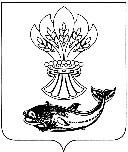 СОВЕТ НАРОДНЫХ ДЕПУТАТОВПАНИНСКОГО МУНИЦИПАЛЬНОГО РАЙОНАВОРОНЕЖСКОЙ ОБЛАСТИР Е Ш Е Н И Еот____________№ _____р.п. Панино«Об исполнении бюджетаПанинского муниципальногорайона Воронежской области за 2022 год»В соответствии со статьей 215.1 и статьей 219  Бюджетного кодекса Российской Федерации, пунктом 2 частью 10 статьи 35 Федерального закона от 06.10.2003 № 131-ФЗ «Об общих принципах организации местного самоуправления в Российской Федерации», а также, руководствуясь Конституцией Российской Федерации, Совет народных депутатов Панинского муниципального района Воронежской области р е ш и л:1.Утвердить отчет об исполнении бюджета  Панинского муниципального района Воронежской области за 2022 год по доходам в сумме 839 641,2 тыс. рублей по расходам в сумме 789 694,4 тыс. рублей с превышением доходов над расходами (профицит районного бюджета) в сумме 49 946,8 тыс. рублей и со следующими показателями:- по источникам внутреннего финансирования дефицита бюджета согласно 1 к настоящему Решению;по поступлению доходов в  бюджет Панинского муниципального района за 2022 год по кодам классификации доходов бюджета согласно приложениюприложению 2 к настоящему Решению; - по поступлению доходов в  бюджет Панинского муниципальногорайона  за 2022 год по кодам видов доходов, подвидов доходов, классификации операций сектора государственного управления, относящихся к доходам бюджета согласно приложению 3 к настоящему Решению;- по ведомственной структуре расходов муниципального бюджета за 2022 год согласно приложению 4 к настоящему Решению;- по распределению бюджетных ассигнований за 2022 год по разделам и подразделам, целевым статьям и видам расходов бюджета согласно приложению 5 к настоящему Решению;- по распределению бюджетных ассигнований на реализацию муниципальных целевых программ за 2022 год согласно приложению 6 к настоящему Решению;- по распределению дорожного фонда Панинского муниципального района за 2022 год согласно приложению 7 к настоящему Решению;- по распределению бюджетных ассигнований на исполнение публичных нормативных обязательств Панинского муниципального района за 2022 год согласно приложению 8 к настоящему Решению;- по распределению межбюджетных трансфертов бюджетам сельским и городским поселениям Панинского муниципального района Воронежской области за 2022 год согласно приложению 9 к настоящему Решению. - по распределению муниципальных внутренних заимствований Панинского муниципального района за 2022 год согласно приложению 10 к настоящему Решению.2. Опубликовать настоящее решение в официальном периодическом печатном издании Панинского муниципального района Воронежской области «Панинский муниципальный вестник», а также разместить на официальном сайте администрации Панинского муниципального района Воронежской области в информационно-телекоммуникационной сети «Интернет».3. Настоящее решение вступает в силу со дня его официального опубликования.	Глава                                                                                 Панинского муниципального района                                       Н.В. ЩегловПредседатель Совета народных депутатовПанинского муниципального района                                       С.И. ПокузиевПриложение № 1к решению Совета народных депутатовПанинского муниципального районаВоронежской области « Об исполнениибюджета Панинского муниципальногорайона за 2022 год»от  ______________  № _____ИСТОЧНИКИ ВНУТРЕННЕГО ФИНАНСИРОВАНИЯ ДЕФИЦИТА ПАНИНСКОГО МУНИЦИПАЛЬНОГО РАЙОНА ЗА 2022 ГОДПриложение № 2к Решению Совета народных депутатов                                                             Панинского муниципального районаВоронежской области « Об исполнении                                                               бюджета Панинского муниципального                                 района за 2022 год»                                                 от _______________  № _____ПОСТУПЛЕНИЕ ДОХОДОВ В БЮДЖЕТ ПАНИНСКОГО МУНИЦИПАЛЬНОГО РАЙОНА  ЗА 2022 ГОДПО КОДАМ КЛАССИФИКАЦИИ ДОХОДОВ БЮДЖЕТАПриложение № 3                                                                                   к Решению Совета народных депутатов Панинского муниципального района Воронежской области « Обисполнении бюджета Панинского муниципального  района за 2022 год»______________  № _____ПОСТУПЛЕНИЕ ДОХОДОВ В  БЮДЖЕТ ПАНИНСКОГО МУНИЦИПАЛЬНОГО РАЙОНА ЗА 2022 ГОД ПО КОДАМ ВИДОВ ДОХОДОВ, ПОДВИДОВ ДОХОДОВ КЛАССИФИКАЦИИ ДОХОДОВ БЮДЖЕТАПриложение № 4                                                                                   к Решению Совета народных депутатов Панинского муниципального района Воронежской области « Обисполнении бюджета Панинского муниципального  района за 2022 год»  ______________  № _____Ведомственная структура расходов  бюджета Панинского муниципального района  за 2022 годПриложение № 5                                                                                   к Решению Совета народных депутатов Панинского муниципального района Воронежской области « Обисполнении бюджета Панинского муниципального  района за 2022 год»  ______________  № _____Распределение бюджетных ассигнований за 2022 год по разделами подразделам, целевым статьям и видам расходов классификациирасходов бюджетаПриложение № 6                                                                                   к Решению Совета народных депутатов Панинского муниципального района Воронежской области « Обисполнении бюджета Панинского муниципального  района за 2022 год»______________  № _____Распределение бюджетных ассигнований за 2022 год по муниципальным программам Приложение № 7                                                                                   к Решению Совета народных депутатов Панинского муниципального района Воронежской области « Обисполнении бюджета Панинского муниципального  района за 2022 год»  ______________  № _____Дорожный фонд Панинского муниципального районаза 2022 годПриложение № 8                                                                                   к Решению Совета народных депутатов Панинского муниципального района Воронежской области « Обисполнении бюджета Панинского муниципального  района за 2022 год»  ______________  № _____Распределение бюджетных ассигнований на исполнение публичных нормативных обязательств Панинского муниципального района за 2022 год                                                                              Приложение 9 к  решению Совета народных  депутатов Панинского  муниципального района                                           «О  бюджете Панинского                                                                        муниципального района   на 2022                                                                       год и плановый период                                                                        2023 и 2024 годы»     от ____________№ __  Распределение межбюджетных трансфертов бюджетам сельским и городским поселениям Панинского муниципального района Воронежской области за 2022 год Таблица 1Распределение дотаций бюджетам городских, сельских поселений за счет средств областного бюджета за 2022 год Сумма (тыс. рублей)Таблица 2Распределение дотации на выравнивание бюджетной обеспеченности бюджетамгородских, сельских поселений за счет средств районного бюджета за 2022 год Сумма (тыс. рублей)Таблица 3Распределение иных межбюджетных трансфертов бюджетамгородских, сельских поселений за счет средств районного бюджета на оказание финансовой помощи в целях обеспечения сбалансированности бюджетов за 2022 год Сумма (тыс. рублей)Таблица 4Распределение иных межбюджетных трансфертов бюджетамгородских, сельских поселений на предоставление субсидий местным на софинансирование объектов капитального строительства муниципальной собственности в рамках областной адресной инвестиционной программы за 2022 год Сумма (тыс. рублей)Таблица 5Распределение зарезервированных средств из бюджета Панинского муниципального района воронежской областиза 2022 год Сумма (тыс. рублей)Таблица 6Распределение межбюджетных трансфертов на строительство (реконструкцию) автомобильных дорог общего пользования местного значенияза 2022 год тыс. рублейТаблица 7Распределениемежбюджетных трансфертовна капитальный ремонт и ремонт автомобильных дорог общего пользования местного значенияза 2022 год Сумма (тыс. рублей)Таблица 8Распределениемежбюджетных трансфертов, передаваемых бюджетам сельских поселений из бюджета муниципального района на осуществление части полномочий по решению вопросов местного значения в соответствии с заключенными соглашениями на осуществление дорожной деятельности в отношении автомобильных дорог местного значения в границах населенных пунктов сельских поселений за 2022 год Сумма (тыс. рублей)Таблица 9Распределение межбюджетных трансфертовна софинансирование расходных обязательств, возникающих при выполнении полномочий органов местного самоуправления по вопросам местного значения в сфере модернизации уличного освещения,за 2022 год Сумма (тыс. рублей)Таблица 10Распределение межбюджетных трансфертов на софинансирование расходных обязательств, возникающих при выполнении полномочийорганов местного самоуправления по вопросамместного значения в сфере обеспечения уличного освещенияза 2022 год Сумма (тыс. рублей)Таблица 11Распределениемежбюджетных трансфертов на софинансирование расходовмуниципальных образований на приобретение коммунальной специализированной техники и оборудованияза 2022 год Сумма (тыс. рублей)Таблица 12Распределениеиных межбюджетных трансфертов бюджетам  муниципальных районов (городских округов) Воронежской области на организацию проведения оплачиваемых общественных работ за 2022 год Сумма (тыс. рублей)Таблица 13Распределениемежбюджетных трансфертов на ремонт объектов теплоэнергетического хозяйства за 2022 год Сумма (тыс. рублей)Таблица 14Распределение межбюджетных трансфертов на  реализацию проектов по поддержке местных инициатив поселений на 2022 год Сумма (тыс. рублей)Таблица 15Распределение иных межбюджетных трансфертов на  приобретение горюче-смазочных материалов на 2022 год Приложение № 10                                                                                   к Решению Совета народных депутатов Панинского муниципального района Воронежской области « Обисполнении бюджета Панинского муниципального  района за 2022 год»______________  № _____Программамуниципальных внутренних заимствованийПанинского муниципального района за 2022 год.Приложение 2 к решению Совета народных депутатовПанинского муниципального районаВоронежской области от___________ №_______Состав рабочей группыпо проведению публичных слушаний по проекту решенияСовета народных депутатов Панинского муниципального района "Об исполнении бюджета Панинского муниципального района за 2022 год"             1.Покузиев Сергей Иванович – руководитель рабочей группы, председатель Совета народных депутатов Панинского муниципального района Воронежской области;2. Антипова Вера Петровна – заместитель руководителя рабочей группы, депутат Совета народных депутатов Панинского муниципального района Воронежской области;3. Махинова Людмила Александровна – секретарь рабочей группы, начальник отдела организационной работы и делопроизводства администрации Панинского муниципального района Воронежской области.Члены рабочей группы:1. Лепков Юрий Леонидович – руководитель аппаратаадминистрации Панинского муниципального района Воронежской области;2. Лебедева Галина Петровна – ведущий специалист отдела правовой работы администрации Панинского муниципального района Воронежской области;3. Чикунова Оксана Владимировна – руководитель отдела по финансам, бюджету и мобилизации доходов администрации Панинского муниципального района;4. Матросова Екатерина Юрьевна – житель р.п. Панино (по согласованию). Порядок работырабочей группы по проведению публичных слушанийпо проекту решения Совета народных депутатов"Об исполнении бюджета Панинскогомуниципального района за 2022 год"1. Рабочая группа по проведению публичных слушаний по отчету об исполнении бюджета Панинского муниципального района за 2022 год организует и проводит свою работу по адресу: Воронежская область, Панинский район, р.п. Панино, ул. Советская, дом 2.2. Прием вопросов, предложений и замечаний по отчету об исполнении бюджета Панинского  муниципального района за 2022 год осуществляется до 25 мая 2023 года включительно с 10.00 часов до 16.00 часов, перерыв с 12.00 часов до 13.00 часов, в здании администрации Панинского муниципального района Воронежской области по адресу: Воронежская область, Панинский район, р.п. Панино, ул. Советская, дом 2, телефон (47344) 4-72-90.ГлаваПанинского муниципального  района                                                Н.В. ЩегловПредседатель Совета народных депутатов Панинского муниципального района                                                 С.И. Покузиев№                                  п/пНаименованиеКод классификации2022 год1234ИСТОЧНИКИ ВНУТРЕННЕГО ФИНАНСИРОВАНИЯ ДЕФИЦИТОВ БЮДЖЕТОВ01 00 00 00 00 0000 00049 946,81Кредиты кредитных организаций в валюте Российской Федерации01 02 00 00 00 0000 0001Привлечение кредитов от кредитных организаций в валюте Российской Федерации01 02 00 00 00 0000 7001Привлечение кредитов от кредитных организаций бюджетами субъектов Российской Федерации в валюте Российской Федерации01 02 00 00 05 0000 7102Бюджетные кредиты от других бюджетов бюджетной системы Российской Федерации01 03 00 00 00 0000 0002Привлечение бюджетных кредитов от других бюджетов бюджетной системы Российской Федерации в валюте Российской Федерации01 03 00 00 00 0000 7002Привлечение кредитов от других бюджетов бюджетной системы Российской Федерации в валюте Российской Федерации01 03 00 00 05 0000 7102Погашение бюджетных кредитов, полученных от других бюджетов бюджетной системы Российской Федерации в валюте Российской Федерации01 03 00 00 00 0000 8002Погашение бюджетами субъектов Российской Федерации кредитов от других бюджетов бюджетной системы Российской Федерации в валюте Российской Федерации01 03 00 00 05 0000 8103Изменение остатков средств на счетах по учету средств бюджета01 05 00 00 00 0000 00049 946,83Увеличение остатков средств бюджетов01 05 00 00 00 0000 500-839 641,23Увеличение прочих остатков денежных средств бюджетов субъектов Российской Федерации01 05 02 01 05 0000 510-839 641,23Уменьшение остатков средств бюджетов01 05 00 00 00 0000 600789 694,43Уменьшение прочих остатков денежных средств бюджетов субъектов Российской Федерации01 05 02 01 05 0000 610789 694,45Иные источники внутреннего финансирования дефицитов бюджетов01 06 00 00 00 0000 0005Исполнение государственных и муниципальных гарантий в валюте Российской Федерации01 06 04 00 00 0000 0005Исполнение государственных и муниципальных гарантий в валюте Российской Федерации в случае, если исполнение гарантом государственных и муниципальных гарантий ведет к возникновению права регрессного требования гаранта к принципалу либо обусловлено уступкой гаранту прав требования бенефициара к принципалу01 06 04 00 00 0000 8005Исполнение государственных гарантий субъектов Российской Федерации в валюте Российской Федерации в случае, если исполнение гарантом государственных и муниципальных гарантий ведет к возникновению права регрессного требования гаранта к принципалу01 06 04 00 05 0000 8105Бюджетные кредиты, предоставленные внутри страны в валюте Российской Федерации 01 06 05 00 00 0000 0005Возврат бюджетных кредитов, предоставленных внутри страны в валюте Российской Федерации 01 06 05 00 00 0000 6004 258,95Возврат бюджетных кредитов, предоставленных другим бюджетам бюджетной системы Российской Федерации в валюте Российской Федерации01 06 05 02 00 0000 6004 258,95Возврат бюджетных кредитов, предоставленных другим бюджетам бюджетной системы Российской Федерации из бюджетов субъектов Российской Федерации в валюте Российской Федерации01 06 05 02 05 0000 6404 258,95Предоставление бюджетных кредитов внутри страны в валюте Российской Федерации 01 06 05 00 00 0000 500-16 250,05Предоставление бюджетных кредитов другим бюджетам бюджетной системы Российской Федерации в валюте Российской Федерации01 06 05 02 00 0000 500-16 250,05Предоставление бюджетных кредитов другим бюджетам бюджетной системы Российской Федерации из бюджетов субъектов Российской Федерации в валюте Российской Федерации01 06 05 02 05 0000 540-16 250,0Наименование показателяКод дохода по бюджетной классификацииНаименование показателяКод дохода по бюджетной классификациибюджеты муниципальных районов123Доходы бюджета - всегох839 641,2в том числе:НАЛОГОВЫЕ И НЕНАЛОГОВЫЕ ДОХОДЫ000 1000000000 0000 000194 877,5НАЛОГИ НА ПРИБЫЛЬ, ДОХОДЫ000 1010000000 0000 00099 542,1Налог на доходы физических лиц000 1010200001 0000 11099 542,1Налог на доходы физических лиц с доходов, источником которых является налоговый агент, за исключением доходов, в отношении которых исчисление и уплата налога осуществляются в соответствии со статьями 227, 227.1 и 228 Налогового кодекса Российской Федерации000 1010201001 0000 11088 302,6Налог на доходы физических лиц с доходов, полученных от осуществления деятельности физическими лицами, зарегистрированными в качестве индивидуальных предпринимателей, нотариусов, занимающихся частной практикой, адвокатов, учредивших адвокатские кабинеты, и других лиц, занимающихся частной практикой в соответствии со статьей 227 Налогового кодекса Российской Федерации000 1010202001 0000 110437,1Налог на доходы физических лиц с доходов, полученных физическими лицами в соответствии со статьей 228 Налогового кодекса Российской Федерации000 1010203001 0000 1102 014,6Налог на доходы физических лиц в части суммы налога, превышающей 650 000 рублей, относящейся к части налоговой базы, превышающей 5 000 000 рублей (за исключением налога на доходы физических лиц с сумм прибыли контролируемой иностранной компании, в том числе фиксированной прибыли контролируемой иностранной компании)000 1010208001 0000 1108 787,8НАЛОГИ НА ТОВАРЫ (РАБОТЫ, УСЛУГИ), РЕАЛИЗУЕМЫЕ НА ТЕРРИТОРИИ РОССИЙСКОЙ ФЕДЕРАЦИИ000 1030000000 0000 00017 945,6Акцизы по подакцизным товарам (продукции), производимым на территории Российской Федерации000 1030200001 0000 11017 945,6Доходы от уплаты акцизов на дизельное топливо, подлежащие распределению между бюджетами субъектов Российской Федерации и местными бюджетами с учетом установленных дифференцированных нормативов отчислений в местные бюджеты000 1030223001 0000 1108 996,3Доходы от уплаты акцизов на дизельное топливо, подлежащие распределению между бюджетами субъектов Российской Федерации и местными бюджетами с учетом установленных дифференцированных нормативов отчислений в местные бюджеты (по нормативам, установленным Федеральным законом о федеральном бюджете в целях формирования дорожных фондов субъектов Российской Федерации)000 1030223101 0000 1108 996,3Доходы от уплаты акцизов на моторные масла для дизельных и (или) карбюраторных (инжекторных) двигателей, подлежащие распределению между бюджетами субъектов Российской Федерации и местными бюджетами с учетом установленных дифференцированных нормативов отчислений в местные бюджеты000 1030224001 0000 11048,6Доходы от уплаты акцизов на моторные масла для дизельных и (или) карбюраторных (инжекторных) двигателей, подлежащие распределению между бюджетами субъектов Российской Федерации и местными бюджетами с учетом установленных дифференцированных нормативов отчислений в местные бюджеты (по нормативам, установленным Федеральным законом о федеральном бюджете в целях формирования дорожных фондов субъектов Российской Федерации)000 1030224101 0000 11048,6Доходы от уплаты акцизов на автомобильный бензин, подлежащие распределению между бюджетами субъектов Российской Федерации и местными бюджетами с учетом установленных дифференцированных нормативов отчислений в местные бюджеты000 1030225001 0000 1109 932,9Доходы от уплаты акцизов на автомобильный бензин, подлежащие распределению между бюджетами субъектов Российской Федерации и местными бюджетами с учетом установленных дифференцированных нормативов отчислений в местные бюджеты (по нормативам, установленным Федеральным законом о федеральном бюджете в целях формирования дорожных фондов субъектов Российской Федерации)000 1030225101 0000 1109 932,9Доходы от уплаты акцизов на прямогонный бензин, подлежащие распределению между бюджетами субъектов Российской Федерации и местными бюджетами с учетом установленных дифференцированных нормативов отчислений в местные бюджеты000 1030226001 0000 110-1 032,1Доходы от уплаты акцизов на прямогонный бензин, подлежащие распределению между бюджетами субъектов Российской Федерации и местными бюджетами с учетом установленных дифференцированных нормативов отчислений в местные бюджеты (по нормативам, установленным Федеральным законом о федеральном бюджете в целях формирования дорожных фондов субъектов Российской Федерации)000 1030226101 0000 110-1 032,1НАЛОГИ НА СОВОКУПНЫЙ ДОХОД000 1050000000 0000 00014 271,0Налог, взимаемый в связи с применением упрощенной системы налогообложения000 1050100000 0000 1104 330,0Налог, взимаемый с налогоплательщиков, выбравших в качестве объекта налогообложения доходы000 1050101001 0000 1103 450,1Налог, взимаемый с налогоплательщиков, выбравших в качестве объекта налогообложения доходы000 1050101101 0000 1103 450,1Налог, взимаемый с налогоплательщиков, выбравших в качестве объекта налогообложения доходы, уменьшенные на величину расходов000 1050102001 0000 110879,9Налог, взимаемый с налогоплательщиков, выбравших в качестве объекта налогообложения доходы, уменьшенные на величину расходов (в том числе минимальный налог, зачисляемый в бюджеты субъектов Российской Федерации)000 1050102101 0000 110879,9Единый налог на вмененный доход для отдельных видов деятельности000 1050200002 0000 11045,9Единый налог на вмененный доход для отдельных видов деятельности000 1050201002 0000 11045,9Единый сельскохозяйственный налог000 1050300001 0000 1107 274,6Единый сельскохозяйственный налог000 1050301001 0000 1107 274,6Налог, взимаемый в связи с применением патентной системы налогообложения000 1050400002 0000 1102 620,5Налог, взимаемый в связи с применением патентной системы налогообложения, зачисляемый в бюджеты муниципальных районов000 1050402002 0000 1102 620,5ГОСУДАРСТВЕННАЯ ПОШЛИНА000 1080000000 0000 0003 143,3Государственная пошлина по делам, рассматриваемым в судах общей юрисдикции, мировыми судьями000 1080300001 0000 1103 133,3Государственная пошлина по делам, рассматриваемым в судах общей юрисдикции, мировыми судьями (за исключением Верховного Суда Российской Федерации)000 1080301001 0000 1103 133,3Государственная пошлина за государственную регистрацию, а также за совершение прочих юридически значимых действий000 1080700001 0000 11010,0Государственная пошлина за выдачу разрешения на установку рекламной конструкции000 1080715001 0000 11010,0ЗАДОЛЖЕННОСТЬ И ПЕРЕРАСЧЕТЫ ПО ОТМЕНЕННЫМ НАЛОГАМ, СБОРАМ И ИНЫМ ОБЯЗАТЕЛЬНЫМ ПЛАТЕЖАМ000 1090000000 0000 000-0,9Налоги на имущество000 1090400000 0000 110-0,9Налог с имущества, переходящего в порядке наследования или дарения000 1090404001 0000 110-0,9ДОХОДЫ ОТ ИСПОЛЬЗОВАНИЯ ИМУЩЕСТВА, НАХОДЯЩЕГОСЯ В ГОСУДАРСТВЕННОЙ И МУНИЦИПАЛЬНОЙ СОБСТВЕННОСТИ000 1110000000 0000 00016 540,5Проценты, полученные от предоставления бюджетных кредитов внутри страны000 1110300000 0000 12011,2Проценты, полученные от предоставления бюджетных кредитов внутри страны за счет средств бюджетов муниципальных районов000 1110305005 0000 12011,2Доходы, получаемые в виде арендной либо иной платы за передачу в возмездное пользование государственного и муниципального имущества (за исключением имущества бюджетных и автономных учреждений, а также имущества государственных и муниципальных унитарных предприятий, в том числе казенных)000 1110500000 0000 12016 529,3Доходы, получаемые в виде арендной платы за земельные участки, государственная собственность на которые не разграничена, а также средства от продажи права на заключение договоров аренды указанных земельных участков000 1110501000 0000 12016 172,2Доходы, получаемые в виде арендной платы за земельные участки, государственная собственность на которые не разграничена и которые расположены в границах сельских поселений и межселенных территорий муниципальных районов, а также средства от продажи права на заключение договоров аренды указанных земельных участков000 1110501305 0000 12015 165,4Доходы, получаемые в виде арендной платы за земельные участки, государственная собственность на которые не разграничена и которые расположены в границах городских поселений, а также средства от продажи права на заключение договоров аренды указанных земельных участков000 1110501313 0000 1201 006,8Доходы от сдачи в аренду имущества, находящегося в оперативном управлении органов государственной власти, органов местного самоуправления, органов управления государственными внебюджетными фондами и созданных ими учреждений (за исключением имущества бюджетных и автономных учреждений)000 1110503000 0000 120357,1Доходы от сдачи в аренду имущества, находящегося в оперативном управлении органов управления муниципальных районов и созданных ими учреждений (за исключением имущества муниципальных бюджетных и автономных учреждений)000 1110503505 0000 120357,1ПЛАТЕЖИ ПРИ ПОЛЬЗОВАНИИ ПРИРОДНЫМИ РЕСУРСАМИ000 1120000000 0000 00095,3Плата за негативное воздействие на окружающую среду000 1120100001 0000 12095,3Плата за выбросы загрязняющих веществ в атмосферный воздух стационарными объектами000 1120101001 0000 12090,3Плата за размещение отходов производства и потребления000 1120104001 0000 1205,0Плата за размещение отходов производства000 1120104101 0000 1205,0ДОХОДЫ ОТ ОКАЗАНИЯ ПЛАТНЫХ УСЛУГ И КОМПЕНСАЦИИ ЗАТРАТ ГОСУДАРСТВА000 1130000000 0000 0006 487,6Доходы от оказания платных услуг (работ)000 1130100000 0000 1306 381,5Прочие доходы от оказания платных услуг (работ)000 1130199000 0000 1306 381,5Прочие доходы от оказания платных услуг (работ) получателями средств бюджетов муниципальных районов000 1130199505 0000 1306 381,5Доходы от компенсации затрат государства000 1130200000 0000 130106,1Прочие доходы от компенсации затрат государства000 1130299000 0000 130106,1Прочие доходы от компенсации затрат бюджетов муниципальных районов000 1130299505 0000 130106,1ДОХОДЫ ОТ ПРОДАЖИ МАТЕРИАЛЬНЫХ И НЕМАТЕРИАЛЬНЫХ АКТИВОВ000 1140000000 0000 00035 844,0Доходы от реализации имущества, находящегося в государственной и муниципальной собственности (за исключением движимого имущества бюджетных и автономных учреждений, а также имущества государственных и муниципальных унитарных предприятий, в том числе казенных)000 1140200000 0000 000216,0Доходы от реализации имущества, находящегося в собственности муниципальных районов (за исключением движимого имущества муниципальных бюджетных и автономных учреждений, а также имущества муниципальных унитарных предприятий, в том числе казенных), в части реализации основных средств по указанному имуществу000 1140205005 0000 410216,0Доходы от реализации иного имущества, находящегося в собственности муниципальных районов (за исключением имущества муниципальных бюджетных и автономных учреждений, а также имущества муниципальных унитарных предприятий, в том числе казенных), в части реализации основных средств по указанному имуществу000 1140205305 0000 410216,0Доходы от продажи земельных участков, находящихся в государственной и муниципальной собственности000 1140600000 0000 43035 628,0Доходы от продажи земельных участков, государственная собственность на которые не разграничена000 1140601000 0000 43035 533,0Доходы от продажи земельных участков, государственная собственность на которые не разграничена и которые расположены в границах сельских поселений и межселенных территорий муниципальных районов000 1140601305 0000 43032 120,2Доходы от продажи земельных участков, государственная собственность на которые не разграничена и которые расположены в границах городских поселений000 1140601313 0000 4303 412,9Доходы от продажи земельных участков, государственная собственность на которые разграничена (за исключением земельных участков бюджетных и автономных учреждений)000 1140602000 0000 43095,0Доходы от продажи земельных участков, находящихся в собственности муниципальных районов (за исключением земельных участков муниципальных бюджетных и автономных учреждений)000 1140602505 0000 43095,0ШТРАФЫ, САНКЦИИ, ВОЗМЕЩЕНИЕ УЩЕРБА000 1160000000 0000 000862,7Административные штрафы, установленные Кодексом Российской Федерации об административных правонарушениях000 1160100001 0000 140410,0Административные штрафы, установленные главой 5 Кодекса Российской Федерации об административных правонарушениях, за административные правонарушения, посягающие на права граждан000 1160105001 0000 1403,1Административные штрафы, установленные главой 5 Кодекса Российской Федерации об административных правонарушениях, за административные правонарушения, посягающие на права граждан, налагаемые мировыми судьями, комиссиями по делам несовершеннолетних и защите их прав000 1160105301 0000 1403,1Административные штрафы, установленные главой 6 Кодекса Российской Федерации об административных правонарушениях, за административные правонарушения, посягающие на здоровье, санитарно-эпидемиологическое благополучие населения и общественную нравственность000 1160106001 0000 14067,7Административные штрафы, установленные главой 6 Кодекса Российской Федерации об административных правонарушениях, за административные правонарушения, посягающие на здоровье, санитарно-эпидемиологическое благополучие населения и общественную нравственность, налагаемые мировыми судьями, комиссиями по делам несовершеннолетних и защите их прав000 1160106301 0000 14067,7Административные штрафы, установленные главой 7 Кодекса Российской Федерации об административных правонарушениях, за административные правонарушения в области охраны собственности000 1160107001 0000 1401,5Административные штрафы, установленные главой 7 Кодекса Российской Федерации об административных правонарушениях, за административные правонарушения в области охраны собственности, налагаемые мировыми судьями, комиссиями по делам несовершеннолетних и защите их прав000 1160107301 0000 1401,5Административные штрафы, установленные главой 8 Кодекса Российской Федерации об административных правонарушениях, за административные правонарушения в области охраны окружающей среды и природопользования000 1160108001 0000 1406,0Административные штрафы, установленные главой 8 Кодекса Российской Федерации об административных правонарушениях, за административные правонарушения в области охраны окружающей среды и природопользования, налагаемые мировыми судьями, комиссиями по делам несовершеннолетних и защите их прав000 1160108301 0000 1406,0Административные штрафы, установленные главой 13 Кодекса Российской Федерации об административных правонарушениях, за административные правонарушения в области связи и информации000 1160113001 0000 14031,8Административные штрафы, установленные главой 13 Кодекса Российской Федерации об административных правонарушениях, за административные правонарушения в области связи и информации, налагаемые мировыми судьями, комиссиями по делам несовершеннолетних и защите их прав000 1160113301 0000 14031,8Административные штрафы, установленные главой 14 Кодекса Российской Федерации об административных правонарушениях, за административные правонарушения в области предпринимательской деятельности и деятельности саморегулируемых организаций000 1160114001 0000 14015,8Административные штрафы, установленные главой 14 Кодекса Российской Федерации об административных правонарушениях, за административные правонарушения в области предпринимательской деятельности и деятельности саморегулируемых организаций, налагаемые мировыми судьями, комиссиями по делам несовершеннолетних и защите их прав000 1160114301 0000 14015,8Административные штрафы, установленные главой 15 Кодекса Российской Федерации об административных правонарушениях, за административные правонарушения в области финансов, налогов и сборов, страхования, рынка ценных бумаг000 1160115001 0000 1400,5Административные штрафы, установленные главой 15 Кодекса Российской Федерации об административных правонарушениях, за административные правонарушения в области финансов, налогов и сборов, страхования, рынка ценных бумаг (за исключением штрафов, указанных в пункте 6 статьи 46 Бюджетного кодекса Российской Федерации), налагаемые мировыми судьями, комиссиями по делам несовершеннолетних и защите их прав000 1160115301 0000 1400,5Административные штрафы, установленные главой 17 Кодекса Российской Федерации об административных правонарушениях, за административные правонарушения, посягающие на институты государственной власти000 1160117001 0000 1404,8Административные штрафы, установленные главой 17 Кодекса Российской Федерации об административных правонарушениях, за административные правонарушения, посягающие на институты государственной власти, налагаемые мировыми судьями, комиссиями по делам несовершеннолетних и защите их прав000 1160117301 0000 1404,8Административные штрафы, установленные главой 19 Кодекса Российской Федерации об административных правонарушениях, за административные правонарушения против порядка управления000 1160119001 0000 14030,3Административные штрафы, установленные главой 19 Кодекса Российской Федерации об административных правонарушениях, за административные правонарушения против порядка управления, налагаемые мировыми судьями, комиссиями по делам несовершеннолетних и защите их прав000 1160119301 0000 14030,3Административные штрафы, установленные главой 20 Кодекса Российской Федерации об административных правонарушениях, за административные правонарушения, посягающие на общественный порядок и общественную безопасность000 1160120001 0000 140248,6Административные штрафы, установленные главой 20 Кодекса Российской Федерации об административных правонарушениях, за административные правонарушения, посягающие на общественный порядок и общественную безопасность, налагаемые мировыми судьями, комиссиями по делам несовершеннолетних и защите их прав000 1160120301 0000 140248,6Штрафы, неустойки, пени, уплаченные в соответствии с законом или договором в случае неисполнения или ненадлежащего исполнения обязательств перед государственным (муниципальным) органом, органом управления государственным внебюджетным фондом, казенным учреждением, Центральным банком Российской Федерации, иной организацией, действующей от имени Российской Федерации000 1160700000 0000 14015,0Штрафы, неустойки, пени, уплаченные в случае просрочки исполнения поставщиком (подрядчиком, исполнителем) обязательств, предусмотренных государственным (муниципальным) контрактом000 1160701000 0000 14015,0Штрафы, неустойки, пени, уплаченные в случае просрочки исполнения поставщиком (подрядчиком, исполнителем) обязательств, предусмотренных муниципальным контрактом, заключенным муниципальным органом, казенным учреждением муниципального района000 1160701005 0000 14015,0Платежи в целях возмещения причиненного ущерба (убытков)000 1161000000 0000 140437,7Платежи по искам о возмещении ущерба, а также платежи, уплачиваемые при добровольном возмещении ущерба, причиненного муниципальному имуществу муниципального района (за исключением имущества, закрепленного за муниципальными бюджетными (автономными) учреждениями, унитарными предприятиями)000 1161003005 0000 140400,0Возмещение ущерба при возникновении страховых случаев, когда выгодоприобретателями выступают получатели средств бюджета муниципального района000 1161003105 0000 140400,0Доходы от денежных взысканий (штрафов), поступающие в счет погашения задолженности, образовавшейся до 1 января 2020 года, подлежащие зачислению в бюджеты бюджетной системы Российской Федерации по нормативам, действовавшим в 2019 году000 1161012000 0000 14037,7Доходы от денежных взысканий (штрафов), поступающие в счет погашения задолженности, образовавшейся до 1 января 2020 года, подлежащие зачислению в бюджет муниципального образования по нормативам, действовавшим в 2019 году000 1161012301 0000 14037,8Доходы от денежных взысканий (штрафов), поступающие в счет погашения задолженности, образовавшейся до 1 января 2020 года, подлежащие зачислению в федеральный бюджет и бюджет муниципального образования по нормативам, действовавшим в 2019 году000 1161012901 0000 140-0,1ПРОЧИЕ НЕНАЛОГОВЫЕ ДОХОДЫ000 1170000000 0000 000146,1Невыясненные поступления000 1170100000 0000 180-7,4Невыясненные поступления, зачисляемые в бюджеты муниципальных районов000 1170105005 0000 180-7,4Прочие неналоговые доходы000 1170500000 0000 180153,5Прочие неналоговые доходы бюджетов муниципальных районов000 1170505005 0000 180153,5БЕЗВОЗМЕЗДНЫЕ ПОСТУПЛЕНИЯ000 2000000000 0000 000644 763,7БЕЗВОЗМЕЗДНЫЕ ПОСТУПЛЕНИЯ ОТ ДРУГИХ БЮДЖЕТОВ БЮДЖЕТНОЙ СИСТЕМЫ РОССИЙСКОЙ ФЕДЕРАЦИИ000 2020000000 0000 000634 716,8Дотации бюджетам бюджетной системы Российской Федерации000 2021000000 0000 150119 284,0Дотации на выравнивание бюджетной обеспеченности000 2021500100 0000 150101 568,0Дотации бюджетам муниципальных районов на выравнивание бюджетной обеспеченности из бюджета субъекта Российской Федерации000 2021500105 0000 150101 568,0Дотации бюджетам на поддержку мер по обеспечению сбалансированности бюджетов000 2021500200 0000 15017 716,0Дотации бюджетам муниципальных районов на поддержку мер по обеспечению сбалансированности бюджетов000 2021500205 0000 15017 716,0Субсидии бюджетам бюджетной системы Российской Федерации (межбюджетные субсидии)000 2022000000 0000 150272 950,5Субсидии бюджетам на строительство, модернизацию, ремонт и содержание автомобильных дорог общего пользования, в том числе дорог в поселениях (за исключением автомобильных дорог федерального значения)000 2022004100 0000 15037 644,1Субсидии бюджетам муниципальных районов на строительство, модернизацию, ремонт и содержание автомобильных дорог общего пользования, в том числе дорог в поселениях (за исключением автомобильных дорог федерального значения)000 2022004105 0000 15037 644,1Субсидии бюджетам на софинансирование капитальных вложений в объекты муниципальной собственности000 2022007700 0000 15061 339,2Субсидии бюджетам муниципальных районов на софинансирование капитальных вложений в объекты муниципальной собственности000 2022007705 0000 15061 339,2Субсидии бюджетам на осуществление дорожной деятельности в отношении автомобильных дорог общего пользования, а также капитального ремонта и ремонта дворовых территорий многоквартирных домов, проездов к дворовым территориям многоквартирных домов населенных пунктов000 2022021600 0000 15038 105,9Субсидии бюджетам муниципальных районов на осуществление дорожной деятельности в отношении автомобильных дорог общего пользования, а также капитального ремонта и ремонта дворовых территорий многоквартирных домов, проездов к дворовым территориям многоквартирных домов населенных пунктов000 2022021605 0000 15038 105,9Субсидии бюджетам на строительство и реконструкцию (модернизацию) объектов питьевого водоснабжения000 2022524300 0000 15060 468,8Субсидии бюджетам муниципальных районов на строительство и реконструкцию (модернизацию) объектов питьевого водоснабжения000 2022524305 0000 15060 468,8Субсидии бюджетам на организацию бесплатного горячего питания обучающихся, получающих начальное общее образование в государственных и муниципальных образовательных организациях000 2022530400 0000 1507 765,8Субсидии бюджетам муниципальных районов на организацию бесплатного горячего питания обучающихся, получающих начальное общее образование в государственных и муниципальных образовательных организациях000 2022530405 0000 1507 765,8Субсидии бюджетам на реализацию мероприятий по обеспечению жильем молодых семей000 2022549700 0000 150856,5Субсидии бюджетам муниципальных районов на реализацию мероприятий по обеспечению жильем молодых семей000 2022549705 0000 150856,5Субсидии бюджетам на поддержку отрасли культуры000 2022551900 0000 150117,5Субсидии бюджетам муниципальных районов на поддержку отрасли культуры000 2022551905 0000 150117,5Прочие субсидии000 2022999900 0000 15066 652,8Прочие субсидии бюджетам муниципальных районов000 2022999905 0000 15066 652,8Субвенции бюджетам бюджетной системы Российской Федерации000 2023000000 0000 150208 926,3Субвенции местным бюджетам на выполнение передаваемых полномочий субъектов Российской Федерации000 2023002400 0000 1505 822,0Субвенции бюджетам муниципальных районов на выполнение передаваемых полномочий субъектов Российской Федерации000 2023002405 0000 1505 822,0Субвенции бюджетам на компенсацию части платы, взимаемой с родителей (законных представителей) за присмотр и уход за детьми, посещающими образовательные организации, реализующие образовательные программы дошкольного образования000 2023002900 0000 15071,8Субвенции бюджетам муниципальных районов на компенсацию части платы, взимаемой с родителей (законных представителей) за присмотр и уход за детьми, посещающими образовательные организации, реализующие образовательные программы дошкольного образования000 2023002905 0000 15071,8Единая субвенция местным бюджетам000 2023999800 0000 15010 116,0Единая субвенция бюджетам муниципальных районов000 2023999805 0000 15010 116,0Прочие субвенции000 2023999900 0000 150192 916,5Прочие субвенции бюджетам муниципальных районов000 2023999905 0000 150192 916,5Иные межбюджетные трансферты000 2024000000 0000 15033 556,0Межбюджетные трансферты, передаваемые бюджетам муниципальных образований на осуществление части полномочий по решению вопросов местного значения в соответствии с заключенными соглашениями000 2024001400 0000 15016 424,4Межбюджетные трансферты, передаваемые бюджетам муниципальных районов из бюджетов поселений на осуществление части полномочий по решению вопросов местного значения в соответствии с заключенными соглашениями000 2024001405 0000 15016 424,4Межбюджетные трансферты, передаваемые бюджетам на проведение мероприятий по обеспечению деятельности советников директора по воспитанию и взаимодействию с детскими общественными объединениями в общеобразовательных организациях000 2024517900 0000 150340,7Межбюджетные трансферты, передаваемые бюджетам муниципальных районов на проведение мероприятий по обеспечению деятельности советников директора по воспитанию и взаимодействию с детскими общественными объединениями в общеобразовательных организациях000 2024517905 0000 150340,7Межбюджетные трансферты, передаваемые бюджетам на ежемесячное денежное вознаграждение за классное руководство педагогическим работникам государственных и муниципальных общеобразовательных организаций000 2024530300 0000 15011 709,9Межбюджетные трансферты, передаваемые бюджетам муниципальных районов на ежемесячное денежное вознаграждение за классное руководство педагогическим работникам государственных и муниципальных общеобразовательных организаций000 2024530305 0000 15011 709,9Прочие межбюджетные трансферты, передаваемые бюджетам000 2024999900 0000 1505 081,0Прочие межбюджетные трансферты, передаваемые бюджетам муниципальных районов000 2024999905 0000 1505 081,0ПРОЧИЕ БЕЗВОЗМЕЗДНЫЕ ПОСТУПЛЕНИЯ000 2070000000 0000 00010 046,9Прочие безвозмездные поступления в бюджеты муниципальных районов000 2070500005 0000 15010 046,9Прочие безвозмездные поступления в бюджеты муниципальных районов000 2070503005 0000 15010 046,9ДОХОДЫ БЮДЖЕТОВ БЮДЖЕТНОЙ СИСТЕМЫ РОССИЙСКОЙ ФЕДЕРАЦИИ ОТ ВОЗВРАТА ОСТАТКОВ СУБСИДИЙ, СУБВЕНЦИЙ И ИНЫХ МЕЖБЮДЖЕТНЫХ ТРАНСФЕРТОВ, ИМЕЮЩИХ ЦЕЛЕВОЕ НАЗНАЧЕНИЕ, ПРОШЛЫХ ЛЕТ000 2180000000 0000 000157,4Доходы бюджетов бюджетной системы Российской Федерации от возврата бюджетами бюджетной системы Российской Федерации остатков субсидий, субвенций и иных межбюджетных трансфертов, имеющих целевое назначение, прошлых лет, а также от возврата организациями остатков субсидий прошлых лет000 2180000000 0000 150157,4Доходы бюджетов муниципальных районов от возврата бюджетами бюджетной системы Российской Федерации остатков субсидий, субвенций и иных межбюджетных трансфертов, имеющих целевое назначение, прошлых лет, а также от возврата организациями остатков субсидий прошлых лет000 2180000005 0000 150157,4Доходы бюджетов муниципальных районов от возврата прочих остатков субсидий, субвенций и иных межбюджетных трансфертов, имеющих целевое назначение, прошлых лет из бюджетов поселений000 2186001005 0000 150157,4ВОЗВРАТ ОСТАТКОВ СУБСИДИЙ, СУБВЕНЦИЙ И ИНЫХ МЕЖБЮДЖЕТНЫХ ТРАНСФЕРТОВ, ИМЕЮЩИХ ЦЕЛЕВОЕ НАЗНАЧЕНИЕ, ПРОШЛЫХ ЛЕТ000 2190000000 0000 000-157,4Возврат остатков субсидий, субвенций и иных межбюджетных трансфертов, имеющих целевое назначение, прошлых лет из бюджетов муниципальных районов000 2190000005 0000 150-157,4Возврат прочих остатков субсидий, субвенций и иных межбюджетных трансфертов, имеющих целевое назначение, прошлых лет из бюджетов муниципальных районов000 2196001005 0000 150-157,4Наименование показателяКод дохода по бюджетной классификацииИсполненоНаименование показателяКод дохода по бюджетной классификацииИсполненоНаименование показателяКод дохода по бюджетной классификацииИсполнено123Доходы бюджета - всегоx839 641,2в том числе:  НАЛОГОВЫЕ И НЕНАЛОГОВЫЕ ДОХОДЫ048 1 00 00000 00 0000 00095,3  ПЛАТЕЖИ ПРИ ПОЛЬЗОВАНИИ ПРИРОДНЫМИ РЕСУРСАМИ048 1 12 00000 00 0000 00095,3  Плата за негативное воздействие на окружающую среду048 1 12 01000 01 0000 12095,3  Плата за выбросы загрязняющих веществ в атмосферный воздух стационарными объектами048 1 12 01010 01 0000 12090,3  Плата за выбросы загрязняющих веществ в атмосферный воздух стационарными объектами048 1 12 01010 01 6000 12090,3  Плата за размещение отходов производства и потребления048 1 12 01040 01 0000 1205,0  Плата за размещение отходов производства048 1 12 01041 01 0000 1205,0  Плата за размещение отходов производства и потребления048 1 12 01041 01 6000 1205,0  НАЛОГОВЫЕ И НЕНАЛОГОВЫЕ ДОХОДЫ100 1 00 00000 00 0000 00017 945,6  НАЛОГИ НА ТОВАРЫ (РАБОТЫ, УСЛУГИ), РЕАЛИЗУЕМЫЕ НА ТЕРРИТОРИИ РОССИЙСКОЙ ФЕДЕРАЦИИ100 1 03 00000 00 0000 00017 945,6  Акцизы по подакцизным товарам (продукции), производимым на территории Российской Федерации100 1 03 02000 01 0000 11017 945,6  Доходы от уплаты акцизов на дизельное топливо, подлежащие распределению между бюджетами субъектов Российской Федерации и местными бюджетами с учетом установленных дифференцированных нормативов отчислений в местные бюджеты100 1 03 02230 01 0000 1108 996,3  Доходы от уплаты акцизов на дизельное топливо, подлежащие распределению между бюджетами субъектов Российской Федерации и местными бюджетами с учетом установленных дифференцированных нормативов отчислений в местные бюджеты (по нормативам, установленным Федеральным законом о федеральном бюджете в целях формирования дорожных фондов субъектов Российской Федерации)100 1 03 02231 01 0000 1108 996,3  Доходы от уплаты акцизов на моторные масла для дизельных и (или) карбюраторных (инжекторных) двигателей, подлежащие распределению между бюджетами субъектов Российской Федерации и местными бюджетами с учетом установленных дифференцированных нормативов отчислений в местные бюджеты100 1 03 02240 01 0000 11048,6  Доходы от уплаты акцизов на моторные масла для дизельных и (или) карбюраторных (инжекторных) двигателей, подлежащие распределению между бюджетами субъектов Российской Федерации и местными бюджетами с учетом установленных дифференцированных нормативов отчислений в местные бюджеты (по нормативам, установленным Федеральным законом о федеральном бюджете в целях формирования дорожных фондов субъектов Российской Федерации)100 1 03 02241 01 0000 11048,6  Доходы от уплаты акцизов на автомобильный бензин, подлежащие распределению между бюджетами субъектов Российской Федерации и местными бюджетами с учетом установленных дифференцированных нормативов отчислений в местные бюджеты100 1 03 02250 01 0000 1109 932,9  Доходы от уплаты акцизов на автомобильный бензин, подлежащие распределению между бюджетами субъектов Российской Федерации и местными бюджетами с учетом установленных дифференцированных нормативов отчислений в местные бюджеты (по нормативам, установленным Федеральным законом о федеральном бюджете в целях формирования дорожных фондов субъектов Российской Федерации)100 1 03 02251 01 0000 1109 932,9  Доходы от уплаты акцизов на прямогонный бензин, подлежащие распределению между бюджетами субъектов Российской Федерации и местными бюджетами с учетом установленных дифференцированных нормативов отчислений в местные бюджеты100 1 03 02260 01 0000 110-1 032,1  Доходы от уплаты акцизов на прямогонный бензин, подлежащие распределению между бюджетами субъектов Российской Федерации и местными бюджетами с учетом установленных дифференцированных нормативов отчислений в местные бюджеты (по нормативам, установленным Федеральным законом о федеральном бюджете в целях формирования дорожных фондов субъектов Российской Федерации)100 1 03 02261 01 0000 110-1 032,1  НАЛОГОВЫЕ И НЕНАЛОГОВЫЕ ДОХОДЫ182 1 00 00000 00 0000 000116 945,5  НАЛОГИ НА ПРИБЫЛЬ, ДОХОДЫ182 1 01 00000 00 0000 00099 542,1  Налог на доходы физических лиц182 1 01 02000 01 0000 11099 542,1  Налог на доходы физических лиц с доходов, источником которых является налоговый агент, за исключением доходов, в отношении которых исчисление и уплата налога осуществляются в соответствии со статьями 227, 227.1 и 228 Налогового кодекса Российской Федерации182 1 01 02010 01 0000 11088 302,6  Налог на доходы физических лиц с доходов, источником которых является налоговый агент, за исключением доходов, в отношении которых исчисление и уплата налога осуществляются в соответствии со статьями 227, 2271 и 228 Налогового кодекса Российской Федерации182 1 01 02010 01 1000 11088 243,4  Налог на доходы физических лиц с доходов, источником которых является налоговый агент, за исключением доходов, в отношении которых исчисление и уплата налога осуществляются в соответствии со статьями 227, 2271 и 228 Налогового кодекса Российской Федерации182 1 01 02010 01 2100 11038,0  Налог на доходы физических лиц с доходов, источником которых является налоговый агент, за исключением доходов, в отношении которых исчисление и уплата налога осуществляются в соответствии со статьями 227, 2271 и 228 Налогового кодекса Российской Федерации182 1 01 02010 01 3000 11021,2  Налог на доходы физических лиц с доходов, полученных от осуществления деятельности физическими лицами, зарегистрированными в качестве индивидуальных предпринимателей, нотариусов, занимающихся частной практикой, адвокатов, учредивших адвокатские кабинеты, и других лиц, занимающихся частной практикой в соответствии со статьей 227 Налогового кодекса Российской Федерации182 1 01 02020 01 0000 110437,1  Налог на доходы физических лиц с доходов, полученных от осуществления деятельности физическими лицами, зарегистрированными в качестве индивидуальных предпринимателей, нотариусов, занимающихся частной практикой, адвокатов, учредивших адвокатские кабинеты, и других лиц, занимающихся частной практикой в соответствии со статьей 227 Налогового кодекса Российской Федерации182 1 01 02020 01 1000 110424,6  Налог на доходы физических лиц с доходов, полученных от осуществления деятельности физическими лицами, зарегистрированными в качестве индивидуальных предпринимателей, нотариусов, занимающихся частной практикой, адвокатов, учредивших адвокатские кабинеты, и других лиц, занимающихся частной практикой в соответствии со статьей 227 Налогового кодекса Российской Федерации182 1 01 02020 01 2100 1103,9  Налог на доходы физических лиц с доходов, полученных от осуществления деятельности физическими лицами, зарегистрированными в качестве индивидуальных предпринимателей, нотариусов, занимающихся частной практикой, адвокатов, учредивших адвокатские кабинеты, и других лиц, занимающихся частной практикой в соответствии со статьей 227 Налогового кодекса Российской Федерации182 1 01 02020 01 3000 1108,6  Налог на доходы физических лиц с доходов, полученных физическими лицами в соответствии со статьей 228 Налогового кодекса Российской Федерации182 1 01 02030 01 0000 1102 014,6  Налог на доходы физических лиц с доходов, полученных физическими лицами в соответствии со статьей 228 Налогового кодекса Российской Федерации182 1 01 02030 01 1000 1101 899,6  Налог на доходы физических лиц с доходов, полученных физическими лицами в соответствии со статьей 228 Налогового кодекса Российской Федерации182 1 01 02030 01 2100 11040,8  Налог на доходы физических лиц с доходов, полученных физическими лицами в соответствии со статьей 228 Налогового кодекса Российской Федерации182 1 01 02030 01 3000 11074,2  Налог на доходы физических лиц в части суммы налога, превышающей 650 000 рублей, относящейся к части налоговой базы, превышающей 5 000 000 рублей (за исключением налога на доходы физических лиц с сумм прибыли контролируемой иностранной компании, в том числе фиксированной прибыли контролируемой иностранной компании)182 1 01 02080 01 0000 1108 787,8  Налог на доходы физических лиц части суммы налога, превышающей 650 000 рублей, относящейся к части налоговой базы, превышающей 5 000 000 рублей182 1 01 02080 01 1000 1108 762,9  Налог на доходы физических лиц части суммы налога, превышающей 650 000 рублей, относящейся к части налоговой базы, превышающей 5 000 000 рублей182 1 01 02080 01 2100 11024,9  НАЛОГИ НА СОВОКУПНЫЙ ДОХОД182 1 05 00000 00 0000 00014 271,0  Налог, взимаемый в связи с применением упрощенной системы налогообложения182 1 05 01000 00 0000 1104 330,0  Налог, взимаемый с налогоплательщиков, выбравших в качестве объекта налогообложения доходы182 1 05 01010 01 0000 1103 450,1  Налог, взимаемый с налогоплательщиков, выбравших в качестве объекта налогообложения доходы182 1 05 01011 01 0000 1103 450,1  Налог, взимаемый с налогоплательщиков, выбравших в качестве объекта налогообложения доходы182 1 05 01011 01 1000 1103 422,3  Налог, взимаемый с налогоплательщиков, выбравших в качестве объекта налогообложения доходы182 1 05 01011 01 2100 11026,8  Налог, взимаемый с налогоплательщиков, выбравших в качестве объекта налогообложения доходы182 1 05 01011 01 3000 1101,0  Налог, взимаемый с налогоплательщиков, выбравших в качестве объекта налогообложения доходы, уменьшенные на величину расходов182 1 05 01020 01 0000 110879,9  Налог, взимаемый с налогоплательщиков, выбравших в качестве объекта налогообложения доходы, уменьшенные на величину расходов (в том числе минимальный налог, зачисляемый в бюджеты субъектов Российской Федерации)182 1 05 01021 01 0000 110879,9  Налог, взимаемый с налогоплательщиков, выбравших в качестве объекта налогообложения доходы, уменьшенные на величину расходов (в том числе минимальный налог, зачисляемый в бюджеты субъектов Российской Федерации)182 1 05 01021 01 1000 110869,8  Налог, взимаемый с налогоплательщиков, выбравших в качестве объекта налогообложения доходы, уменьшенные на величину расходов (в том числе минимальный налог, зачисляемый в бюджеты субъектов Российской Федерации)182 1 05 01021 01 2100 1108,1  Налог, взимаемый с налогоплательщиков, выбравших в качестве объекта налогообложения доходы, уменьшенные на величину расходов (в том числе минимальный налог, зачисляемый в бюджеты субъектов Российской Федерации (прочие поступления)182 1 05 01021 01 4000 1102,0  Единый налог на вмененный доход для отдельных видов деятельности182 1 05 02000 02 0000 11045,9  Единый налог на вмененный доход для отдельных видов деятельности182 1 05 02010 02 0000 11045,9  Единый налог на вмененный доход для отдельных видов деятельности182 1 05 02010 02 1000 11021,8  Единый налог на вмененный доход для отдельных видов деятельности182 1 05 02010 02 2100 11020,6  Единый налог на вмененный доход для отдельных видов деятельности182 1 05 02010 02 3000 1103,5  Единый сельскохозяйственный налог182 1 05 03000 01 0000 1107 274,6  Единый сельскохозяйственный налог182 1 05 03010 01 0000 1107 274,6  Единый сельскохозяйственный налог182 1 05 03010 01 1000 1107 270,0  Единый сельскохозяйственный налог182 1 05 03010 01 2100 1105,3  Единый сельскохозяйственный налог182 1 05 03010 01 3000 110-0,7  Налог, взимаемый в связи с применением патентной системы налогообложения182 1 05 04000 02 0000 1102 620,5  Налог, взимаемый в связи с применением патентной системы налогообложения, зачисляемый в бюджеты муниципальных районов182 1 05 04020 02 0000 1102 620,5  Налог, взимаемый в связи с применением патентной системы налогообложения, зачисляемый в бюджеты муниципальных районов182 1 05 04020 02 1000 1102 611,9  Налог, взимаемый в связи с применением упрощенной системы налогообложения182 1 05 04020 02 2100 1108,6  ГОСУДАРСТВЕННАЯ ПОШЛИНА182 1 08 00000 00 0000 0003 133,3  Государственная пошлина по делам, рассматриваемым в судах общей юрисдикции, мировыми судьями182 1 08 03000 01 0000 1103 133,3  Государственная пошлина по делам, рассматриваемым в судах общей юрисдикции, мировыми судьями (за исключением Верховного Суда Российской Федерации)182 1 08 03010 01 0000 1103 133,3  Государственная пошлина по делам, рассматриваемым в судах общей юрисдикции, мировыми судьями (за исключением Верховного Суда Российской Федерации)182 1 08 03010 01 1050 1102 973,1  Государственная пошлина по делам, рассматриваемым в судах общей юрисдикции, мировыми судьями (за исключением Верховного Суда Российской Федерации)182 1 08 03010 01 1060 110164,7  Государственная пошлина по делам, рассматриваемым в судах общей юрисдикции, мировыми судьями (за исключением Верховного Суда Российской Федерации)182 1 08 03010 01 4000 110-4,4  ЗАДОЛЖЕННОСТЬ И ПЕРЕРАСЧЕТЫ ПО ОТМЕНЕННЫМ НАЛОГАМ, СБОРАМ И ИНЫМ ОБЯЗАТЕЛЬНЫМ ПЛАТЕЖАМ182 1 09 00000 00 0000 000-0,9  Налоги на имущество182 1 09 04000 00 0000 110-0,9  Налог с имущества, переходящего в порядке наследования или дарения182 1 09 04040 01 0000 110-0,9  Налог с имущества, переходящего в порядке наследования или дарения (сумма платежа (перерасчеты, недоимка и задолженность по соответствующему платежу, в том числе по отмененному)182 1 09 04040 01 1000 110-0,9  ШТРАФЫ, САНКЦИИ, ВОЗМЕЩЕНИЕ УЩЕРБА182 1 16 00000 00 0000 000-0,1  Платежи в целях возмещения причиненного ущерба (убытков)182 1 16 10000 00 0000 140-0,1  Доходы от денежных взысканий (штрафов), поступающие в счет погашения задолженности, образовавшейся до 1 января 2020 года, подлежащие зачислению в бюджеты бюджетной системы Российской Федерации по нормативам, действовавшим в 2019 году182 1 16 10120 00 0000 140-0,1  Доходы от денежных взысканий (штрафов), поступающие в счет погашения задолженности, образовавшейся до 1 января 2020 года, подлежащие зачислению в федеральный бюджет и бюджет муниципального образования по нормативам, действовавшим в 2019 году182 1 16 10129 01 0000 140-0,1  НАЛОГОВЫЕ И НЕНАЛОГОВЫЕ ДОХОДЫ188 1 00 00000 00 0000 00037,8  ШТРАФЫ, САНКЦИИ, ВОЗМЕЩЕНИЕ УЩЕРБА188 1 16 00000 00 0000 00037,8  Платежи в целях возмещения причиненного ущерба (убытков)188 1 16 10000 00 0000 14037,8  Доходы от денежных взысканий (штрафов), поступающие в счет погашения задолженности, образовавшейся до 1 января 2020 года, подлежащие зачислению в бюджеты бюджетной системы Российской Федерации по нормативам, действовавшим в 2019 году188 1 16 10120 00 0000 14037,8  Доходы от денежных взысканий (штрафов), поступающие в счет погашения задолженности, образовавшейся до 1 января 2020 года, подлежащие зачислению в бюджет муниципального образования по нормативам, действовавшим в 2019 году188 1 16 10123 01 0000 14037,8  Доходы от денежных взысканий (штрафов), поступающие в счет погашения задолженности, образовавшейся до 1 января 2020 года, подлежащие зачислению в бюджет муниципального образования по нормативам, действовавшим в 2019 году (доходы бюджетов муниципальных районов за исключением доходов, направляемых на формирование муниципального дорожного фонда, а также иных платежей в случае принятия решения финансовым органом муниципального образования о раздельном учете задолженности)188 1 16 10123 01 0051 14037,8  НАЛОГОВЫЕ И НЕНАЛОГОВЫЕ ДОХОДЫ814 1 00 00000 00 0000 000402,9  ШТРАФЫ, САНКЦИИ, ВОЗМЕЩЕНИЕ УЩЕРБА814 1 16 00000 00 0000 000402,9  Административные штрафы, установленные Кодексом Российской Федерации об административных правонарушениях814 1 16 01000 01 0000 140402,9  Административные штрафы, установленные главой 6 Кодекса Российской Федерации об административных правонарушениях, за административные правонарушения, посягающие на здоровье, санитарно-эпидемиологическое благополучие населения и общественную нравственность814 1 16 01060 01 0000 14066,5  Административные штрафы, установленные главой 6 Кодекса Российской Федерации об административных правонарушениях, за административные правонарушения, посягающие на здоровье, санитарно-эпидемиологическое благополучие населения и общественную нравственность, налагаемые мировыми судьями, комиссиями по делам несовершеннолетних и защите их прав814 1 16 01063 01 0000 14066,5  Административные штрафы, установленные главой 6 Кодекса Российской Федерации об административных правонарушениях, за административные правонарушения, посягающие на здоровье, санитарно-эпидемиологическое благополучие населения и общественную нравственность, налагаемые мировыми судьями, комиссиями по делам несовершеннолетних и защите их прав (штрафы за потребление наркотических средств или психотропных веществ без назначения врача либо новых потенциально опасных психоактивных веществ)814 1 16 01063 01 0009 14010,0  Административные штрафы, установленные главой 6 Кодекса Российской Федерации об административных правонарушениях, за административные правонарушения, посягающие на здоровье, санитарно-эпидемиологическое благополучие населения и общественную нравственность, налагаемые мировыми судьями, комиссиями по делам несовершеннолетних и защите их прав (штрафы за побои)814 1 16 01063 01 0101 14056,5  Административные штрафы, установленные главой 7 Кодекса Российской Федерации об административных правонарушениях, за административные правонарушения в области охраны собственности814 1 16 01070 01 0000 1401,5  Административные штрафы, установленные главой 7 Кодекса Российской Федерации об административных правонарушениях, за административные правонарушения в области охраны собственности, налагаемые мировыми судьями, комиссиями по делам несовершеннолетних и защите их прав814 1 16 01073 01 0000 1401,5  Административные штрафы, установленные главой 7 Кодекса Российской Федерации об административных правонарушениях, за административные правонарушения в области охраны собственности, налагаемые мировыми судьями, комиссиями по делам несовершеннолетних и защите их прав (штрафы за уничтожение или повреждение чужого имущества)814 1 16 01073 01 0017 1400,4  Административные штрафы, установленные главой 7 Кодекса Российской Федерации об административных правонарушениях, за административные правонарушения в области охраны собственности, налагаемые мировыми судьями, комиссиями по делам несовершеннолетних и защите их прав (штрафы за мелкое хищение)814 1 16 01073 01 0027 1401,2  Административные штрафы, установленные главой 8 Кодекса Российской Федерации об административных правонарушениях, за административные правонарушения в области охраны окружающей среды и природопользования814 1 16 01080 01 0000 1406,0  Административные штрафы, установленные главой 8 Кодекса Российской Федерации об административных правонарушениях, за административные правонарушения в области охраны окружающей среды и природопользования, налагаемые мировыми судьями, комиссиями по делам несовершеннолетних и защите их прав814 1 16 01083 01 0000 1406,0  Административные штрафы, установленные главой 8 Кодекса Российской Федерации об административных правонарушениях, за административные правонарушения в области охраны окружающей среды и природопользования, налагаемые мировыми судьями, комиссиями по делам несовершеннолетних и защите их прав (штрафы за нарушение правил охоты, правил, регламентирующих рыболовство и другие виды пользования объектами животного мира)814 1 16 01083 01 0037 1406,0  Административные штрафы, установленные главой 13 Кодекса Российской Федерации об административных правонарушениях, за административные правонарушения в области связи и информации814 1 16 01130 01 0000 14031,8  Административные штрафы, установленные главой 13 Кодекса Российской Федерации об административных правонарушениях, за административные правонарушения в области связи и информации, налагаемые мировыми судьями, комиссиями по делам несовершеннолетних и защите их прав814 1 16 01133 01 0000 14031,8  Административные штрафы, установленные главой 13 Кодекса Российской Федерации об административных правонарушениях, за административные правонарушения в области связи и информации, налагаемые мировыми судьями, комиссиями по делам несовершеннолетних и защите их прав (иные штрафы)814 1 16 01133 01 9000 14031,8  Административные штрафы, установленные главой 14 Кодекса Российской Федерации об административных правонарушениях, за административные правонарушения в области предпринимательской деятельности и деятельности саморегулируемых организаций814 1 16 01140 01 0000 14015,8  Административные штрафы, установленные главой 14 Кодекса Российской Федерации об административных правонарушениях, за административные правонарушения в области предпринимательской деятельности и деятельности саморегулируемых организаций, налагаемые мировыми судьями, комиссиями по делам несовершеннолетних и защите их прав814 1 16 01143 01 0000 14015,8  Административные штрафы, установленные главой 14 Кодекса Российской Федерации об административных правонарушениях, за административные правонарушения в области предпринимательской деятельности и деятельности саморегулируемых организаций, налагаемые мировыми судьями, комиссиями по делам несовершеннолетних и защите их прав (штрафы за незаконную продажу товаров (иных вещей), свободная реализация которых запрещена или ограничена)814 1 16 01143 01 0002 1407,5  Административные штрафы, установленные главой 14 Кодекса Российской Федерации об административных правонарушениях, за административные правонарушения в области предпринимательской деятельности и деятельности саморегулируемых организаций, налагаемые мировыми судьями, комиссиями по делам несовершеннолетних и защите их прав (штрафы за нарушение правил продажи этилового спирта, алкогольной и спиртосодержащей продукции)814 1 16 01143 01 0016 1407,5  Административные штрафы, установленные главой 14 Кодекса Российской Федерации об административных правонарушениях, за административные правонарушения в области предпринимательской деятельности и деятельности саморегулируемых организаций, налагаемые мировыми судьями, комиссиями по делам несовершеннолетних и защите их прав (иные штрафы)814 1 16 01143 01 9000 1400,8  Административные штрафы, установленные главой 15 Кодекса Российской Федерации об административных правонарушениях, за административные правонарушения в области финансов, налогов и сборов, страхования, рынка ценных бумаг814 1 16 01150 01 0000 1400,5  Административные штрафы, установленные главой 15 Кодекса Российской Федерации об административных правонарушениях, за административные правонарушения в области финансов, налогов и сборов, страхования, рынка ценных бумаг (за исключением штрафов, указанных в пункте 6 статьи 46 Бюджетного кодекса Российской Федерации), налагаемые мировыми судьями, комиссиями по делам несовершеннолетних и защите их прав814 1 16 01153 01 0000 1400,5  Административные штрафы, установленные главой 15 Кодекса Российской Федерации об административных правонарушениях, за административные правонарушения в области финансов, налогов и сборов, страхования, рынка ценных бумаг (за исключением штрафов, указанных в пункте 6 статьи 46 Бюджетного кодекса Российской Федерации), налагаемые мировыми судьями, комиссиями по делам несовершеннолетних и защите их прав (штрафы за нарушение сроков представления налоговой декларации (расчета по страховым взносам))814 1 16 01153 01 0005 1400,3  Административные штрафы, установленные главой 15 Кодекса Российской Федерации об административных правонарушениях, за административные правонарушения в области финансов, налогов и сборов, страхования, рынка ценных бумаг (за исключением штрафов, указанных в пункте 6 статьи 46 Бюджетного кодекса Российской Федерации), налагаемые мировыми судьями, комиссиями по делам несовершеннолетних и защите их прав (штрафы за непредставление (несообщение) сведений, необходимых для осуществления налогового контроля)814 1 16 01153 01 0006 1400,2  Административные штрафы, установленные главой 17 Кодекса Российской Федерации об административных правонарушениях, за административные правонарушения, посягающие на институты государственной власти814 1 16 01170 01 0000 1404,8  Административные штрафы, установленные главой 17 Кодекса Российской Федерации об административных правонарушениях, за административные правонарушения, посягающие на институты государственной власти, налагаемые мировыми судьями, комиссиями по делам несовершеннолетних и защите их прав814 1 16 01173 01 0000 1404,8  Административные штрафы, установленные главой 17 Кодекса Российской Федерации об административных правонарушениях, за административные правонарушения, посягающие на институты государственной власти, налагаемые мировыми судьями, комиссиями по делам несовершеннолетних и защите их прав (штрафы за невыполнение законных требований прокурора, следователя, дознавателя или должностного лица, осуществляющего производство по делу об административном правонарушении)814 1 16 01173 01 0007 1400,5  Административные штрафы, установленные главой 17 Кодекса Российской Федерации об административных правонарушениях, за административные правонарушения, посягающие на институты государственной власти, налагаемые мировыми судьями, комиссиями по делам несовершеннолетних и защите их прав (штрафы за воспрепятствование законной деятельности должностного лица органа, уполномоченного на осуществление функций по принудительному исполнению исполнительных документов и обеспечению установленного порядка деятельности судов)814 1 16 01173 01 0008 1401,0  Административные штрафы, установленные главой 17 Кодекса Российской Федерации об административных правонарушениях, за административные правонарушения, посягающие на институты государственной власти, налагаемые мировыми судьями, комиссиями по делам несовершеннолетних и защите их прав (иные штрафы)814 1 16 01173 01 9000 1403,3  Административные штрафы, установленные главой 19 Кодекса Российской Федерации об административных правонарушениях, за административные правонарушения против порядка управления814 1 16 01190 01 0000 14030,3  Административные штрафы, установленные главой 19 Кодекса Российской Федерации об административных правонарушениях, за административные правонарушения против порядка управления, налагаемые мировыми судьями, комиссиями по делам несовершеннолетних и защите их прав814 1 16 01193 01 0000 14030,3  Административные штрафы, установленные главой 19 Кодекса Российской Федерации об административных правонарушениях, за административные правонарушения против порядка управления, налагаемые мировыми судьями, комиссиями по делам несовершеннолетних и защите их прав (штрафы за невыполнение в срок законного предписания (постановления, представления, решения) органа (должностного лица), осуществляющего государственный надзор (контроль), организации, уполномоченной в соответствии с федеральными законами на осуществление государственного надзора (должностного лица), органа (должностного лица), осуществляющего муниципальный контроль)814 1 16 01193 01 0005 14026,5  Административные штрафы, установленные главой 19 Кодекса Российской Федерации об административных правонарушениях, за административные правонарушения против порядка управления, налагаемые мировыми судьями, комиссиями по делам несовершеннолетних и защите их прав (штрафы за передачу либо попытку передачи запрещенных предметов лицам, содержащимся в учреждениях уголовно-исполнительной системы или изоляторах временного содержания)814 1 16 01193 01 0012 1403,0  Административные штрафы, установленные главой 19 Кодекса Российской Федерации об административных правонарушениях, за административные правонарушения против порядка управления, налагаемые мировыми судьями, комиссиями по делам несовершеннолетних и защите их прав (штрафы за заведомо ложный вызов специализированных служб)814 1 16 01193 01 0013 1400,5  Административные штрафы, установленные главой 19 Кодекса Российской Федерации об административных правонарушениях, за административные правонарушения против порядка управления, налагаемые мировыми судьями, комиссиями по делам несовершеннолетних и защите их прав (иные штрафы)814 1 16 01193 01 9000 1400,3  Административные штрафы, установленные главой 20 Кодекса Российской Федерации об административных правонарушениях, за административные правонарушения, посягающие на общественный порядок и общественную безопасность814 1 16 01200 01 0000 140245,8  Административные штрафы, установленные главой 20 Кодекса Российской Федерации об административных правонарушениях, за административные правонарушения, посягающие на общественный порядок и общественную безопасность, налагаемые мировыми судьями, комиссиями по делам несовершеннолетних и защите их прав814 1 16 01203 01 0000 140245,8  Административные штрафы, установленные главой 20 Кодекса Российской Федерации об административных правонарушениях, за административные правонарушения, посягающие на общественный порядок и общественную безопасность, налагаемые мировыми судьями, комиссиями по делам несовершеннолетних и защите их прав (штрафы за невыполнение требований и мероприятий в области гражданской обороны)814 1 16 01203 01 0007 140-17,5  Административные штрафы, установленные главой 20 Кодекса Российской Федерации об административных правонарушениях, за административные правонарушения, посягающие на общественный порядок и общественную безопасность, налагаемые мировыми судьями, комиссиями по делам несовершеннолетних и защите их прав (штрафы за появление в общественных местах в состоянии опьянения)814 1 16 01203 01 0021 1404,6  Административные штрафы, установленные главой 20 Кодекса Российской Федерации об административных правонарушениях, за административные правонарушения, посягающие на общественный порядок и общественную безопасность, налагаемые мировыми судьями, комиссиями по делам несовершеннолетних и защите их прав (иные штрафы)814 1 16 01203 01 9000 140258,7  НАЛОГОВЫЕ И НЕНАЛОГОВЫЕ ДОХОДЫ855 1 00 00000 00 0000 0007,2  ШТРАФЫ, САНКЦИИ, ВОЗМЕЩЕНИЕ УЩЕРБА855 1 16 00000 00 0000 0007,2  Административные штрафы, установленные Кодексом Российской Федерации об административных правонарушениях855 1 16 01000 01 0000 1407,2  Административные штрафы, установленные главой 5 Кодекса Российской Федерации об административных правонарушениях, за административные правонарушения, посягающие на права граждан855 1 16 01050 01 0000 1403,1  Административные штрафы, установленные главой 5 Кодекса Российской Федерации об административных правонарушениях, за административные правонарушения, посягающие на права граждан, налагаемые мировыми судьями, комиссиями по делам несовершеннолетних и защите их прав855 1 16 01053 01 0000 1403,1  Административные штрафы, установленные главой 5 Кодекса Российской Федерации об административных правонарушениях, за административные правонарушения, посягающие на права граждан, налагаемые мировыми судьями, комиссиями по делам несовершеннолетних и защите их прав (штрафы за неисполнение родителями или иными законными представителями несовершеннолетних обязанностей по содержанию и воспитанию несовершеннолетних)855 1 16 01053 01 0035 1403,1  Административные штрафы, установленные главой 5 Кодекса Российской Федерации об административных правонарушениях, за административные правонарушения, посягающие на права граждан, налагаемые мировыми судьями, комиссиями по делам несовершеннолетних и защите их прав855 1 16 01053 01 0351 1400,1  Административные штрафы, установленные главой 6 Кодекса Российской Федерации об административных правонарушениях, за административные правонарушения, посягающие на здоровье, санитарно-эпидемиологическое благополучие населения и общественную нравственность855 1 16 01060 01 0000 1401,3  Административные штрафы, установленные главой 6 Кодекса Российской Федерации об административных правонарушениях, за административные правонарушения, посягающие на здоровье, санитарно-эпидемиологическое благополучие населения и общественную нравственность, налагаемые мировыми судьями, комиссиями по делам несовершеннолетних и защите их прав855 1 16 01063 01 0000 1401,3  Административные штрафы, установленные главой 6 Кодекса Российской Федерации об административных правонарушениях, за административные правонарушения, посягающие на здоровье, санитарно-эпидемиологическое благополучие населения и общественную нравственность, налагаемые мировыми судьями, комиссиями по делам несовершеннолетних и защите их прав (штрафы за незаконный оборот наркотических средств, психотропных веществ или их аналогов и незаконные приобретение, хранение, перевозку растений, содержащих наркотические средства или психотропные вещества, либо их частей, содержащих наркотические средства или психотропные вещества)855 1 16 01063 01 0008 1400,5  Административные штрафы, установленные главой 6 Кодекса Российской Федерации об административных правонарушениях, за административные правонарушения, посягающие на здоровье, санитарно-эпидемиологическое благополучие населения и общественную нравственность, налагаемые мировыми судьями, комиссиями по делам несовершеннолетних и защите их прав (иные штрафы)855 1 16 01063 01 9000 1400,8  Административные штрафы, установленные главой 20 Кодекса Российской Федерации об административных правонарушениях, за административные правонарушения, посягающие на общественный порядок и общественную безопасность855 1 16 01200 01 0000 1402,8  Административные штрафы, установленные главой 20 Кодекса Российской Федерации об административных правонарушениях, за административные правонарушения, посягающие на общественный порядок и общественную безопасность, налагаемые мировыми судьями, комиссиями по делам несовершеннолетних и защите их прав855 1 16 01203 01 0000 1402,8  Административные штрафы, установленные главой 20 Кодекса Российской Федерации об административных правонарушениях, за административные правонарушения, посягающие на общественный порядок и общественную безопасность, налагаемые мировыми судьями, комиссиями по делам несовершеннолетних и защите их прав (штрафы за появление в общественных местах в состоянии опьянения)855 1 16 01203 01 0021 1401,8  Административные штрафы, установленные главой 20 Кодекса Российской Федерации об административных правонарушениях, за административные правонарушения, посягающие на общественный порядок и общественную безопасность, налагаемые мировыми судьями, комиссиями по делам несовершеннолетних и защите их прав (иные штрафы)855 1 16 01203 01 9000 1401,0  НАЛОГОВЫЕ И НЕНАЛОГОВЫЕ ДОХОДЫ914 1 00 00000 00 0000 00052 972,6  ГОСУДАРСТВЕННАЯ ПОШЛИНА914 1 08 00000 00 0000 00010,0  Государственная пошлина за государственную регистрацию, а также за совершение прочих юридически значимых действий914 1 08 07000 01 0000 11010,0  Государственная пошлина за выдачу разрешения на установку рекламной конструкции914 1 08 07150 01 0000 11010,0  Государственная пошлина за выдачу разрешения на установку рекламной конструкции (Сумма платежа (перерасчетыю, недоимка и задолженность по соответствующему платежу, в том числе по отмененному))914 1 08 07150 01 1000 11010,0  ДОХОДЫ ОТ ИСПОЛЬЗОВАНИЯ ИМУЩЕСТВА, НАХОДЯЩЕГОСЯ В ГОСУДАРСТВЕННОЙ И МУНИЦИПАЛЬНОЙ СОБСТВЕННОСТИ914 1 11 00000 00 0000 00016 529,3  Доходы, получаемые в виде арендной либо иной платы за передачу в возмездное пользование государственного и муниципального имущества (за исключением имущества бюджетных и автономных учреждений, а также имущества государственных и муниципальных унитарных предприятий, в том числе казенных)914 1 11 05000 00 0000 12016 529,3  Доходы, получаемые в виде арендной платы за земельные участки, государственная собственность на которые не разграничена, а также средства от продажи права на заключение договоров аренды указанных земельных участков914 1 11 05010 00 0000 12016 172,2  Доходы, получаемые в виде арендной платы за земельные участки, государственная собственность на которые не разграничена и которые расположены в границах сельских поселений и межселенных территорий муниципальных районов, а также средства от продажи права на заключение договоров аренды указанных земельных участков914 1 11 05013 05 0000 12015 165,4  Доходы, получаемые в виде арендной платы за земельные участки, государственная собственность на которые не разграничена и которые расположены в границах городских поселений, а также средства от продажи права на заключение договоров аренды указанных земельных участков914 1 11 05013 13 0000 1201 006,8  Доходы от сдачи в аренду имущества, находящегося в оперативном управлении органов государственной власти, органов местного самоуправления, органов управления государственными внебюджетными фондами и созданных ими учреждений (за исключением имущества бюджетных и автономных учреждений)914 1 11 05030 00 0000 120357,1  Доходы от сдачи в аренду имущества, находящегося в оперативном управлении органов управления муниципальных районов и созданных ими учреждений (за исключением имущества муниципальных бюджетных и автономных учреждений)914 1 11 05035 05 0000 120357,1  ДОХОДЫ ОТ ОКАЗАНИЯ ПЛАТНЫХ УСЛУГ И КОМПЕНСАЦИИ ЗАТРАТ ГОСУДАРСТВА914 1 13 00000 00 0000 00019,2  Доходы от оказания платных услуг (работ)914 1 13 01000 00 0000 13019,2  Прочие доходы от оказания платных услуг (работ)914 1 13 01990 00 0000 13019,2  Прочие доходы от оказания платных услуг (работ) получателями средств бюджетов муниципальных районов914 1 13 01995 05 0000 13019,2  Прочие доходы от оказания платных услуг (работ) получателями средств бюджетов муниципальных районов (МКУК «МДКиД» кинотеатр «Восток»)914 1 13 01995 05 0001 13019,2  ДОХОДЫ ОТ ПРОДАЖИ МАТЕРИАЛЬНЫХ И НЕМАТЕРИАЛЬНЫХ АКТИВОВ914 1 14 00000 00 0000 00035 844,0  Доходы от реализации имущества, находящегося в государственной и муниципальной собственности (за исключением движимого имущества бюджетных и автономных учреждений, а также имущества государственных и муниципальных унитарных предприятий, в том числе казенных)914 1 14 02000 00 0000 000216,0  Доходы от реализации имущества, находящегося в собственности муниципальных районов (за исключением движимого имущества муниципальных бюджетных и автономных учреждений, а также имущества муниципальных унитарных предприятий, в том числе казенных), в части реализации основных средств по указанному имуществу914 1 14 02050 05 0000 410216,0  Доходы от реализации иного имущества, находящегося в собственности муниципальных районов (за исключением имущества муниципальных бюджетных и автономных учреждений, а также имущества муниципальных унитарных предприятий, в том числе казенных), в части реализации основных средств по указанному имуществу914 1 14 02053 05 0000 410216,0  Доходы от продажи земельных участков, находящихся в государственной и муниципальной собственности914 1 14 06000 00 0000 43035 628,0  Доходы от продажи земельных участков, государственная собственность на которые не разграничена914 1 14 06010 00 0000 43035 533,0  Доходы от продажи земельных участков, государственная собственность на которые не разграничена и которые расположены в границах сельских поселений и межселенных территорий муниципальных районов914 1 14 06013 05 0000 43032 120,2  Доходы от продажи земельных участков, государственная собственность на которые не разграничена и которые расположены в границах городских поселений914 1 14 06013 13 0000 4303 412,9  Доходы от продажи земельных участков, государственная собственность на которые разграничена (за исключением земельных участков бюджетных и автономных учреждений)914 1 14 06020 00 0000 43095,0  Доходы от продажи земельных участков, находящихся в собственности муниципальных районов (за исключением земельных участков муниципальных бюджетных и автономных учреждений)914 1 14 06025 05 0000 43095,0  ШТРАФЫ, САНКЦИИ, ВОЗМЕЩЕНИЕ УЩЕРБА914 1 16 00000 00 0000 000415,0  Штрафы, неустойки, пени, уплаченные в соответствии с законом или договором в случае неисполнения или ненадлежащего исполнения обязательств перед государственным (муниципальным) органом, органом управления государственным внебюджетным фондом, казенным учреждением, Центральным банком Российской Федерации, иной организацией, действующей от имени Российской Федерации914 1 16 07000 00 0000 14015,0  Штрафы, неустойки, пени, уплаченные в случае просрочки исполнения поставщиком (подрядчиком, исполнителем) обязательств, предусмотренных государственным (муниципальным) контрактом914 1 16 07010 00 0000 14015,0  Штрафы, неустойки, пени, уплаченные в случае просрочки исполнения поставщиком (подрядчиком, исполнителем) обязательств, предусмотренных муниципальным контрактом, заключенным муниципальным органом, казенным учреждением муниципального района914 1 16 07010 05 0000 14015,0  Платежи в целях возмещения причиненного ущерба (убытков)914 1 16 10000 00 0000 140400,0  Платежи по искам о возмещении ущерба, а также платежи, уплачиваемые при добровольном возмещении ущерба, причиненного муниципальному имуществу муниципального района (за исключением имущества, закрепленного за муниципальными бюджетными (автономными) учреждениями, унитарными предприятиями)914 1 16 10030 05 0000 140400,0  Возмещение ущерба при возникновении страховых случаев, когда выгодоприобретателями выступают получатели средств бюджета муниципального района914 1 16 10031 05 0000 140400,0  ПРОЧИЕ НЕНАЛОГОВЫЕ ДОХОДЫ914 1 17 00000 00 0000 000155,0  Невыясненные поступления914 1 17 01000 00 0000 1801,5  Невыясненные поступления, зачисляемые в бюджеты муниципальных районов914 1 17 01050 05 0000 1801,5  Прочие неналоговые доходы914 1 17 05000 00 0000 180153,5  Прочие неналоговые доходы бюджетов муниципальных районов914 1 17 05050 05 0000 180153,5  БЕЗВОЗМЕЗДНЫЕ ПОСТУПЛЕНИЯ922 2 00 00000 00 0000 000108,5  ПРОЧИЕ БЕЗВОЗМЕЗДНЫЕ ПОСТУПЛЕНИЯ922 2 07 00000 00 0000 000108,5  Прочие безвозмездные поступления в бюджеты муниципальных районов922 2 07 05000 05 0000 150108,5  Прочие безвозмездные поступления в бюджеты муниципальных районов922 2 07 05030 05 0001 150108,5  НАЛОГОВЫЕ И НЕНАЛОГОВЫЕ ДОХОДЫ924 1 00 00000 00 0000 0006 468,4  ДОХОДЫ ОТ ОКАЗАНИЯ ПЛАТНЫХ УСЛУГ И КОМПЕНСАЦИИ ЗАТРАТ ГОСУДАРСТВА924 1 13 00000 00 0000 0006 468,4  Доходы от оказания платных услуг (работ)924 1 13 01000 00 0000 1306 362,3  Прочие доходы от оказания платных услуг (работ)924 1 13 01990 00 0000 1306 362,3  Прочие доходы от оказания платных услуг (работ) получателями средств бюджетов муниципальных районов924 1 13 01995 05 0000 1306 362,3  Прочие доходы от оказания платных услуг (работ) получателями средств бюджетов муниципальных районов (МКОУ В-Катуховская ООШ)924 1 13 01995 05 1002 130117,5  Прочие доходы от оказания платных услуг (работ) получателями средств бюджетов муниципальных районов (МКОУ Ивановская СОШ)924 1 13 01995 05 1003 130147,3  Прочие доходы от оказания платных услуг (работ) получателями средств бюджетов муниципальных районов (МКОУ Криушанская СОШ)924 1 13 01995 05 1004 130399,4  Прочие доходы от оказания платных услуг (работ) получателями средств бюджетов муниципальных районов (МКОУ Лимановская СОШ)924 1 13 01995 05 1005 130240,1  Прочие доходы от оказания платных услуг (работ) получателями средств бюджетов муниципальных районов (МКОУ Краснолимановская СОШ)924 1 13 01995 05 1006 130442,9  Прочие доходы от оказания платных услуг (работ) получателями средств бюджетов муниципальных районов (МКОУ Петровская СОШ)924 1 13 01995 05 1007 130165,7  Прочие доходы от оказания платных услуг (работ) получателями средств бюджетов муниципальных районов (МКОУ Перелешинская СОШ)924 1 13 01995 05 1008 130334,2  Прочие доходы от оказания платных услуг (работ) получателями средств бюджетов муниципальных районов (МКОУ Михайловская СОШ)924 1 13 01995 05 1010 130370,3  Прочие доходы от оказания платных услуг (работ) получателями средств муниципальных районов (МКОУ Мировская ООШ)924 1 13 01995 05 1011 130219,1  Прочие доходы от оказания платных услуг (работ) получателями средств муниципальных районов (МКОУ 1-Михайловская СОШ)924 1 13 01995 05 1013 130104,3  Прочие доходы от оказания платных услуг (работ) получателями средств муниципальных районов (МКОУ Тойдинская СОШ)924 1 13 01995 05 1014 130320,4  Прочие доходы от оказания платных услуг (работ) получателями средств муниципальных районов (МКОУ Чернавская СОШ)924 1 13 01995 05 1015 130143,8  Прочие доходы от оказания платных услуг (работ) получателями средств муниципальных районов (МКДОУ детский сад "Сказочная страна")924 1 13 01995 05 2001 1301 890,6  Прочие доходы от оказания платных услуг (работ) получателями средств муниципальных районов(МКДОУ Краснолимановский детский сад)924 1 13 01995 05 2002 130120,8  Прочие доходы от оказания платных услуг (работ) получателями средств муниципальных районов (МКДОУ Перелешинский детский сад)924 1 13 01995 05 2003 130503,9  Прочие доходы от оказания платных услуг (работ) получателями средств муниципальных районов(МКДОУ детский сад "Ласточка")924 1 13 01995 05 2004 130437,8  Прочие доходы от оказания платных услуг (работ) получателями средств муниципальных районов (МКОУ Мировская ООШ (детский сад))924 1 13 01995 05 2005 13070,6  Прочие доходы от оказания платных услуг (работ) получателями средств муниципальных районов (МКОУ Ивановская СОШ (детский сад))924 1 13 01995 05 2006 130108,4  Прочие доходы от оказания платных услуг (работ) получателями средств муниципальных районов (МКОУ Криушанская СОШ (детский сад))924 1 13 01995 05 2007 130104,6  Прочие доходы от оказания платных услуг (работ) получателями средств муниципальных районов (МКОУ Лимановская СОШ (детский сад))924 1 13 01995 05 2009 130112,3  Прочие доходы от оказания платных услуг(работ) получателями средств Муниципальных районнов (МКОУ Тойдинская СОШ (детский сад))924 1 13 01995 05 2010 1308,4  Доходы от компенсации затрат государства924 1 13 02000 00 0000 130106,1  Прочие доходы от компенсации затрат государства924 1 13 02990 00 0000 130106,1  Прочие доходы от компенсации затрат бюджетов муниципальных районов924 1 13 02995 05 0000 130106,1  БЕЗВОЗМЕЗДНЫЕ ПОСТУПЛЕНИЯ924 2 00 00000 00 0000 0009 938,5  ПРОЧИЕ БЕЗВОЗМЕЗДНЫЕ ПОСТУПЛЕНИЯ924 2 07 00000 00 0000 0009 938,5  Прочие безвозмездные поступления в бюджеты муниципальных районов924 2 07 05000 05 0000 1509 938,5  Прочие безвозмездные поступления в бюджеты муниципальных районов924 2 07 05030 05 0000 1509 938,5  НАЛОГОВЫЕ И НЕНАЛОГОВЫЕ ДОХОДЫ927 1 00 00000 00 0000 0002,3  ДОХОДЫ ОТ ИСПОЛЬЗОВАНИЯ ИМУЩЕСТВА, НАХОДЯЩЕГОСЯ В ГОСУДАРСТВЕННОЙ И МУНИЦИПАЛЬНОЙ СОБСТВЕННОСТИ927 1 11 00000 00 0000 00011,2  Проценты, полученные от предоставления бюджетных кредитов внутри страны927 1 11 03000 00 0000 12011,2  Проценты, полученные от предоставления бюджетных кредитов внутри страны за счет средств бюджетов муниципальных районов927 1 11 03050 05 0000 12011,2  ПРОЧИЕ НЕНАЛОГОВЫЕ ДОХОДЫ927 1 17 00000 00 0000 000-8,9  Невыясненные поступления927 1 17 01000 00 0000 180-8,9  Невыясненные поступления, зачисляемые в бюджеты муниципальных районов927 1 17 01050 05 0000 180-8,9  БЕЗВОЗМЕЗДНЫЕ ПОСТУПЛЕНИЯ927 2 00 00000 00 0000 000634 716,8  БЕЗВОЗМЕЗДНЫЕ ПОСТУПЛЕНИЯ ОТ ДРУГИХ БЮДЖЕТОВ БЮДЖЕТНОЙ СИСТЕМЫ РОССИЙСКОЙ ФЕДЕРАЦИИ927 2 02 00000 00 0000 000634 716,8  Дотации бюджетам бюджетной системы Российской Федерации927 2 02 10000 00 0000 150119 284,0  Дотации на выравнивание бюджетной обеспеченности927 2 02 15001 00 0000 150101 568,0  Дотации бюджетам муниципальных районов на выравнивание бюджетной обеспеченности из бюджета субъекта Российской Федерации927 2 02 15001 05 0000 150101 568,0  Дотации бюджетам на поддержку мер по обеспечению сбалансированности бюджетов927 2 02 15002 00 0000 15017 716,0  Дотации бюджетам муниципальных районов на поддержку мер по обеспечению сбалансированности бюджетов927 2 02 15002 05 0000 15017 716,0  Субсидии бюджетам бюджетной системы Российской Федерации (межбюджетные субсидии)927 2 02 20000 00 0000 150272 950,5  Субсидии бюджетам на строительство, модернизацию, ремонт и содержание автомобильных дорог общего пользования, в том числе дорог в поселениях (за исключением автомобильных дорог федерального значения)927 2 02 20041 00 0000 15037 644,1  Субсидии бюджетам муниципальных районов на строительство, модернизацию, ремонт и содержание автомобильных дорог общего пользования, в том числе дорог в поселениях (за исключением автомобильных дорог федерального значения)927 2 02 20041 05 0000 15037 644,1  Субсидии бюджетам на софинансирование капитальных вложений в объекты муниципальной собственности927 2 02 20077 00 0000 15061 339,2  Субсидии бюджетам муниципальных районов на софинансирование капитальных вложений в объекты муниципальной собственности927 2 02 20077 05 0000 15061 339,2  Субсидии бюджетам на осуществление дорожной деятельности в отношении автомобильных дорог общего пользования, а также капитального ремонта и ремонта дворовых территорий многоквартирных домов, проездов к дворовым территориям многоквартирных домов населенных пунктов927 2 02 20216 00 0000 15038 105,9  Субсидии бюджетам муниципальных районов на осуществление дорожной деятельности в отношении автомобильных дорог общего пользования, а также капитального ремонта и ремонта дворовых территорий многоквартирных домов, проездов к дворовым территориям многоквартирных домов населенных пунктов927 2 02 20216 05 0000 15038 105,9  Субсидии бюджетам на строительство и реконструкцию (модернизацию) объектов питьевого водоснабжения927 2 02 25243 00 0000 15060 468,8  Субсидии бюджетам муниципальных районов на строительство и реконструкцию (модернизацию) объектов питьевого водоснабжения927 2 02 25243 05 0000 15060 468,8  Субсидии бюджетам на организацию бесплатного горячего питания обучающихся, получающих начальное общее образование в государственных и муниципальных образовательных организациях927 2 02 25304 00 0000 1507 765,8  Субсидии бюджетам муниципальных районов на организацию бесплатного горячего питания обучающихся, получающих начальное общее образование в государственных и муниципальных образовательных организациях927 2 02 25304 05 0000 1507 765,8  Субсидии бюджетам на реализацию мероприятий по обеспечению жильем молодых семей927 2 02 25497 00 0000 150856,5  Субсидии бюджетам муниципальных районов на реализацию мероприятий по обеспечению жильем молодых семей927 2 02 25497 05 0000 150856,5  Субсидии бюджетам на поддержку отрасли культуры927 2 02 25519 00 0000 150117,5  Субсидии бюджетам муниципальных районов на поддержку отрасли культуры927 2 02 25519 05 0000 150117,5  Прочие субсидии927 2 02 29999 00 0000 15066 652,8  Прочие субсидии бюджетам муниципальных районов927 2 02 29999 05 0000 15066 652,8  Субвенции бюджетам бюджетной системы Российской Федерации927 2 02 30000 00 0000 150208 926,3  Субвенции местным бюджетам на выполнение передаваемых полномочий субъектов Российской Федерации927 2 02 30024 00 0000 1505 822,0  Субвенции бюджетам муниципальных районов на выполнение передаваемых полномочий субъектов Российской Федерации927 2 02 30024 05 0000 1505 822,0  Субвенции бюджетам на компенсацию части платы, взимаемой с родителей (законных представителей) за присмотр и уход за детьми, посещающими образовательные организации, реализующие образовательные программы дошкольного образования927 2 02 30029 00 0000 15071,8  Субвенции бюджетам муниципальных районов на компенсацию части платы, взимаемой с родителей (законных представителей) за присмотр и уход за детьми, посещающими образовательные организации, реализующие образовательные программы дошкольного образования927 2 02 30029 05 0000 15071,8  Единая субвенция местным бюджетам927 2 02 39998 00 0000 15010 116,0  Единая субвенция бюджетам муниципальных районов927 2 02 39998 05 0000 15010 116,0  Прочие субвенции927 2 02 39999 00 0000 150192 916,5  Прочие субвенции бюджетам муниципальных районов927 2 02 39999 05 0000 150192 916,5  Иные межбюджетные трансферты927 2 02 40000 00 0000 15033 556,0  Межбюджетные трансферты, передаваемые бюджетам муниципальных образований на осуществление части полномочий по решению вопросов местного значения в соответствии с заключенными соглашениями927 2 02 40014 00 0000 15016 424,4  Межбюджетные трансферты, передаваемые бюджетам муниципальных районов из бюджетов поселений на осуществление части полномочий по решению вопросов местного значения в соответствии с заключенными соглашениями927 2 02 40014 05 0000 15016 424,4  Межбюджетные трансферты, передаваемые бюджетам на проведение мероприятий по обеспечению деятельности советников директора по воспитанию и взаимодействию с детскими общественными объединениями в общеобразовательных организациях927 2 02 45179 00 0000 150340,7  Межбюджетные трансферты, передаваемые бюджетам муниципальных районов на проведение мероприятий по обеспечению деятельности советников директора по воспитанию и взаимодействию с детскими общественными объединениями в общеобразовательных организациях927 2 02 45179 05 0000 150340,7  Межбюджетные трансферты, передаваемые бюджетам на ежемесячное денежное вознаграждение за классное руководство педагогическим работникам государственных и муниципальных общеобразовательных организаций927 2 02 45303 00 0000 15011 709,9  Межбюджетные трансферты, передаваемые бюджетам муниципальных районов на ежемесячное денежное вознаграждение за классное руководство педагогическим работникам государственных и муниципальных общеобразовательных организаций927 2 02 45303 05 0000 15011 709,9  Прочие межбюджетные трансферты, передаваемые бюджетам927 2 02 49999 00 0000 1505 081,0  Прочие межбюджетные трансферты, передаваемые бюджетам муниципальных районов927 2 02 49999 05 0000 1505 081,0  ДОХОДЫ БЮДЖЕТОВ БЮДЖЕТНОЙ СИСТЕМЫ РОССИЙСКОЙ ФЕДЕРАЦИИ ОТ ВОЗВРАТА ОСТАТКОВ СУБСИДИЙ, СУБВЕНЦИЙ И ИНЫХ МЕЖБЮДЖЕТНЫХ ТРАНСФЕРТОВ, ИМЕЮЩИХ ЦЕЛЕВОЕ НАЗНАЧЕНИЕ, ПРОШЛЫХ ЛЕТ927 2 18 00000 00 0000 000157,4  Доходы бюджетов бюджетной системы Российской Федерации от возврата бюджетами бюджетной системы Российской Федерации остатков субсидий, субвенций и иных межбюджетных трансфертов, имеющих целевое назначение, прошлых лет, а также от возврата организациями остатков субсидий прошлых лет927 2 18 00000 00 0000 150157,4  Доходы бюджетов муниципальных районов от возврата бюджетами бюджетной системы Российской Федерации остатков субсидий, субвенций и иных межбюджетных трансфертов, имеющих целевое назначение, прошлых лет, а также от возврата организациями остатков субсидий прошлых лет927 2 18 00000 05 0000 150157,4  Доходы бюджетов муниципальных районов от возврата прочих остатков субсидий, субвенций и иных межбюджетных трансфертов, имеющих целевое назначение, прошлых лет из бюджетов поселений927 2 18 60010 05 0000 150157,4  ВОЗВРАТ ОСТАТКОВ СУБСИДИЙ, СУБВЕНЦИЙ И ИНЫХ МЕЖБЮДЖЕТНЫХ ТРАНСФЕРТОВ, ИМЕЮЩИХ ЦЕЛЕВОЕ НАЗНАЧЕНИЕ, ПРОШЛЫХ ЛЕТ927 2 19 00000 00 0000 000-157,4  Возврат остатков субсидий, субвенций и иных межбюджетных трансфертов, имеющих целевое назначение, прошлых лет из бюджетов муниципальных районов927 2 19 00000 05 0000 150-157,4  Возврат прочих остатков субсидий, субвенций и иных межбюджетных трансфертов, имеющих целевое назначение, прошлых лет из бюджетов муниципальных районов927 2 19 60010 05 0000 150-157,4НаименованиеГРБСРзПРЦСРВРСУММА (тыс.руб.)НаименованиеГРБСРзПРЦСРВР20221234567В С Е Г О789694,4Контрольно-счетная комиссия Панинского муниципального района Воронежской области908732,0ОБЩЕГОСУДАРСТВЕННЫЕ ВОПРОСЫ90801732,0Обеспечение деятельности финансовых, налоговых и таможенных органов и органов финансового (финансово-бюджетного) надзора9080106732,0Непрограммные расходы органов власти Панинского муниципального района Воронежской области908010699 0 00 00000732,0Обеспечение деятельности Контрольно-счетной комиссии Панинского муниципального района Воронежской области908010699 1 00 00000732,0Расходы на обеспечение деятельности Контрольно-счетной комиссии Панинского муниципального района Воронежской области (Расходы на выплаты персоналу в целях обеспечения выполнения функций государственными (муниципальными) органами, казенными учреждениями, органами управления государственными внебюджетными фондами)908010699 1 00 82010100722,4Расходы на обеспечение деятельности Контрольно-счетной комиссии Панинского муниципального района Воронежской области (Закупка товаров, работ и услуг для обеспечения государственных (муниципальных) нужд)908010699 1 00 820102009,6Администрация Панинского муниципального района914318369,2ОБЩЕГОСУДАРСТВЕННЫЕ ВОПРОСЫ9140147983,7Функционирование высшего должностного лица субъекта Российской Федерации и муниципального образования91401022088,0Муниципальная программа Панинского муниципального района Воронежской области "Муниципальное управление и гражданское общество"914010259 0 00 000002088,0Подпрограмма "Обеспечение реализации муниципальной программы"914010259 1 00 000002088,0Основное мероприятие "Финансовое обеспечение деятельности администрации Панинского муниципального района"914010259 1 01 000002088,0Расходы на обеспечение функций органов местного самоуправления (Расходы на выплаты персоналу в целях обеспечения выполнения функций государственными (муниципальными) органами, казенными учреждениями, органами управления государственными внебюджетными фондами)914010259 1 01 820101002088,0Функционирование законодательных (представительных) органов государственной власти и представительных органов муниципальных образований91401037,0Муниципальная программа Панинского муниципального района Воронежской области "Муниципальное управление и гражданское общество"914010359 0 00 000007,0Подпрограмма "Обеспечение реализации муниципальной программы"914010359 1 00 000007,0Основное мероприятие "Финансовое обеспечение деятельности контрольного органа Совета народных депутатов Панинского муниципального района"914010359 1 02 000007,0Расходы на обеспечение функций органов местного самоуправления (Закупка товаров, работ и услуг для обеспечения государственных (муниципальных) нужд)914010359 1 02 820102007,0Функционирование Правительства Российской Федерации, высших исполнительных органов государственной власти субъектов Российской Федерации, местных администраций914010424785,7Муниципальная программа Панинского муниципального района Воронежской области "Муниципальное управление и гражданское общество"914010459 0 00 0000024785,7Подпрограмма "Обеспечение реализации муниципальной программы"914010459 1 00 0000024785,7Основное мероприятие "Финансовое обеспечение деятельности администрации Панинского муниципального района"914010459 1 01 0000024785,7Расходы на обеспечение функций органов местного самоуправления (Расходы на выплаты персоналу в целях обеспечения выполнения функций государственными (муниципальными) органами, казенными учреждениями, органами управления государственными внебюджетными фондами)914010459 1 01 8201010017977,1Расходы на обеспечение функций органов местного самоуправления  (Закупка товаров, работ и услуг для обеспечения государственных (муниципальных) нужд)914010459 1 01 820102006638,6Расходы на обеспечение функций органов местного самоуправления (Иные бюджетные ассигнования)914010459 1 01 82010800170,0Другие общегосударственные вопросы914011321103,0Муниципальная программа Панинского муниципального района Воронежской области «Экономическое развитие и инновационная экономика"914011315 0 00 000001,0Защита прав потребителей на территории Панинского муниципального района Воронежской области914011315 4 00 000001,0Информационное обеспечение населения Панинского муниципального района по вопросам защиты прав потребителей и профилактика правонарушений в сфере защиты прав потребителей914011315 4 01 000001,0Информирование населения через СМИ и на официальном сайте администрации Панинского муниципального района, размещение на стендах в здании администрации информации о некачественных и опасных товарах и услугах в случае обнаружения их на потребительском рынке, о типичных нарушениях прав потребителей, нормах действующего законодательства РФ в сфере защиты прав потребителей и в смежных отраслях права (Закупка товаров, работ и услуг для обеспечения государственных (муниципальных) нужд)914011315 4 01 703802001,0Муниципальная программа Панинского муниципального района Воронежской области "Управление муниципальными финансами, создание условий для эффективного и ответственного управления муниципальными финансами, повышение устойчивости бюджетов муниципальных образований Панинского муниципального района"914011339 0 00 000001309,0Подпрограмма "Финансовое обеспечение муниципальных образований Панинского муниципального района для исполнения переданных полномочий"914011339 3 00 000001309,0Основное мероприятие "Предоставление бюджету Панинского муниципального района субвенций из областного бюджета на осуществление государственных полномочий по созданию и организации деятельности комиссий по делам несовершеннолетних и защите их  прав"914011339 3 01 00000455,0Расходы на создание и организацию   деятельности комиссий по делам несовершеннолетних и защите их прав (Расходы на выплаты персоналу в целях обеспечения выполнения функций государственными (муниципальными) органами, казенными учреждениями, органами управления государственными внебюджетными фондами)914011339 3 01 78080100427,7Расходы на создание и организацию   деятельности комиссий по делам несовершеннолетних и защите их прав (Закупка товаров, работ и услуг для обеспечения государственных (муниципальных) нужд)914011339 3 01 7808020027,3Основное мероприятие "Предоставление бюджету Панинского муниципального района субвенций из областного бюджета на осуществление государственных полномочий по сбору информации от поселений,  входящих в муниципальный район, необходимой для ведения регистра муниципальных правовых актов Воронежской области"914011339 3 02 00000446,0Расходы на выполнение переданных полномочий по сбору информации от поселений, входящих в муниципальный район, необходимый для ведения регистра муниципальных нормативных правовых актов (Расходы на выплаты персоналу в целях обеспечения выполнения функций государственными (муниципальными) органами, казенными учреждениями, органами управления государственными внебюджетными фондами)914011339 3 02 78090100436,2Расходы на выполнение переданных полномочий по сбору информации от поселений, входящих в муниципальный район, необходимый для ведения регистра муниципальных нормативных правовых актов (Закупка товаров, работ и услуг для обеспечения государственных (муниципальных) нужд914011339 3 02 780902009,8Основное мероприятие "Предоставление бюджету Панинского муниципального района субвенций на создание и организацию деятельности административных комиссий"914011339 3 03 00000408,0Расходы на создание и организацию   деятельности административных комиссий (Расходы на выплаты персоналу в целях обеспечения выполнения функций государственными (муниципальными) органами, казенными учреждениями, органами управления государственными внебюджетными фондами)914011339 3 03 78470100260,3Расходы на создание и организацию   деятельности административных комиссий (Закупка товаров, работ и услуг для обеспечения государственных (муниципальных) нужд914011339 3 03 78470200147,7Муниципальная программа Панинского муниципального района Воронежской области "Муниципальное управление и гражданское общество"914011359 0 00 0000019793,0Подпрограмма "Обеспечение реализации муниципальной программы"914011359 1 00 0000013338,1Основное мероприятие "Финансовое обеспечение деятельности МКУ Панинский "ЦООДОМС"914011359 1 03 0000013338,1Мероприятия по обеспечению деятельности (оказание услуг) муниципальных учреждений (Расходы на выплаты персоналу в целях обеспечения выполнения функций государственными (муниципальными) органами, казенными учреждениями, органами управления государственными внебюджетными фондами)914011359 1 03 0059010012349,6Мероприятия по обеспечению деятельности (оказание услуг) муниципальных учреждений (Закупка товаров, работ и услуг для обеспечения государственных (муниципальных) нужд)914011359 1 03 00590200988,5Подпрограмма "Содействие развитию муниципальных образований и местного самоуправления"914011359 2 00 000006454,9Основное мероприятие "Реализация муниципальной политики в сфере социально-экономического развития муниципальных образований"914011359 2 01 000006454,9Передача полномочий в сфере архитектуры и градостроительной деятельности (Закупка товаров, работ и услуг для обеспечения государственных (муниципальных) нужд)914011359 2 01 8212020028,0Расходы на выполнение организационно-технических мероприятий, связанных с размещением муниципального заказа, с размещением информации на едином портале бюджетной системы Российской Федерации, по учету и отчетности (Расходы на выплаты персоналу в целях обеспечения выполнения функций государственными (муниципальными) органами, казенными учреждениями, органами управления государственными внебюджетными фондами)914011359 2 01 821301006426,9НАЦИОНАЛЬНАЯ ОБОРОНА9140214,1Мобилизационная подготовка экономики914020414,1Муниципальная программа Панинского муниципального района Воронежской области "Муниципальное управление и гражданское общество"914020459 0 00 0000014,1Подпрограмма "Обеспечение реализации муниципальной программы"914020459 1 00 0000014,1Основное мероприятие "Защита объектов информатизации"914020459 1 04 0000014,1Аттестация автоматизированного рабочего места и ежегодный контроль эффективности мер защиты объектов информатизации (Закупка товаров, работ и услуг для обеспечения государственных (муниципальных) нужд)914020459 1 04 8214020014,1НАЦИОНАЛЬНАЯ БЕЗОПАСНОСТЬ И ПРАВООХРАНИТЕЛЬНАЯ ДЕЯТЕЛЬНОСТЬ914032165,7Защита населения и территории от чрезвычайных ситуаций природного и техногенного характера, гражданская оборона91403092165,7Муниципальная программа Панинского муниципального района Воронежской области "Защита населения и территории Панинского муниципального района Воронежской области от чрезвычайных ситуаций"914030910 0 00 000002165,7Подпрограмма "Развитие и модернизация защиты населения от угроз чрезвычайных ситуаций и пожаров"914030910 1 00 00000309,4Сокращение времени оповещения населения (Закупка товаров, работ и услуг для обеспечения государственных (муниципальных) нужд)914030910 1 00 20570200307,0Профилактика терроризма и экстремизма (Закупка товаров, работ и услуг для обеспечения государственных (муниципальных) нужд)914030910 1 00 810502002,4Подпрограмма "Совершенствование работы единой дежурно-диспетчерской службы Панинского муниципального района"914030910 2 00 000001856,3Обеспечение деятельности ЕДДС муниципального района по совершенствованию мониторинга и прогнозирования ЧС (Расходы на выплаты персоналу в целях обеспечения выполнения функций государственными (муниципальными) органами, казенными учреждениями, органами управления государственными внебюджетными фондами)914030910 2 00 810601001795,9Обеспечение деятельности ЕДДС муниципального района по совершенствованию мониторинга и прогнозирования ЧС (Закупка товаров, работ и услуг для обеспечения государственных (муниципальных) нужд)914030910 2 00 8106020060,4НАЦИОНАЛЬНАЯ ЭКОНОМИКА91404114100,0Сельское хозяйство и рыболовство91404053872,2Муниципальная программа Панинского муниципального района Воронежской области «Экономическое развитие и инновационная экономика"914040515 0 00 000003872,2Подпрограмма " Развитие сельского хозяйства и регулирование рынка сельскохозяйственной продукции, сырья и продовольствия"914040515 2 00 000003872,2Основное мероприятие "Развитие информационно-консультационной помощи на селе"914040515 2 01 000003383,1 Расходы на обеспечение деятельности (оказание услуг) муниципальных учреждений  (Расходы на выплаты персоналу в целях обеспечения выполнения функций государственными (муниципальными) органами, казенными учреждениями, органами управления государственными внебюджетными фондами)914040515 2 01 005901002503,0Расходы на обеспечение деятельности (оказание услуг) муниципальных учреждений  (Закупка товаров, работ и услуг для обеспечения государственных (муниципальных) нужд)914040515 2 01 00590200879,2Расходы на обеспечение деятельности (оказание услуг) муниципальных учреждений (Иные бюджетные ассигнования)914040515 2 01 005908000,9Эпизоотическое и ветеринарно-санитарное благополучия Панинского муниципального района914040515 2 02 00000489,1Обеспечение проведения противоэпизоотических мероприятий (Закупка товаров, работ и услуг для обеспечения государственных (муниципальных) нужд)914040515 2 02 78450200489,1Транспорт91404082000,0Муниципальная программа Панинского муниципального района Воронежской области "Обеспечение доступным и комфортным жильем и коммунальными услугами населения Панинского муниципального района"914040805 0 00 000002000,0Подпрограмма "Развитие транспортной системы Панинского муниципального района Воронежской области "914040805 3 00 000002000,0Основное мероприятие "Мероприятия направленные на поддержку внутримуниципальных пассажирских перевозок"914040805 3 02 000002000,0Организация внутримуниципальных перевозок пассажиров и багажа транспортом общего пользования (Закупка товаров, работ и услуг для обеспечения государственных (муниципальных) нужд)914040805 3 02 801702001007,7Организация перевозок пассажиров автомобильным транспортом общего пользования по муниципальным маршрутам регулярных перевозок по регулирунмым тарифам(Закупка товаров, работ и услуг для обеспечения государственных (муниципальных) нужд)914040805 3 02 79260200992,3Дорожное хозяйство (дорожные фонды)914040993817,9Муниципальная программа Панинского муниципального района Воронежской области "Обеспечение доступным и комфортным жильем и коммунальными услугами населения Панинского муниципального района"914040905 0 00 0000093817,9Подпрограмма "Развитие транспортной системы Панинского муниципального района Воронежской области "914040905 3 00 0000093817,9Основное мероприятие "Качественные и безопасные дороги в населенных пунктах Панинского муниципального района"914040905 3 01 0000093817,9Проектирование, строительство, капитальный ремонт и ремонт автомобильных дорог общего пользования местного значения на территории Панинского муниципального района (Межбюджетные трансферты)914040905 3 01 7884050037644,1Проектирование, строительство, капитальный ремонт и ремонт автомобильных дорог общего пользования местного значения на территории Панинского муниципального района (Межбюджетные трансферты)914040905 3 01 7885050038105,9Проектирование, строительство, капитальный ремонт и ремонт автомобильных дорог общего пользования местного значения на территории Панинского муниципального района (Закупка товаров, работ и услуг для обеспечения государственных (муниципальных) нужд)914040905 3 01 8211020034,8Проектирование, строительство, капитальный ремонт и ремонт автомобильных дорог общего пользования местного значения на территории Панинского муниципального района (Межбюджетные трансферты)914040905 3 01 8211050018033,1Другие вопросы в области национальной экономики914041214409,9Муниципальная программа Панинского муниципального района Воронежской области "Обеспечение доступным и комфортным жильем и коммунальными услугами населения Панинского муниципального района"914041205 0 00 000001267,5Подпрограмма "Доступное  и комфортное жилье "914041205 1 00 00000890,3Основное мероприятие "Создание условий для обеспечения качественными жилищно-коммунальными услугами населения Панинского муниципального района"914041205 1 02 00000890,3Устройство объектов Панинского муниципального района (Закупка товаров, работ и услуг для обеспечения государственных (муниципальных) нужд)914041205 1 02 82020200890,3Подпрограмма "Строительство, реконструкция, капитальный ремонт объектов социальной сферы Панинского муниципального района Воронежской области "914041205 4 00 00000377,2Основное мероприятие "Капитальный и текущий ремонт"914041205 4 02 00000377,2Капитальный и текущий ремонт объектов Панинского муниципального района (Закупка товаров, работ и услуг для обеспечения государственных (муниципальных) нужд)914041205 4 02 78810200377,2Муниципальная программа Панинского муниципального района Воронежской области «Экономическое развитие и инновационная экономика"914041215 0 00 000003319,4Развитие и поддержка малого и среднего предпринимательства и самозанятых граждан 914041215 1 00 000003319,4Финансовая поддержка субъектов малого и среднего предпринимательства и самозанятых граждан 914041215 1 01 000003319,4Субсидирование части затрат субъектов малого и среднего предпринимательства и самозанятых граждан , связанных с приобретением оборудования в целях создания и развития модернизации производства товаров (Иные бюджетные ассигнования)914041215 1 01 821508003319,4Муниципальная программа Панинского муниципального района Воронежской области "Муниципальное управление и гражданское общество"914041259 0 00 000009823,0Подпрограмма "Обеспечение реализации муниципальной программы"914041259 1 00 000009662,2Основное мероприятие "Финансовое обеспечение деятельности администрации Панинского муниципального района"914041259 1 01 000009662,2Расходы на обеспечение функций органов местного самоуправления  (Закупка товаров, работ и услуг для обеспечения государственных (муниципальных) нужд)914041259 1 01 820102009662,2Подпрограмма "Содействие развитию муниципальных образований"914041259 2 00 00000160,8Основное мероприятие "Реализация муниципальной политики в сфере социально-экономического развития муниципальных образований"914041259 2 01 0000025,0Ежегодные членские взносы в ассоциацию " Совет муниципальных образований"  (Закупка товаров, работ и услуг для обеспечения государственных (муниципальных) нужд)914041259 2 01 8232080025,0Основное мероприятие "Содействие занятости населения в поселениях Панинского муниципального района"914041259 2 02 00000135,8Организация проведения оплачиваемых общественных работ  (Межбюджетные трансферты)914041259 2 02 78430500135,8ЖИЛИЩНО-КОММУНАЛЬНОЕ ХОЗЯЙСТВО91405125263,1Жилищное хозяйство91405013,4Муниципальная программа Панинского муниципального района Воронежской области "Муниципальное управление и гражданское общество"914050159 0 00 000003,4Подпрограмма "Обеспечение реализации муниципальной программы"914050159 1 00 000003,4Основное мероприятие "Финансовое обеспечение деятельности администрации Панинского муниципального района"914050159 1 01 000003,4Расходы на обеспечение функций органов местного самоуправления  (Закупка товаров, работ и услуг для обеспечения государственных (муниципальных) нужд)914050159 1 01 820106003,4Коммунальное хозяйство914050216067,6Муниципальная программа Панинского муниципального района Воронежской области "Обеспечение доступным и комфортным жильем и коммунальными услугами населения Панинского муниципального района"914050205 0 00 0000016067,6Подпрограмма "Доступное и комфортное жилье "914050205 1 00 0000012920,9Основное мероприятие "Создание условий для обеспечения качественными жилищно-коммунальными услугами населения Панинского муниципального района"914050205 1 02 0000012920,9Приобретение коммунальной специализированной техники и оборудования  (Межбюджетные трансферты)914050205 1 02 7862050012920,9Подпрограмма "Строительство, реконструкция, капитальный ремонт объектов социальной сферы Панинского муниципального района Воронежской области "914050205 4 00 000003146,7Основное мероприятие "Капитальный и текущий ремонт"914050205 4 02 000003146,7Субсидии бюджетам муниципальных образований на софинансирование расходов по реализации мероприятий по ремонту объектов теплоэнергического хозяйства914050205 4 02 791205003146,7Благоустройство914050310524,3Муниципальная программа Панинского муниципального района Воронежской области "Обеспечение доступным и комфортным жильем и коммунальными услугами населения Панинского муниципального района"914050305 0 00 0000010524,3Подпрограмма "Энергосбережение и повышение энергетической эффективности в Панинском муниципальном районе Воронежской области "914050305 2 00 0000010524,3Основное мероприятие "Внедрение современных энергосберегающих технологий на объектах социальной сферы, жилищно-коммунального хозяйства в жилищном комплексе"914050305 2 01 0000010524,3Замена устаревших с низкой энергоэффективностью светильников уличного освещения и светильниково бъектов социальной сферы на светодиодные. Установка автоматических систем управления уличным освещением (Межбюджетные трансферты)914050305 2 01 781405008533,0Энергетическое обследование объектов социальной сферы и жилого фонда с разработкой проектных решений по повышению энергетической эффективности зданий и сооружений и их реализацией (Межбюджетные трансферты)914050305 2 01 786705001991,3Другие вопросы в области жилищно-коммунального хозяйства914050598667,8Муниципальная программа Панинского муниципального района Воронежской области "Обеспечение доступным и комфортным жильем и коммунальными услугами населения Панинского муниципального района"914050505 0 00 0000098667,8Подпрограмма "Доступное  и комфортное жилье "914050505 1 00 0000098667,8Основное мероприятие "Создание условий для обеспечения качественными жилищно-коммунальными услугами населения Панинского муниципального района"914050505 1 02 0000038197,7Субсидии на софинансирование капитальных вложений в объекты муниципальной собственности(Межбюджетные трансферты)914050505 1 02 7810050038197,7Региональный проект "Чистая вода"914050505 1 F5 0000060470,1Строительство и реконструкция систем водоснабжения и водоотведения городских и сельских поселений Панинского муниципального района Воронежской области (Межбюджетные трансферты)914050505 1 F5 5243050060470,1ОХРАНА ОКРУЖАЮЩЕЙ СРЕДЫ914064381,0Другие вопросы в области охраны окружающей среды91406054381,0Муниципальная программа Панинского муниципального района Воронежской области "Муниципальное управление и гражданское общество"914060559 0 00 000004381,0Подпрограмма "Охрана окружающей среды"914060559 4 00 000004381,0Основное мероприятие "Регулирование качества окружения среды"914060559 4 01 000004381,0Разработка проектно-сметной документации по рекультивации несанкционированных свалок(Закупка товаров, работ и услуг для обеспечения государственных (муниципальных) нужд)914060559 4 01 787402004381,0СОЦИАЛЬНАЯ ПОЛИТИКА914106455,7Пенсионное обеспечение91410014105,7Муниципальная программа Панинского муниципального района Воронежской области "Муниципальное управление и гражданское общество"914100159 0 00 000004105,7Подпрограмма "Развитие СО НКО, системы ТОС и гражданского общества"914100159 3 00 000004105,7Основное мероприятие "Социальная поддержка граждан"914100159 3 02 000004105,7Улучшение качества жизни пожилых людей в Панинском муниципальном районе, обеспечение мер социальных гарантий муниципальных служащих в связи с выходом на пенсию (Социальное обеспечение и иные выплаты населению)914100159 3 02 822103004105,7Социальное обеспечение населения91410032350,0Муниципальная программа Панинского муниципального района Воронежской области "Обеспечение доступным и комфортным жильем и коммунальными услугами населения Панинского муниципального района"914100305 0 00 000001606,5Подпрограмма "Доступное  и комфортное жилье "914100305 1 00 000001606,5Основное мероприятие "Создание условий для обеспечения доступным и комфортным жильем населения Панинского района"914100305 1 01 00000 1606,5Обеспечение жильем молодых семей (Социальное обеспечение и иные выплаты населению)914100305 1 01 L49703001606,5Муниципальная программа Панинского муниципального района Воронежской области "Муниципальное управление и гражданское общество"914100359 0 00 00000743,5Подпрограмма "Развитие СО НКО, системы ТОС и гражданского общества"914100359 3 00 00000743,5Основное мероприятие "Организация правовой и социальной работы по защите прав и интересов ветеранов и инвалидов войны и труда"914100359 3 01 00000593,5Организация правовой и социальной работы по защите прав и интересов ветеранов и инвалидов войны и труда  (Предоставление субсидий бюджетным, автономным учреждениям и иным некоммерческим организациям)914100359 3 01 82220600593,5Основное мероприятие "Социальная поддержка граждан"914100359 3 02 00000150,0Материальная помощь гражданам, нуждающимся в социальной поддержке  (Социальное обеспечение и иные выплаты населению)914100359 3 02 82300300150,0ФИЗИЧЕСКАЯ КУЛЬТУРА И СПОРТ9141118005,9Массовый спорт914110218005,9Муниципальная программа Панинского муниципального района Воронежской области "Обеспечение доступным и комфортным жильем и коммунальными услугами населения Панинского муниципального района"914110205 0 00 0000018005,9Подпрограмма "Строительство, реконструкция, капитальный ремонт объектов социальной сферы Панинского муниципального района Воронежской области "914110205 4 00 0000018005,9Основное мероприятие "Строительство объектов"914110205 4 01 0000018005,9Субсидии на софинансирование капитальных вложений в объекты муниципальной собственности (Капитальные вложения в объекты государственной (муниципальной) собственности)914110205 4 01 7810040018005,9ОТДЕЛ КУЛЬТУРЫ И АРХИВНОГО ДЕЛА АДМИНИСТРАЦИИ ПАНИНСКОГО МУНИЦИПАЛЬНОГО РАЙОНА92248293,1ОБРАЗОВАНИЕ922078407,1Дополнительное образование детей92207038407,1Муниципальная программа Панинского муниципального района Воронежской области «Развитие культуры и туризма»922070311 0 00 000008407,1Подпрограмма «Развитие дополнительного образования в сфере культуры»922070311 1 00 000008407,1Основное мероприятие "Финансовое обеспечение деятельности МКУ ДО "ДШИ" р.п. Панино"922070311 1 01 000008176,7Расходы на обеспечение деятельности (оказание услуг) муниципальных учреждений (Расходы на выплаты персоналу в целях обеспечения выполнения функций государственными (муниципальными) органами, казенными учреждениями, органами управления государственными внебюджетными фондами)922070311 1 01 005901007408,7Расходы на обеспечение деятельности (оказание услуг) муниципальных учреждений (Закупка товаров, работ и услуг для обеспечения государственных (муниципальных) нужд)922070311 1 01 00590200754,6Расходы на обеспечение деятельности (оказание услуг) муниципальных учреждений (Иные бюджетные ассигнования)922070311 1 01 0059080013,4Основное мероприятие "Модернизация материально-технической базы, техническое оснащение учреждения"922070311 1 02 00000207,4Расходы на обеспечение деятельности (оказание услуг) муниципальных учреждений (Закупка товаров, работ и услуг для обеспечения государственных (муниципальных) нужд)922070311 1 02 00590200207,4Основное мероприятие "Повышение квалификации преподавателей"922070311 1 04 0000023,0Расходы на обеспечение деятельности (оказание услуг) муниципальных учреждений (Закупка товаров, работ и услуг для обеспечения государственных (муниципальных) нужд)922070311 1 04 0059020023,0КУЛЬТУРА, КИНЕМАТОГРАФИЯ9220839886,0Культура922080133706,0Муниципальная программа Панинского муниципального района Воронежской области «Развитие культуры и туризма»922080111 0 00 0000033706,0Подпрограмма «Развитие культурнодосуговой деятельности и народного творчества»922080111 2 00 0000024155,4Основное мероприятие "Финансовое обеспечение деятельности МБУК "МДКиД""922080111 2 01 000008631,2Расходы на обеспечение деятельности (оказание услуг) муниципальных учреждений (предоставление субсидий бюджетным, автономным учреждениям и иным некоммерческим организациям)922080111 2 01 005906008631,2Основное мероприятие "Модернизация материально-технической базы, техническое оснащение учреждения"922080111 2 02 000001980,8Расходы на обеспечение деятельности (оказание услуг) муниципальных учреждений (предоставление субсидий бюджетным, автономным учреждениям и иным некоммерческим организациям)922080111 2 02 005906001980,8Основное мероприятие "Организация и проведение культурно-массовых мероприятий, смотров, конкурсов, фестивалей, творческих отчетов самодеятельности народного творчества"922080111 2 03 00000662,6Расходы на обеспечение деятельности (оказание услуг) муниципальных учреждений (предоставление субсидий бюджетным, автономным учреждениям и иным некоммерческим организациям)922080111 2 03 00590600662,6Основное мероприятие "Финансовое обеспечение деятельности филиала МБУК "МДКиД"-КДЦ кинотеатр "Восток"922080111 2 05 000003248,8Расходы на обеспечение деятельности (оказание услуг) муниципальных учреждений (предоставление субсидий бюджетным, автономным учреждениям и иным некоммерческим организациям)922080111 2 05 005906003248,8Основное мероприятие "Финансовое обеспечение деятельности МБУК "МДК иД" в части передачи полномочий сельских поселений в сфере культуры"922080111 2 08 000009632,0Расходы на обеспечение деятельности (оказание услуг) муниципальных учреждений (предоставление субсидий бюджетным, автономным учреждениям и иным некоммерческим организациям)922080111 2 08 005906009632,0Подпрограмма «Развитие и модернизация библиотечного дела»922080111 3 00 000009550,6Основное мероприятие "Финансовое обеспечение деятельности МКУК "ПМЦБ"922080111 3 01 000009307,9Расходы на обеспечение деятельности (оказание услуг) муниципальных учреждений (Расходы на выплаты персоналу в целях обеспечения выполнения функций государственными (муниципальными) органами, казенными учреждениями, органами управления государственными внебюджетными фондами)922080111 3 01 005901008512,0Расходы на обеспечение деятельности (оказание услуг) муниципальных учреждений (Закупка товаров, работ и услуг для обеспечения государственных (муниципальных) нужд)922080111 3 01 00590200795,0Расходы на обеспечение деятельности (оказание услуг) муниципальных учреждений (Иные бюджетные ассигнования)922080111 3 01 005908000,9Основное мероприятие "Комплектование книжных фондов библиотек"922080111 3 02 00000117,7Комплектование книжных фондов (Закупка товаров, работ и услуг для обеспечения государственных (муниципальных) нужд)922080111 3 02 L5190200117,7Основное мероприятие "Развитие и модернизация библиотечного дела, внедрение новых технологий и форм деятельности"922080111 3 03 00000123,5Расходы на обеспечение деятельности (оказание услуг) муниципальных учреждений (Закупка товаров, работ и услуг для обеспечения государственных (муниципальных) нужд)922080111 3 03 00590200123,5Основное мероприятие "Организация и проведение мероприятий"922080111 3 04 000001,5Расходы на обеспечение деятельности (оказание услуг) муниципальных учреждений (Закупка товаров, работ и услуг для обеспечения государственных (муниципальных) нужд)922080111 3 04 005902001,5Другие вопросы в области культуры, кинематографии92208046180,0Муниципальная программа Панинского муниципального района Воронежской области «Развитие культуры и туризма»922080411 0 00 000006180,0Подпрограмма «Обеспечение учета и отчетности в муниципальных учреждениях культуры»922080411 4 00 000004096,1Основное мероприятие "Финансовое обеспечение деятельности МКУ  П "ЦБУК" и выполнение других обязательств органов местного самоуправления"922080411 4 01 000004096,1Расходы на обеспечение деятельности (оказание услуг) муниципальных учреждений (Расходы на выплаты персоналу в целях обеспечения выполнения функций государственными (муниципальными) органами, казенными учреждениями, органами управления государственными внебюджетными фондами)922080411 4 01 005901003920,1Расходы на обеспечение деятельности (оказание услуг) муниципальных учреждений (Закупка товаров, работ и услуг для обеспечения государственных (муниципальных) нужд)922080411 4 01 00590200176,0Подпрограмма «Содержание и обеспечение деятельности аппарата отдела культуры и архивного дела администрации муниципального района»922080411 5 00 000002083,9Основное мероприятие "Финансовое обеспечение деятельности отдела культуры и архивного дела администрации муниципального района и выполнение других обязательств органов местного самоуправления"922080411 5 01 000002083,9Расходы на обеспечение деятельности (оказание услуг) муниципальных учреждений (Расходы на выплаты персоналу в целях обеспечения выполнения функций государственными (муниципальными) органами, казенными учреждениями, органами управления государственными внебюджетными фондами)922080411 5 01 820101001831,9Расходы на обеспечение деятельности (оказание услуг) муниципальных учреждений (Закупка товаров, работ и услуг для обеспечения государственных (муниципальных) нужд)922080411 5 01 82010200251,5Расходы на обеспечение деятельности (оказание услуг) муниципальных учреждений (Иные бюджетные ассигнования)922080411 5 01 820108000,5ОТДЕЛ ПО ОБРАЗОВАНИЮ, ОПЕКЕ, ПОПЕЧИТЕЛЬСТВУ, СПОРТУ И РАБОТЕ С МОЛОДЕЖЬЮ АДМИНИСТРАЦИИ ПАНИНСКОГО МУНИЦИПАЛЬНОГО РАЙОНА924392405,3ОБЩЕГОСУДАРСТВЕННЫЕ ВОПРОСЫ92401910,1Другие общегосударственные вопросы9240113910,1Муниципальная программа Панинского муниципального района Воронежской области «Развитие образования»924011302 0 00 00000910,1Подпрограмма «Дети-сироты и дети, нуждающиеся в особой защите государства»924011302 9 00 00000910,1Основное мероприятие "Субвенция на выполнение переданных полномочий по организации и осуществлению деятельности по опеке и попечительству"924011302 9 05 00000910,1Расходы на выполнение переданных полномочий по организации и осуществлению деятельности по опеке и попечительству (Расходы на выплаты персоналу в целях обеспечения выполнения функций государственными (муниципальными) органами, казенными учреждениями, органами управления государственными внебюджетными фондами)924011302 9 05 78390100890,1Расходы на выполнение переданных полномочий по организации и осуществлению деятельности по опеке и попечительству(Закупка товаров, работ и услуг для обеспечения государственных (муниципальных) нужд)924011302 9 05 7839020020,0ОБРАЗОВАНИЕ92407359564,9Дошкольное образование924070152484,9Муниципальная программа Панинского муниципального района Воронежской области «Развитие образования»924070102 0 00 0000052484,9Подпрограмма «Повышение доступности и качества дошкольного образования»924070102 1 00 0000052484,9Основное мероприятие "Расходы на обеспечение деятельности (оказание услуг) дошкольных учреждений"924070102 1 01 0000052484,9Расходы на обеспечение деятельности (оказание услуг) муниципальных учреждений   (Расходы на выплаты персоналу в целях обеспечения выполнения функций государственными (муниципальными) органами, казенными учреждениями, органами управления государственными внебюджетными фондами)924070102 1 01 0059010010426,4Финансовое обеспечение деятельности дошкольных учреждений  (Расходы на выплаты персоналу в целях обеспечения выполнения функций государственными (муниципальными) органами, казенными учреждениями, органами управления государственными внебюджетными фондами)924070102 1 01 7829010026349,4Расходы на обеспечение деятельности (оказание услуг) муниципальных учреждений (Закупка товаров, работ и услуг для обеспечения государственных (муниципальных) нужд)924070102 1 01 0059020014601,4Финансовое обеспечение деятельности дошкольных учреждений (Закупка товаров, работ и услуг для обеспечения государственных (муниципальных) нужд)924070102 1 01 782902001064,1Расходы на обеспечение деятельности (оказание услуг) муниципальных учреждений (Иные бюджетные ассигнования)924070102 1 01 0059080043,6Общее образование9240702278173,3Муниципальная программа Панинского муниципального района Воронежской области «Развитие образования»924070202 0 00 00000278173,3Подпрограмма «Повышение доступности и качества общего образования»924070202 2 00 00000278173,3Основное мероприятие "Развитие системы поддержки талантливых детей и творческих педагогов"924070202 2 01 0000045,0Мероприятие Одаренные дети  (Закупка товаров, работ и услуг для обеспечения государственных (муниципальных) нужд)924070202 2 01 8009020037,0Мероприятие Одаренные дети (Социальное обеспечение и иные выплаты населению)924070202 2 01 800903008,0Основное мероприятие "Повышение качества образования через развитие независимых форм оценивания и реализацию мероприятий, направленных на проведение мониторинга достижений учащихся"924070202 2 03 00000112,5Мероприятия по проведению  государственной аттестации выпускников школ (Закупка товаров, работ и услуг для обеспечения государственных (муниципальных) нужд)924070202 2 03 80070200112,5Основное мероприятие "Укрепление материально-технической базы ОУ, оптимизация сети ОУ"924070202 2 05 0000036149,9Межбюджетные трансферты, передаваемые бюджетам для компенсации дополнительных расходов  (Закупка товаров, работ и услуг для обеспечения государственных (муниципальных) нужд)    924070202 2 05 20540200818,0Мероприятия по укреплению материально-технической базы образовательных учреждений (Закупка товаров, работ и услуг для обеспечения государственных (муниципальных) нужд)924070202 2 05 830002005684,9Мероприятия по развитию сети общеобразовательных организаций   (Закупка товаров, работ и услуг для обеспечения государственных (муниципальных) нужд)    924070202 2 05 S881020017728,5Субсидия на реализацию мероприятий областной адресной программы капитального ремонта  (Закупка товаров, работ и услуг для обеспечения государственных (муниципальных) нужд)    924070202 2 05 7875020011918,5Основное мероприятие "Обеспечение противопожарной безопасности"924070202 2 06 00000930,0Мероприятия по обеспечению  противопожарной безопасности общеобразовательных учреждений (Закупка товаров, работ и услуг для обеспечения государственных (муниципальных) нужд)924070202 2 06 80050200930,0Основное мероприятие " Охрана жизни и здоровья детей "924070202 2 07 0000011196,1Субсидия на обеспечение молочной продукцией  (Закупка товаров, работ и услуг для обеспечения государственных (муниципальных) нужд)924070202 2 07 781302001514,4Мероприятия по охране жизни и здоровья детей   (Закупка товаров, работ и услуг для обеспечения государственных (муниципальных) нужд)924070202 2 07 800802005141,0Мероприятия по охране жизни и здоровья детей  (Социальное обеспечение и иные выплаты населению)924070202 2 07 8008030018,1Субсидия на организацию бесплатного горячего питания обучающихся, получающих начальное общее образование (Закупка товаров, работ и услуг для обеспечения государственных (муниципальных) нужд)924070202 2 07 L30402004522,6Основное мероприятие "Школьный автобус"924070202 2 08 000006343,0Мероприятия по развитию системы «Школьный автобус»  (Закупка товаров, работ и услуг для обеспечения государственных (муниципальных) нужд)924070202 2 08 800402006336,8Мероприятия по развитию системы «Школьный автобус» (Иные бюджетные ассигнования)924070202 2 08 800408006,2Основное мероприятие " Финансовое обеспечение деятельности ОУ "924070202 2 09 00000158882,7Ежемесячное денежное вознаграждение за классное руководство педагогическим работникам в общеобразовательных учреждениях (Расходы на выплаты персоналу в целях обеспечения выполнения функций государственными (муниципальными) органами, казенными учреждениями, органами управления государственными внебюджетными фондами)924070202 2 09 530301008959,2Финансовое обеспечение деятельности общеобразовательных учреждений  (Расходы на выплаты персоналу в целях обеспечения выполнения функций государственными (муниципальными) органами, казенными учреждениями, органами управления государственными внебюджетными фондами)924070202 2 09 78120100121542Финансовое обеспечение деятельности общеобразовательных учреждений (Закупка товаров, работ и услуг для обеспечения государственных (муниципальных) нужд)924070202 2 09 781202002431,4Расходы на материально-техническое оснащение (Закупка товаров, работ и услуг для обеспечения государственных (муниципальных) нужд)924070202 2 09 78940200101,1Мероприятия по обеспечению деятельности общеобразовательных учреждений (Расходы на выплаты персоналу в целях обеспечения выполнения функций государственными (муниципальными) органами, казенными учреждениями, органами управления государственными внебюджетными фондами)924070202 2 09 8002010058,1Мероприятия по обеспечению деятельности общеобразовательных учреждений (Закупка товаров, работ и услуг для обеспечения государственных (муниципальных) нужд)924070202 2 09 8002020025343,1Мероприятия по обеспечению деятельности общеобразовательных учреждений (Иные бюджетные ассигнования)924070202 2 09 80020800447,8Основное мероприятие " Предоставление субсидий бюджетным организациям"924070202 2 10 0000064514,1Ежемесячное денежное вознаграждение за классное руководство педагогическим работникам в бюджетных общеобразовательных учреждениях(Предоставление субсидий бюджетным, автономным учреждениям и иным некоммерческим организациям)924070202 2 10 530306002750,7Финансовое обеспечение деятельности бюджетных общеобразовательных учреждений (Предоставление субсидий бюджетным, автономным учреждениям и иным некоммерческим организациям)924070202 2 10 7812060041040,3Субсидия на обеспечение молочной продукцией бюджетным учреждениям (Предоставление субсидий бюджетным, автономным учреждениям и иным некоммерческим организациям)924070202 2 10 781306001025,1Субсидия на реализацию мероприятий областной адресной программы капитального ремонта бюджетным учреждениям (Предоставление субсидий бюджетным, автономным учреждениям и иным некоммерческим организациям)924070202 2 10 787506005098,2Предоставление субсидий бюджетным учреждениям (Предоставление субсидий бюджетным, автономным учреждениям и иным некоммерческим организациям)924070202 2 10 8010060010496,9Субсидия на организацию бесплатного горячего питания обучающихся, получающих начальное общее образование в бюджетных учреждениях (Предоставление субсидий бюджетным, автономным учреждениям и иным некоммерческим организациям)924070202 2 10 L30406003254,2Межбюджетные трансферты, передаваемые бюджетам для компенсации дополнительных расходов.924070202 2 10 70100600260,0Резервный фонд администрации Панинского муниципального района на финансовое обеспечение непредвиденных расходов924070202 2 10 80550600588,7Дополнительное образование детей924070310118,5Муниципальная программа Панинского муниципального района Воронежской области «Развитие образования»924070302 0 00 0000010118,5Подпрограмма «Развитие дополнительного образования и воспитания детей»924070302 3 00 0000010118,5Основное мероприятие " Предоставление субсидий бюджетным учреждениям"924070302 3 02 0000010118,5Предоставление субсидий бюджетным учреждениям (Предоставление субсидий бюджетным, автономным учреждениям и иным некоммерческим организациям)924070302 3 02 801006009711,5Межбюджетные трансферты, передаваемые бюджетам для компенсации расходов, возникших в результате решений, принятых органами другого уровня .924070302 3 02 20540600407,0Молодежная политика92407071429,1Муниципальная программа Панинского муниципального района Воронежской области «Развитие образования»924070702 0 00 000001190,0Подпрограмма «Повышение доступности и качества общего образования»924070702 2 00 00000409,5Основное мероприятие " Предоставление субсидий бюджетным организациям"924070702 2 10 00000409,5Субсидия на организацию отдыха и оздоровления детей бюджетным учреждениям (Предоставление субсидий бюджетным, автономным учреждениям и иным некоммерческим организациям)924070702 2 10 78320600409,5Подпрограмма «Создание условий для организации отдыха и оздоровления детей и молодежи»924070702 4 00 00000674,0Основное мероприятие " Организация и финансирование воспитательной работы, содержательного досуга и отдыха детей в период оздоровительной компании "924070702 4 01 00000674,0Субсидия на организацию отдыха и оздоровления детей  (Закупка товаров, работ и услуг для обеспечения государственных (муниципальных) нужд)924070702 4 01 78320200606,1Мероприятия по организации отдыха и оздоровления детей и молодежи (Закупка товаров, работ и услуг для обеспечения государственных (муниципальных) нужд)924070702 4 01 8011020067,9Подпрограмма «Молодежь»924070702 5 00 00000106,5Основное мероприятие "Вовлечение молодежи в социальную политику"924070702 5 01 00000106,5Мероприятия  в рамках подпрограммы «Молодежь» (Закупка товаров, работ и услуг для обеспечения государственных (муниципальных) нужд)924070702 5 01 8012020022,0Мероприятия, связанные с вовлечением  молодежи в социальную практику(Закупка товаров, работ и услуг для обеспечения государственных (муниципальных) нужд)924070702 5 01 8016020084,5Муниципальная программа Панинского муниципального района Воронежской области  "Обеспечение общественного порядка и противодействие преступности"924070708 0 00 00000239,1Подпрограмма «Профилактика правонарушений на территории Панинского муниципального района Воронежской области»924070708 1 00 00000239,1Основное мероприятие "Организация временного трудоустройства несовершеннолетних граждан в возрасте от 14 до 18 лет в свободное от учебы время"924070708 1 12 00000193,6Организация временного трудоустройства несовершеннолетних граждан в возрасте от 14 до 18 лет в свободное от учебы время, безработных граждан испытывающих трудности в поиске работы, безработных граждан в возрасте от 18 до 20 лет, имеющих среднее профессиональное образование и ищущих работу впервые "Расходы на выплаты персоналу в целях обеспечения выполнения функций государственными (муниципальными) органами, казенными учреждениями, органами управления государственными внебюджетными фондами"924070708 1 12 78430100193,6Основное мероприятие "Укрепление гражданского единства и гармонизация межнациональных отношений"924070708 1 14 000005,5Мероприятия по укреплению гражданского единства и гармонизация межнациональных отношений "Закупка товаров, работ и услуг для обеспечения государственных (муниципальных) нужд"924070708 1 14 801902005,5Основное мероприятие "Приобретение светоотражающих наклеек для школьников начальных классов"924070708 1 17 0000040,0Мероприятия по приобретению светоотражающих наклеек для школьников начальных классов "Закупка товаров, работ и услуг для обеспечения государственных (муниципальных) нужд"924070708 1 17 8008120040,0Другие вопросы в области образования924070917359,1Муниципальная программа Панинского муниципального района Воронежской области «Развитие образования»924070902 0 00 0000017359,1Подпрограмма «Повышение доступности и качества общего образования»924070902 2 00 00000340,6Основное мероприятие "обеспечение деятельности советников директора по воспитанию и взаимодействию с детскими общественными объединениями в общеобразовательных организациях "924070902 2 ЕВ 00000340,6Проведение мероприятий по обеспечению деятельности советников директора по воспитанию и взаимодействию с детскими общественными объединениями в общеобразовательных организациях за счет средств резервного фонда Правительства Российской 9240709022 ЕВ 5179F100340,6Подпрограмма «Обеспечение деятельности МКУ Панинская "ЦБУО" и ЦУВР»924070902 7 00 0000011630,9Основное мероприятие "Финансовое обеспечение МКУ Панинская ЦБУО" и ЦУВР, подведомственные отделу по образованию924070902 7 01 0000011630,9Расходы на обеспечение деятельности (оказание услуг) муниципальных учреждений (Расходы на выплаты персоналу в целях обеспечения выполнения функций государственными (муниципальными) органами, казенными учреждениями, органами управления государственными внебюджетными фондами)924070902 7 01 0059010011055,1Расходы на обеспечение деятельности (оказание услуг) муниципальных учреждений (Разработка, закупка и ремонт вооружений, военной и специальной техники, продукции производственно-технического назначения и имущества)924070902 7 01 00590200575,8Подпрограмма «Обеспечение и реализация муниципальной программы "Развитие образования"»924070902 8 00 000005387,6Основное мероприятие "Расходы на обеспечение функций муниципальных органов"924070902 8 01 000005387,6Расходы на обеспечение функций муниципальных органов (Расходы на выплаты персоналу в целях обеспечения выполнения функций государственными (муниципальными) органами, казенными учреждениями, органами управления государственными внебюджетными фондами)924070902 8 01 820101002658,6Расходы на обеспечение функций муниципальных органов (Разработка, закупка и ремонт вооружений, военной и специальной техники, продукции производственно-технического назначения и имущества)924070902 8 01 820102002726,5Расходы на обеспечение функций муниципальных органов (Иные бюджетные ассигнования)924070902 8 01 820108002,5СОЦИАЛЬНАЯ ПОЛИТИКА924108822,8Охрана семьи и детства92410048822,8Муниципальная программа Панинского муниципального района Воронежской области «Развитие образования»924100402 0 00 000008822,8Подпрограмма «Дети-сироты и дети, нуждающиеся в особой защите государства»924100402 9 00 000008822,8Основное мероприятие "Субвенция бюджету муниципального образования на обеспечение выплат приемной семье на содержание подопечных детей"924100402 9 02 00000 744,3Выплаты приемной семье на содержание подопечных детей (Социальное обеспечение и иные выплаты населению)924100402 9 02 78541300744,3Основное мероприятие "Субвенция бюджету муниципального образования на обеспечение выплат семьям опекунов на содержание подопечных детей"924100402 9 03 000007202,9Выплаты семьям опекунов на содержание подопечных детей (Социальное обеспечение и иные выплаты населению)924100402 9 03 785433007202,9Основное мероприятие "Субвенция бюджету муниципального образования на обеспечение выплаты вознаграждения, причитающегося приемному родителю"924100402 9 04 00000803,8Вознаграждение причитающееся приемному родителю (Социальное обеспечение и иные выплаты населению)государственными внебюджетными фондами)924100402 9 04 78542300803,8Основное мероприятие "Компенсация родителям в целях материальной поддержки детей в ДОО"924100402 9 06 0000071,8Расходы на компенсацию, выплачиваемую родителям (законным представителям) в целях материальной поддержки воспитания и обучения детей(Социальное обеспечение и иные выплаты населению)924100402 9 06 7815030071,8ФИЗИЧЕСКАЯ КУЛЬТУРА И СПОРТ9241123107,5Массовый спорт924110223107,5Муниципальная программа Панинского муниципального района Воронежской области «Развитие образования»924110202 0 00 000006637,6Подпрограмма «Повышение доступности и качества общего образования»924110202 2 00 000006637,6Основное мероприятие " Предоставление субсидий бюджетным организациям"924110202 2 10 000006637,6Субсидия на реализацию мероприятий областной адресной программы капитального ремонта (Предоставление субсидий бюджетным, автономным учреждениям и иным некоммерческим организациям)924110202 2 10 787506006637,6Муниципальная программа Панинского муниципального района Воронежской области «РАЗВИТИЕ ФИЗИЧЕСКОЙ КУЛЬТУРЫ И СПОРТА»924110213 0 00 0000016469,9Основное мероприятие " Организация и проведение физкультурно-оздоровительной и спортивно-массовой работы с обучающимися"924110213 0 01 00000287,0Мероприятия в области физической культуры и спорта "Закупка товаров, работ и услуг для обеспечения государственных (муниципальных) нужд"924110213 0 01 82250200287,0Основное мероприятие " Участие в областных и всероссийских спортивно-массовых мероприятиях"924110213 0 02 000001343,9Мероприятия в области физической культуры и спорта "Закупка товаров, работ и услуг для обеспечения государственных (муниципальных) нужд"924110213 0 02 822502001343,9Основное мероприятие " Финансовое обеспечение деятельности объектов физической культуры и спорта"924110213 0 05 000008178,8Предоставление субсидий бюджетным учреждениям (Предоставление субсидий бюджетным, автономным учреждениям и иным некоммерческим организациям)924110213 0 05 801006007369,9Мероприятия по созданию условий для развития физической культуры и массового спорта (Предоставление субсидий бюджетным, автономным учреждениям и иным некоммерческим организациям)924110213 0 05 78790600808,9Основное мероприятие " Финансовое обеспечение деятельности объектов "Физкультурно-спортивного центра"Победа""924110213 0 06 000006660,2Предоставление субсидий бюджетным учреждениям (Предоставление субсидий бюджетным, автономным учреждениям и иным некоммерческим организациям)924110213 0 06 801006005562,2Межбюджетные трансферты, передаваемые бюджетам для компенсации дополнительных расходов.924110213 0 06 701006001098,0ОТДЕЛ ПО ФИНАНСАМ, БЮДЖЕТУ  И МОБИЛИЗАЦИИ ДОХОДОВ АДМИНИСТРАЦИИ ПАНИНСКОГО МУНИЦИПАЛЬНОГО РАЙОНА92729894,8ОБЩЕГОСУДАРСТВЕННЫЕ ВОПРОСЫ927016356,6Обеспечение деятельности финансовых, налоговых и таможенных органов и органов финансового (финансово-бюджетного) надзора92701066356,6Муниципальная программа Панинского муниципального района Воронежской области «Управление муниципальными финансами, создание условий для эффективного и ответственного управления муниципальными финансами, повышение устойчивости бюджетов муниципальных образований Панинского муниципального района»927010639 0 00 000006356,6Подпрограмма «Обеспечение реализации муниципальной программы»927010639 4 00 000006356,6Основное мероприятие "Финансовое обеспечение деятельности исполнительных органов муниципальной власти, иных главных распорядителей средств муниципального бюджета – исполнителей"927010639 4 01 000006356,6Расходы на обеспечение функций муниципальных органов  (Расходы на выплаты персоналу в целях обеспечения выполнения функций государственными (муниципальными) органами, казенными учреждениями, органами управления государственными внебюджетными фондами)927010639 4 01 820101005273,3Расходы на обеспечение функций муниципальных органов (Закупка товаров, работ и услуг для обеспечения государственных (муниципальных) нужд)927010639 4 01 820102001083,3НАЦИОНАЛЬНАЯ ЭКОНОМИКА92704288,0Другие вопросы в области национальной экономики9270412288,0Муниципальная программа Панинского муниципального района Воронежской области «Муниципальное управление и гражданское общество»927041259 0 00 00000288,0Подпрограмма «Содействие развитию муниципальных образований и местного самоуправления»927041259 2 00 00000288,0Основное мероприятие "Реализация муниципальной политики в сфере социально-экономического развития муниципальных образований"927041259 2 01 00000288,0Расходы на выполнение организационно-технических мероприятий, связанных с размещением муниципального заказа, с размещением информации на едином портале бюджетной системы Российской Федерации (Закупка товаров, работ и услуг для обеспечения государственных (муниципальных) нужд)927041259 2 01 82130200288,0МЕЖБЮДЖЕТНЫЕ ТРАНСФЕРТЫ ОБЩЕГО ХАРАКТЕРА БЮДЖЕТАМ БЮДЖЕТНОЙ СИСТЕМЫ РОССИЙСКОЙ ФЕДЕРАЦИИ9271423250,2Дотации на выравнивание бюджетной обеспеченности субъектов Российской Федерации и муниципальных образований92714018698,0Подпрограмма «Создание условий для эффективного и ответственного управления муниципальными финансами, повышение устойчивости бюджетов муниципальных образований»927140139 2 00 000008698,0Основное мероприятие "Выравнивание бюджетной обеспеченности муниципальных образований"927140139 2 01 000008698,0Выравнивание бюджетной обеспеченности  поселений за счет областных средств (Межбюджетные трансферты)927140139 2 01 822705004968,0Выравнивание бюджетной обеспеченности  поселений за счет средств районного фонда (Межбюджетные трансферты)927140139 2 01 822805003730,0Прочие межбюджетные трансферты общего характера927140314552,2Подпрограмма «Управление  муниципальными финансами»927140339 1 00 000001819,2Основное мероприятие "Управление резервным фондом администрации Панинского муниципального района и иными средствами  на исполнение расходных обязательств Панинского муниципального района"927140339 1 01 000001819,2Мероприятия по проведению аварийно-восстановительных и иных работ, связанных с предупреждением и ликвидацией последствий стихийных бедствий и других чрезвычайных ситуаций в рамках подпрограммы "Управление муниципальными финансами" муниципальной программы(Межбюджетные трансферты)927140339 1 01 2057050099,3Резервный фонд администрации Панинского муниципального района на финансовое обеспечение непредвиденных расходов(Межбюджетные трансферты)927140339 1 01 805505001719,9Основное мероприятие "Распределение прочих межбюджетных трансфертов"927140339 2 03 0000012733,0Межбюджетные трансферты, передаваемые бюджетам для компенсации дополнительных расходов (Межбюджетные трансферты)927140339 2 03 205405001048,0Межбюджетные трансферты, передаваемые бюджетам для компенсации дополнительных расходов (Межбюджетные трансферты)927140339 2 03 701005001215,0Иные межбюджетные трансферты (Межбюджетные трансферты)927140339 2 03 8330050010470,0НаименованиеРзПРЦСРВРСУММА (тыс.руб.)НаименованиеРзПРЦСРВР2022134567В С Е Г О789694,4ОБЩЕГОСУДАРСТВЕННЫЕ ВОПРОСЫ0155982,4Функционирование высшего должностного лица субъекта Российской Федерации и муниципального образования01022088,0Муниципальная программа Панинского муниципального района Воронежской области "Муниципальное управление и гражданское общество"010259 0 00 000002088,0Подпрограмма "Обеспечение реализации муниципальной программы"010259 1 00 000002088,0Основное мероприятие "Финансовое обеспечение деятельности администрации Панинского муниципального района"010259 1 01 000002088,0Расходы на обеспечение функций органов местного самоуправления (Расходы на выплаты персоналу в целях обеспечения выполнения функций государственными (муниципальными) органами, казенными учреждениями, органами управления государственными внебюджетными фондами)010259 1 01 820101002088,0Функционирование законодательных (представительных) органов государственной власти и представительных органов муниципальных образований01037,0Муниципальная программа Панинского муниципального района Воронежской области «Муниципальное управление и гражданское общество»010359 0 00 000007,0Подпрограмма «Обеспечение реализации муниципальной программы»010359 1 00 000007,0Основное мероприятие "Финансовое обеспечение деятельности контрольного органа Совета народных депутатов Панинского муниципального района"010359 1 02 000007,0Расходы на обеспечение функций органов местного самоуправления (Закупка товаров, работ и услуг для обеспечения государственных (муниципальных) нужд)010359 1 02 820102007,0Функционирование Правительства Российской Федерации, высших исполнительных органов государственной власти субъектов Российской Федерации, местных администраций010424785,7Муниципальная программа Панинского муниципального района Воронежской области "Муниципальное управление и гражданское общество"010459 0 00 0000024785,7Подпрограмма "Обеспечение реализации муниципальной программы"010459 1 00 0000024785,7Основное мероприятие "Финансовое обеспечение деятельности администрации Панинского муниципального района"010459 1 01 0000024785,7Расходы на обеспечение функций органов местного самоуправления (Расходы на выплаты персоналу в целях обеспечения выполнения функций государственными (муниципальными) органами, казенными учреждениями, органами управления государственными внебюджетными фондами)010459 1 01 8201010017977,1Расходы на обеспечение функций органов местного самоуправления  (Закупка товаров, работ и услуг для обеспечения государственных (муниципальных) нужд)010459 1 01 820102006638,6Расходы на обеспечение функций органов местного самоуправления (Иные бюджетные ассигнования)010459 1 01 82010800170,0Обеспечение деятельности финансовых, налоговых и таможенных органов и органов финансового (финансово-бюджетного) надзора01067088,6Муниципальная программа Панинского муниципального района Воронежской области «Управление муниципальными финансами, создание условий для эффективного и ответственного управления муниципальными финансами, повышение устойчивости бюджетов муниципальных образований Панинского муниципального района»010639 0 00 000006356,6Подпрограмма «Обеспечение реализации муниципальной программы»010639 4 00 000006356,6Основное мероприятие "Финансовое обеспечение деятельности исполнительных органов муниципальной власти, иных главных распорядителей средств муниципального бюджета – исполнителей"010639 4 01 000006356,6Расходы на обеспечение функций муниципальных органов  (Расходы на выплаты персоналу в целях обеспечения выполнения функций государственными (муниципальными) органами, казенными учреждениями, органами управления государственными внебюджетными фондами)010639 4 01 820101005273,3Расходы на обеспечение функций муниципальных органов (Закупка товаров, работ и услуг для обеспечения государственных (муниципальных) нужд)010639 4 01 820102001083,3Непрограммные расходы органов власти Панинского муниципального района Воронежской области010699 0 00 00000732,0Обеспечение деятельности Контрольно-счетной комиссии Панинского муниципального района Воронежской области010699 1 00 00000732,0Расходы на обеспечение деятельности Контрольно-счетной комиссии Панинского муниципального района Воронежской области (Расходы на выплаты персоналу в целях обеспечения выполнения функций государственными (муниципальными) органами, казенными учреждениями, органами управления государственными внебюджетными фондами)010699 1 00 82010100722,4Расходы на обеспечение деятельности Контрольно-счетной комиссии Панинского муниципального района Воронежской области (Закупка товаров, работ и услуг для обеспечения государственных (муниципальных) нужд)010699 1 00 820102009,6Другие общегосударственные вопросы011322013,1Муниципальная программа Панинского муниципального района Воронежской области «Развитие образования»011302 0 00 00000910,1Подпрограмма «Дети-сироты и дети, нуждающиеся в особой защите государства»011302 9 00 00000910,1Основное мероприятие "Субвенция на выполнение переданных полномочий по организации и осуществлению деятельности по опеке и попечительству"011302 9 05 00000910,1Расходы на выполнение переданных полномочий по организации и осуществлению деятельности по опеке и попечительству (Расходы на выплаты персоналу в целях обеспечения выполнения функций государственными (муниципальными) органами, казенными учреждениями, органами управления государственными внебюджетными фондами)011302 9 05 78390100890,1Расходы на выполнение переданных полномочий по организации и осуществлению деятельности по опеке и попечительству(Закупка товаров, работ и услуг для обеспечения государственных (муниципальных) нужд)011302 9 05 7839020020,0Муниципальная программа Панинского муниципального района Воронежской области «Экономическое развитие и инновационная экономика"011315 0 00 000001,0Защита прав потребителей на территории Панинского муниципального района Воронежской области011315 4 00 000001,0Информационное обеспечение населения Панинского муниципального района по вопросам защиты прав потребителей и профилактика правонарушений в сфере защиты прав потребителей011315 4 01 000001,0Информирование населения через СМИ и на официальном сайте администрации Панинского муниципального района, размещение на стендах в здании администрации информации о некачественных и опасных товарах и услугах в случае обнаружения их на потребительском рынке, о типичных нарушениях прав потребителей, нормах действующего законодательства РФ в сфере защиты прав потребителей и в смежных отраслях права (Закупка товаров, работ и услуг для обеспечения государственных (муниципальных) нужд)011315 4 01 703802001,0Муниципальная программа Панинского муниципального района Воронежской области «Управление муниципальными финансами, создание условий для эффективного и ответственного управления муниципальными финансами, повышение устойчивости бюджетов муниципальных образований Панинского муниципального района»011339 0 00 000001309,0Подпрограмма "Финансовое обеспечение муниципальных образований Панинского муниципального района для исполнения переданных полномочий"011339 3 00 000001309,0Основное мероприятие "Предоставление бюджету Панинского муниципального района субвенций из областного бюджета на осуществление государственных полномочий по созданию и организации деятельности комиссий по делам несовершеннолетних и защите их  прав"011339 3 01 00000455,0Расходы на создание и организацию   деятельности комиссий по делам несовершеннолетних и защите их прав (Расходы на выплаты персоналу в целях обеспечения выполнения функций государственными (муниципальными) органами, казенными учреждениями, органами управления государственными внебюджетными фондами)011339 3 01 78080100427,7Расходы на создание и организацию   деятельности комиссий по делам несовершеннолетних и защите их прав (Закупка товаров, работ и услуг для обеспечения государственных (муниципальных) нужд)011339 3 01 7808020027,3Основное мероприятие "Предоставление бюджету Панинского муниципального района субвенций из областного бюджета на осуществление государственных полномочий по сбору информации от поселений,  входящих в муниципальный район, необходимой для ведения регистра муниципальных правовых актов Воронежской области"011339 3 02 00000446,0Расходы на выполнение переданных полномочий по сбору информации от поселений, входящих в муниципальный район, необходимый для ведения регистра муниципальных нормативных правовых актов (Расходы на выплаты персоналу в целях обеспечения выполнения функций государственными (муниципальными) органами, казенными учреждениями, органами управления государственными внебюджетными фондами)011339 3 02 78090100436,2Расходы на выполнение переданных полномочий по сбору информации от поселений, входящих в муниципальный район, необходимый для ведения регистра муниципальных нормативных правовых актов (Закупка товаров, работ и услуг для обеспечения государственных (муниципальных) нужд011339 3 02 780902009,8Основное мероприятие "Предоставление бюджету Панинского муниципального района субвенций на создание и организацию деятельности административных комиссий"011339 3 03 00000408,0Расходы на создание и организацию   деятельности административных комиссий (Расходы на выплаты персоналу в целях обеспечения выполнения функций государственными (муниципальными) органами, казенными учреждениями, органами управления государственными внебюджетными фондами)011339 3 03 78470100260,3Расходы на создание и организацию   деятельности административных комиссий (Закупка товаров, работ и услуг для обеспечения государственных (муниципальных) нужд011339 3 03 78470200147,7Основное мероприятие "Финансовое обеспечение деятельности МКУ Панинский "ЦООДОМС"011359 1 03 0000013338,1Мероприятия по обеспечению деятельности (оказание услуг) муниципальных учреждений (Расходы на выплаты персоналу в целях обеспечения выполнения функций государственными (муниципальными) органами, казенными учреждениями, органами управления государственными внебюджетными фондами)011359 1 03 0059010012349,6Мероприятия по обеспечению деятельности (оказание услуг) муниципальных учреждений (Закупка товаров, работ и услуг для обеспечения государственных (муниципальных) нужд)011359 1 03 00590200988,5Подпрограмма «Содействие развитию муниципальных образований и местного самоуправления»011359 2 00 000006454,9Основное мероприятие "Реализация муниципальной политики в сфере социально-экономического развития муниципальных образований"011359 2 01 000006454,9Передача полномочий в сфере архитектуры и градостроительной деятельности  (Закупка товаров, работ и услуг для обеспечения государственных (муниципальных) нужд)011359 2 01 8212020028,0Расходы на выполнение организационно-технических мероприятий, связанных с размещением муниципального заказа, с размещением информации на едином портале бюджетной системы Российской Федерации, по учету и отчетности (Расходы на выплаты персоналу в целях обеспечения выполнения функций государственными (муниципальными) органами, казенными учреждениями, органами управления государственными внебюджетными фондами)011359 2 01 821301006426,9НАЦИОНАЛЬНАЯ ОБОРОНА0214,1Мобилизационная подготовка экономики020414,1Муниципальная программа Панинского муниципального района Воронежской области "Муниципальное управление и гражданское общество"020459 0 00 0000014,1Подпрограмма "Обеспечение реализации муниципальной программы"020459 1 00 0000014,1Основное мероприятие "Защита объектов информатизации"020459 1 04 0000014,1Аттестация автоматизированного рабочего места и ежегодный контроль эффективности мер защиты объектов информатизации (Закупка товаров, работ и услуг для обеспечения государственных (муниципальных) нужд)020459 1 04 8214020014,1НАЦИОНАЛЬНАЯ БЕЗОПАСНОСТЬ И ПРАВООХРАНИТЕЛЬНАЯ ДЕЯТЕЛЬНОСТЬ032165,7Защита населения и территории от чрезвычайных ситуаций природного и техногенного характера, гражданская оборона03092165,7Муниципальная программа Панинского муниципального района Воронежской области «Защита населения и территории Панинского муниципального района Воронежской области от чрезвычайных ситуаций»030910 0 00 000002165,7Подпрограмма "Развитие и модернизация защиты населения от угроз чрезвычайных ситуаций и пожаров"030910 1 00 00000309,4Сокращение времени оповещения населения (Закупка товаров, работ и услуг для обеспечения государственных (муниципальных) нужд)030910 1 00 20570200307,0Профилактика терроризма и экстремизма (Закупка товаров, работ и услуг для обеспечения государственных (муниципальных) нужд)030910 1 00 810502002,4Подпрограмма «Совершенствование работы единой дежурно-диспетчерской службы Панинского муниципального района»030910 2 00 000001856,3Обеспечение деятельности ЕДДС муниципального района по совершенствованию мониторинга и прогнозирования ЧС (Расходы на выплаты персоналу в целях обеспечения выполнения функций государственными (муниципальными) органами, казенными учреждениями, органами управления государственными внебюджетными фондами)030910 2 00 810601001795,9Обеспечение деятельности ЕДДС муниципального района по совершенствованию мониторинга и прогнозирования ЧС (Закупка товаров, работ и услуг для обеспечения государственных (муниципальных) нужд)030910 2 00 8106020060,4НАЦИОНАЛЬНАЯ ЭКОНОМИКА04114388,0Сельское хозяйство и рыболовство04053872,2Муниципальная программа Панинского муниципального района Воронежской области «Экономическое развитие и инновационная экономика"040515 0 00 000003872,2Подпрограмма " Развитие сельского хозяйства и регулирование рынка сельскохозяйственной продукции, сырья и продовольствия"040515 2 00 000003383,1Основное мероприятие "Развитие информационно-консультационной помощи на селе"040515 2 01 000003383,1 Расходы на обеспечение деятельности (оказание услуг) муниципальных учреждений  (Расходы на выплаты персоналу в целях обеспечения выполнения функций государственными (муниципальными) органами, казенными учреждениями, органами управления государственными внебюджетными фондами)040515 2 01 005901002503,0Расходы на обеспечение деятельности (оказание услуг) муниципальных учреждений  (Закупка товаров, работ и услуг для обеспечения государственных (муниципальных) нужд)040515 2 01 00590200879,2Расходы на обеспечение деятельности (оказание услуг) муниципальных учреждений (Иные бюджетные ассигнования)040515 2 01 005908000,9Эпизоотическое и ветеринарно-санитарное благополучия Панинского муниципального района040515 2 02 00000489,1Обеспечение проведения противоэпизоотических мероприятий (Закупка товаров, работ и услуг для обеспечения государственных (муниципальных) нужд)040515 2 02 450200489,1Транспорт04082000,0Муниципальная программа Панинского муниципального района Воронежской области "Обеспечение доступным и комфортным жильем и коммунальными услугами населения Панинского муниципального района"040805 0 00 000002000,0Подпрограмма "Развитие транспортной системы Панинского муниципального района Воронежской области "040805 3 00 000002000,0Основное мероприятие "Мероприятия направленные на поддержку внутримуниципальных пассажирских перевозок"040805 3 02 000002000,0Организация внутримуниципальных перевозок пассажиров и багажа транспортом общего пользования (Закупка товаров, работ и услуг для обеспечения государственных (муниципальных) нужд)040805 3 02 801702001007,7Организация перевозок пассажиров автомобильным транспортом общего пользования по муниципальным маршрутам регулярных перевозок по регулируемым тарифам(Закупка товаров, работ и услуг для обеспечения государственных (муниципальных) нужд)040805 3 02 79260200992,3Дорожное хозяйство (дорожные фонды)040993817,9Муниципальная программа Панинского муниципального района Воронежской области "Обеспечение доступным и комфортным жильем и коммунальными услугами населения Панинского муниципального района"040905 0 00 0000093817,9Подпрограмма "Развитие транспортной системы Панинского муниципального района Воронежской области "040905 3 00 0000093817,9Основное мероприятие "Качественные и безопасные дороги в населенных пунктах Панинского муниципального района"040905 3 01 0000093817,9Проектирование, строительство, капитальный ремонт и ремонт автомобильных дорог общего пользования местного значения на территории Панинского муниципального района (Межбюджетные трансферты)040905 3 01 7884050037644,1Проектирование, строительство, капитальный ремонт и ремонт автомобильных дорог общего пользования местного значения на территории Панинского муниципального района (Межбюджетные трансферты)040905 3 01 7885050038105,9Проектирование, строительство, капитальный ремонт и ремонт автомобильных дорог общего пользования местного значения на территории Панинского муниципального района (Межбюджетные трансферты)040905 3 01 8211050018033,1Проектирование, строительство, капитальный ремонт и ремонт автомобильных дорог общего пользования местного значения на территории Панинского муниципального района (Закупка товаров, работ и услуг для обеспечения государственных (муниципальных) нужд)040905 3 01 8211020034,8Другие вопросы в области национальной экономики041214697,9Муниципальная программа Панинского муниципального района Воронежской области "Обеспечение доступным и комфортным жильем и коммунальными услугами населения Панинского муниципального района"041205 0 00 000001267,5Подпрограмма "Доступное  и комфортное жилье "041205 1 00 00000890,3Основное мероприятие "Создание условий для обеспечения качественными жилищно-коммунальными услугами населения Панинского муниципального района"041205 1 02 00000890,3Устройство объектов Панинского муниципального района (Закупка товаров, работ и услуг для обеспечения государственных (муниципальных) нужд)041205 1 02 82020200890,3Подпрограмма "Строительство, реконструкция, капитальный ремонт объектов социальной сферы Панинского муниципального района Воронежской области "041205 4 00 00000377,2Основное мероприятие "Капитальный и текущий ремонт"041205 4 02 00000377,2Капитальный и текущий ремонт объектов Панинского муниципального района (Закупка товаров, работ и услуг для обеспечения государственных (муниципальных) нужд)041205 4 02 78810200377,2Муниципальная программа Панинского муниципального района Воронежской области «Экономическое развитие и инновационная экономика"041215 0 00 000003319,4Развитие и поддержка малого и среднего предпринимательства и самозанятых граждан 041215 1 00 000003319,4Финансовая поддержка субъектов малого и среднего предпринимательства и самозанятых граждан 041215 1 01 000003319,4Субсидирование части затрат субъектов малого и среднего предпринимательства и самозанятых граждан , связанных с приобретением оборудования в целях создания и развития модернизации производства товаров (Иные бюджетные ассигнования)041215 1 01 821508003319,4Муниципальная программа Панинского муниципального района Воронежской области "Муниципальное управление и гражданское общество"041259 0 00 0000010111,0Подпрограмма "Обеспечение реализации муниципальной программы"041259 1 00 000009662,2Основное мероприятие "Финансовое обеспечение деятельности администрации Панинского муниципального района"041259 1 01 000009662,2Расходы на обеспечение функций органов местного самоуправления  (Закупка товаров, работ и услуг для обеспечения государственных (муниципальных) нужд)041259 1 01 820102009662,2Подпрограмма "Содействие развитию муниципальных образований"041259 2 00 00000448,8Основное мероприятие "Реализация муниципальной политики в сфере социально-экономического развития муниципальных образований"041259 2 01 00000313,0Расходы на выполнение организационно-технических мероприятий, связанных с размещением муниципального заказа, с размещением информации на едином портале бюджетной системы Российской Федерации (Закупка товаров, работ и услуг для обеспечения государственных (муниципальных) нужд)041259 2 01 82130200288,0Ежегодные членские взносы в ассоциацию " Совет муниципальных образований"  (Закупка товаров, работ и услуг для обеспечения государственных (муниципальных) нужд)041259 2 01 8232020025,0Основное мероприятие "Содействие занятости населения в поселениях Панинского муниципального района"041259 2 02 00000135,8Организация проведения оплачиваемых общественных работ (Межбюджетные трансферты)041259 2 02 78430500135,8ЖИЛИЩНО-КОММУНАЛЬНОЕ ХОЗЯЙСТВО05125263,1Жилищное хозяйство05013,4Муниципальная программа Панинского муниципального района Воронежской области "Муниципальное управление и гражданское общество"050159 0 00 000003,4Подпрограмма "Обеспечение реализации муниципальной программы"050159 1 00 000003,4Основное мероприятие "Финансовое обеспечение деятельности администрации Панинского муниципального района"050159 1 01 000003,4Расходы на обеспечение функций органов местного самоуправления  (Закупка товаров, работ и услуг для обеспечения государственных (муниципальных) нужд)050159 1 01 820106003,4Коммунальное хозяйство050216067,6Муниципальная программа Панинского муниципального района Воронежской области "Обеспечение доступным и комфортным жильем и коммунальными услугами населения Панинского муниципального района"050205 0 00 0000016067,6Подпрограмма "Доступное и комфортное жилье "050205 1 00 0000012920,9Основное мероприятие "Создание условий для обеспечения качественными жилищно-коммунальными услугами населения Панинского муниципального района"050205 1 02 0000012920,9Приобретение коммунальной специализированной техники и оборудования  (Межбюджетные трансферты)050205 1 02 7862050012920,9Подпрограмма "Строительство, реконструкция, капитальный ремонт объектов социальной сферы Панинского муниципального района Воронежской области "050205 4 00 000003146,7Основное мероприятие "Капитальный и текущий ремонт"050205 4 02 000003146,7Субсидии бюджетам муниципальных образований на софинансирование расходов по реализации мероприятий по ремонту объектов теплоэнергического хозяйства050205 4 02 791205003146,7Благоустройство050310524,3Муниципальная программа Панинского муниципального района Воронежской области "Обеспечение доступным и комфортным жильем и коммунальными услугами населения Панинского муниципального района"050305 0 00 0000010524,3Подпрограмма "Энергосбережение и повышение энергетической эффективности в Панинском муниципальном районе Воронежской области "050305 2 00 0000010524,3Основное мероприятие "Внедрение современных энергосберегающих технологий на объектах социальной сферы, жилищно-коммунального хозяйства в жилищном комплексе"050305 2 01 0000010524,3Замена устаревших с низкой энергоэффективностью светильников уличного освещения и светильников объектов социальной сферы на светодиодные. Установка автоматических систем управления уличным освещением (Межбюджетные трансферты)050305 2 01 781405008533,0Энергетическое обследование объектов социальной сферы и жилого фонда с разработкой проектных решений по повышению энергетической эффективности зданий и сооружений и их реализацией (Межбюджетные трансферты)050305 2 01 786705001991,3Другие вопросы в области жилищно-коммунального хозяйства050598667,8Муниципальная программа Панинского муниципального района Воронежской области "Обеспечение доступным и комфортным жильем и коммунальными услугами населения Панинского муниципального района"050505 0 00 0000098667,8Подпрограмма "Доступное  и комфортное жилье "050505 1 00 0000098667,8Основное мероприятие "Создание условий для обеспечения качественными жилищно-коммунальными услугами населения Панинского муниципального района"050505 1 02 0000038197,7Субсидии на софинансирование капитальных вложений в объекты муниципальной собственности(Межбюджетные трансферты)050505 1 02 7810050038197,7Региональный проект "Чистая вода"050505 1  F5 0000060470,1Строительство и реконструкция систем водоснабжения и водоотведения городских и сельских поселений Панинского муниципального района Воронежской области (Межбюджетные трансферты)050505 1 F5 5243050060470,1ОХРАНА ОКРУЖАЮЩЕЙ СРЕДЫ064381,0Другие вопросы в области охраны окружающей среды06054381,0Муниципальная программа Панинского муниципального района Воронежской области "Муниципальное управление и гражданское общество"060559 0 00 000004381,0Подпрограмма "Охрана окружающей среды"060559 4 00 000004381,0Основное мероприятие "Регулирование качества окружения среды"060559 4 01 000004381,0Разработка проектно-сметной документации по рекультивации несанкционированных свалок(Закупка товаров, работ и услуг для обеспечения государственных (муниципальных) нужд)060559 4 01 787402004381,0ОБРАЗОВАНИЕ07367972,0Дошкольное образование070152484,9Муниципальная программа Панинского муниципального района Воронежской области «Развитие образования»070102 0 00 0000052484,9Подпрограмма «Повышение доступности и качества дошкольного образования»070102 1 00 0000052484,9Основное мероприятие "Расходы на обеспечение деятельности (оказание услуг) дошкольных учреждений"070102 1 01 0000052484,9Расходы на обеспечение деятельности (оказание услуг) муниципальных учреждений   (Расходы на выплаты персоналу в целях обеспечения выполнения функций государственными (муниципальными) органами, казенными учреждениями, органами управления государственными внебюджетными фондами)070102 1 01 0059010010426,4Финансовое обеспечение деятельности дошкольных учреждений  (Расходы на выплаты персоналу в целях обеспечения выполнения функций государственными (муниципальными) органами, казенными учреждениями, органами управления государственными внебюджетными фондами)070102 1 01 7829010026349,4Расходы на обеспечение деятельности (оказание услуг) муниципальных учреждений (Закупка товаров, работ и услуг для обеспечения государственных (муниципальных) нужд)070102 1 01 0059020014601,4Финансовое обеспечение деятельности дошкольных учреждений (Закупка товаров, работ и услуг для обеспечения государственных (муниципальных) нужд)070102 1 01 782902001064,1Расходы на обеспечение деятельности (оказание услуг) муниципальных учреждений (Иные бюджетные ассигнования)070102 1 01 0059080043,6Общее образование0702278173,3Муниципальная программа Панинского муниципального района Воронежской области «Развитие образования»070202 0 00 00000278173,3Подпрограмма «Повышение доступности и качества общего образования»070202 2 00 00000278173,3Основное мероприятие "Развитие системы поддержки талантливых детей и творческих педагогов"070202 2 01 0000045,0Мероприятие Одаренные дети  (Закупка товаров, работ и услуг для обеспечения государственных (муниципальных) нужд)070202 2 01 8009020037,0Мероприятие Одаренные дети (Социальное обеспечение и иные выплаты населению)070202 2 01 800903008,0Основное мероприятие "Повышение качества образования через развитие независимых форм оценивания и реализацию мероприятий, направленных на проведение мониторинга достижений учащихся"070202 2 03 00000112,5Мероприятия по проведению  государственной аттестации выпускников школ (Закупка товаров, работ и услуг для обеспечения государственных (муниципальных) нужд)070202 2 03 80070200112,5Основное мероприятие "Укрепление материально-технической базы ОУ, оптимизация сети ОУ"070202 2 05 0000036149,9Межбюджетные трансферты, передаваемые бюджетам для компенсации дополнительных расходов  (Закупка товаров, работ и услуг для обеспечения государственных (муниципальных) нужд)    070202 2 05 20540200818,0Мероприятия по укреплению материально-технической базы образовательных учреждений (Закупка товаров, работ и услуг для обеспечения государственных (муниципальных) нужд)070202 2 05 830002005684,9Мероприятия по развитию сети общеобразовательных организаций   (Закупка товаров, работ и услуг для обеспечения государственных (муниципальных) нужд)    070202 2 05 S881020017728,5Субсидия на реализацию мероприятий областной адресной программы капитального ремонта  (Закупка товаров, работ и услуг для обеспечения государственных (муниципальных) нужд)    070202 2 05 7875020011918,5Основное мероприятие "Обеспечение противопожарной безопасности"070202 2 06 00000930,0Мероприятия по обеспечению  противопожарной безопасности общеобразовательных учреждений (Закупка товаров, работ и услуг для обеспечения государственных (муниципальных) нужд)070202 2 06 80050200930,0Основное мероприятие " Охрана жизни и здоровья детей "070202 2 07 0000011196,1Субсидия на обеспечение молочной продукцией  (Закупка товаров, работ и услуг для обеспечения государственных (муниципальных) нужд)070202 2 07 781302001514,4Мероприятия по охране жизни и здоровья детей   (Закупка товаров, работ и услуг для обеспечения государственных (муниципальных) нужд)070202 2 07 800802005141,0Мероприятия по охране жизни и здоровья детей  (Социальное обеспечение и иные выплаты населению)070202 2 07 8008030018,1Субсидия на организацию бесплатного горячего питания обучающихся, получающих начальное общее образование (Закупка товаров, работ и услуг для обеспечения государственных (муниципальных) нужд)070202 2 07 L30402004522,6Основное мероприятие "Школьный автобус"070202 2 08 000006343,0Мероприятия по развитию системы «Школьный автобус»  (Закупка товаров, работ и услуг для обеспечения государственных (муниципальных) нужд)070202 2 08 800402006336,8Мероприятия по развитию системы «Школьный автобус» (Иные бюджетные ассигнования)070202 2 08 800408006,2Основное мероприятие " Финансовое обеспечение деятельности ОУ "070202 2 09 00000158882,7Ежемесячное денежное вознаграждение за классное руководство педагогическим работникам в общеобразовательных учреждениях (Расходы на выплаты персоналу в целях обеспечения выполнения функций государственными (муниципальными) органами, казенными учреждениями, органами управления государственными внебюджетными фондами)070202 2 09 530301008959,2Финансовое обеспечение деятельности общеобразовательных учреждений  (Расходы на выплаты персоналу в целях обеспечения выполнения функций государственными (муниципальными) органами, казенными учреждениями, органами управления государственными внебюджетными фондами)070202 2 09 78120100121542,0Финансовое обеспечение деятельности общеобразовательных учреждений (Закупка товаров, работ и услуг для обеспечения государственных (муниципальных) нужд)070202 2 09 781202002431,4Мероприятия по обеспечению деятельности общеобразовательных учреждений (Расходы на выплаты персоналу в целях обеспечения выполнения функций государственными (муниципальными) органами, казенными учреждениями, органами управления государственными внебюджетными фондами)070202 2 09 8002010058,1Мероприятия по обеспечению деятельности общеобразовательных учреждений (Закупка товаров, работ и услуг для обеспечения государственных (муниципальных) нужд)070202 2 09 8002020025343,1Мероприятия по обеспечению деятельности общеобразовательных учреждений (Иные бюджетные ассигнования)070202 2 09 80020800447,8Расходы на материально-техническое оснащение (Закупка товаров, работ и услуг для обеспечения государственных (муниципальных) нужд)070202 2 09 78940200101,1Основное мероприятие " Предоставление субсидий бюджетным организациям"070202 2 10 0000064514,1Ежемесячное денежное вознаграждение за классное руководство педагогическим работникам в бюджетных общеобразовательных учреждениях(Предоставление субсидий бюджетным, автономным учреждениям и иным некоммерческим организациям)070202 2 10 530306002750,7Финансовое обеспечение деятельности бюджетных общеобразовательных учреждений (Предоставление субсидий бюджетным, автономным учреждениям и иным некоммерческим организациям)070202 2 10 7812060041040,3Субсидия на обеспечение молочной продукцией бюджетным учреждениям (Предоставление субсидий бюджетным, автономным учреждениям и иным некоммерческим организациям)070202 2 10 781306001025,1Субсидия на реализацию мероприятий областной адресной программы капитального ремонта бюджетным учреждениям (Предоставление субсидий бюджетным, автономным учреждениям и иным некоммерческим организациям)070202 2 10 787506005098,2Предоставление субсидий бюджетным учреждениям (Предоставление субсидий бюджетным, автономным учреждениям и иным некоммерческим организациям)070202 2 10 8010060010496,9Субсидия на организацию бесплатного горячего питания обучающихся, получающих начальное общее образование в бюджетных учреждениях (Предоставление субсидий бюджетным, автономным учреждениям и иным некоммерческим организациям)070202 2 10 L30406003254,2Межбюджетные трансферты, передаваемые бюджетам для компенсации дополнительных расходов.070202 2 10 70100600260,0Резервный фонд администрации Панинского муниципального района на финансовое обеспечение непредвиденных расходов070202 2 10 80550600588,7Дополнительное образование детей070318525,6Муниципальная программа Панинского муниципального района Воронежской области «Развитие образования»070302 0 00 0000010118,5Подпрограмма «Развитие дополнительного образования и воспитания детей»070302 3 00 0000010118,5Основное мероприятие " Предоставление субсидий бюджетным учреждениям"070302 3 02 0000010118,5Предоставление субсидий бюджетным учреждениям (Предоставление субсидий бюджетным, автономным учреждениям и иным некоммерческим организациям)070302 3 02 801006009711,5Межбюджетные трансферты, передаваемые бюджетам для компенсации расходов, возникших в результате решений, принятых органами другого уровня .070302 3 02 20540600407,0Муниципальная программа Панинского муниципального района Воронежской области «Развитие культуры и туризма»070311 0 00 000008407,1Подпрограмма «Развитие дополнительного образования в сфере культуры»070311 1 00 000008407,1Основное мероприятие "Финансовое обеспечение деятельности МБУ ДО "ДШИ" р.п. Панино"070311 1 01 000008176,7Расходы на обеспечение деятельности (оказание услуг) муниципальных учреждений (Расходы на выплаты персоналу в целях обеспечения выполнения функций государственными (муниципальными) органами, казенными учреждениями, органами управления государственными внебюджетными фондами)070311 1 01 005901007408,7Расходы на обеспечение деятельности (оказание услуг) муниципальных учреждений (Закупка товаров, работ и услуг для обеспечения государственных (муниципальных) нужд)070311 1 01 00590200754,6Расходы на обеспечение деятельности (оказание услуг) муниципальных учреждений (Иные бюджетные ассигнования)070311 1 01 0059080013,4Основное мероприятие "Модернизация материально-технической базы, техническое оснащение учреждения"070311 1 02 00000207,4Расходы на обеспечение деятельности (оказание услуг) муниципальных учреждений (Закупка товаров, работ и услуг для обеспечения государственных (муниципальных) нужд)070311 1 02 00590200207,4Основное мероприятие "Повышение квалификации преподавателей"070311 1 04 0000023,0Расходы на обеспечение деятельности (оказание услуг) муниципальных учреждений (Закупка товаров, работ и услуг для обеспечения государственных (муниципальных) нужд)070311 1 04 0059020023,0Молодежная политика07071429,1Подпрограмма «Повышение доступности и качества общего образования»070702 2 00 00000409,5Основное мероприятие " Предоставление субсидий бюджетным организациям"070702 2 10 00000409,5Субсидия на организацию отдыха и оздоровления детей бюджетным учреждениям (Предоставление субсидий бюджетным, автономным учреждениям и иным некоммерческим организациям)070702 2 10 78320600409,5Подпрограмма «Создание условий для организации отдыха и оздоровления детей и молодежи»070702 4 00 00000674,0Основное мероприятие " Организация и финансирование воспитательной работы, содержательного досуга и отдыха детей в период оздоровительной компании "070702 4 01 00000674,0Субсидия на организацию отдыха и оздоровления детей  (Закупка товаров, работ и услуг для обеспечения государственных (муниципальных) нужд)070702 4 01 78320200606,1Мероприятия по организации отдыха и оздоровления детей и молодежи (Закупка товаров, работ и услуг для обеспечения государственных (муниципальных) нужд)070702 4 01 8011020067,9Подпрограмма «Молодежь»070702 5 00 00000106,5Основное мероприятие "Вовлечение молодежи в социальную политику"070702 5 01 00000106,5Мероприятия  в рамках подпрограммы «Молодежь» (Закупка товаров, работ и услуг для обеспечения государственных (муниципальных) нужд)070702 5 01 8012020022,0Мероприятия, связанные с вовлечением  молодежи в социальную практику(Закупка товаров, работ и услуг для обеспечения государственных (муниципальных) нужд)070702 5 01 8016020084,5Муниципальная программа Панинского муниципального района Воронежской области  "Обеспечение общественного порядка и противодействие преступности"070708 0 00 00000239,1Подпрограмма «Профилактика правонарушений на территории Панинского муниципального района Воронежской области»070708 1 00 00000239,1Основное мероприятие "Организация временного трудоустройства несовершеннолетних граждан в возрасте от 14 до 18 лет в свободное от учебы время"070708 1 12 00000193,6Организация временного трудоустройства несовершеннолетних граждан в возрасте от 14 до 18 лет в свободное от учебы время, безработных граждан испытывающих трудности в поиске работы, безработных граждан в возрасте от 18 до 20 лет, имеющих среднее профессиональное образование и ищущих работу впервые "Расходы на выплаты персоналу в целях обеспечения выполнения функций государственными (муниципальными) органами, казенными учреждениями, органами управления государственными внебюджетными фондами"070708 1 12 78430100193,6Основное мероприятие "Укрепление гражданского единства и гармонизация межнациональных отношений"070708 1 14 000005,5Мероприятия по укреплению гражданского единства и гармонизация межнациональных отношений "Закупка товаров, работ и услуг для обеспечения государственных (муниципальных) нужд"070708 1 14 801902005,5Основное мероприятие "Приобретение светоотражающих наклеек для школьников начальных классов"070708 1 17 0000040,0Мероприятия по приобретению светоотражающих наклеек для школьников начальных классов "Закупка товаров, работ и услуг для обеспечения государственных (муниципальных) нужд"070708 1 17 8008120040,0Другие вопросы в области образования070917359,1Муниципальная программа Панинского муниципального района Воронежской области «Развитие образования»070902 0 00 0000017359,1Подпрограмма «Повышение доступности и качества общего образования»070902 2 00 00000340,6Основное мероприятие "обеспечение деятельности советников директора по воспитанию и взаимодействию с детскими общественными объединениями в общеобразовательных организациях "0709022 ЕВ 00000340,6Проведение мероприятий по обеспечению деятельности советников директора по воспитанию и взаимодействию с детскими общественными объединениями в общеобразовательных организациях за счет средств резервного фонда Правительства Российской 0709022 ЕВ 5179F100340,6Подпрограмма «Обеспечение деятельности МКУ Панинская "ЦБУО" и ЦУВР»070902 7 00 0000011630,9Основное мероприятие "Финансовое обеспечение МКУ Панинская ЦБУО" и ЦУВР, подведомственные отделу по образованию070902 7 01 0000011630,9Расходы на обеспечение деятельности (оказание услуг) муниципальных учреждений (Расходы на выплаты персоналу в целях обеспечения выполнения функций государственными (муниципальными) органами, казенными учреждениями, органами управления государственными внебюджетными фондами)070902 7 01 0059010011055,1Расходы на обеспечение деятельности (оказание услуг) муниципальных учреждений (Разработка, закупка и ремонт вооружений, военной и специальной техники, продукции производственно-технического назначения и имущества)070902 7 01 00590200575,8Подпрограмма «Обеспечение и реализация муниципальной программы "Развитие образования"»070902 8 00 000005387,6Основное мероприятие "Расходы на обеспечение функций муниципальных органов"070902 8 01 000005387,6Расходы на обеспечение функций муниципальных органов (Расходы на выплаты персоналу в целях обеспечения выполнения функций государственными (муниципальными) органами, казенными учреждениями, органами управления государственными внебюджетными фондами)070902 8 01 820101002658,6Расходы на обеспечение функций муниципальных органов (Разработка, закупка и ремонт вооружений, военной и специальной техники, продукции производственно-технического назначения и имущества)070902 8 01 820102002726,5Расходы на обеспечение функций муниципальных органов (Иные бюджетные ассигнования)070902 8 01 820108002,5КУЛЬТУРА, КИНЕМАТОГРАФИЯ0839886,0Культура080133706,0Муниципальная программа Панинского муниципального района Воронежской области «Развитие культуры и туризма»080111 0 00 0000033706,0Подпрограмма «Развитие культурнодосуговой деятельности и народного творчества»080111 2 00 0000024155,4Основное мероприятие "Финансовое обеспечение деятельности МБУК "МДКиД""080111 2 01 000008631,2Расходы на обеспечение деятельности (оказание услуг) муниципальных учреждений (предоставление субсидий бюджетным, автономным учреждениям и иным некоммерческим организациям)080111 2 01 005906008631,2Основное мероприятие "Модернизация материально-технической базы, техническое оснащение учреждения"080111 2 02 000001980,8Расходы на обеспечение деятельности (оказание услуг) муниципальных учреждений (предоставление субсидий бюджетным, автономным учреждениям и иным некоммерческим организациям)080111 2 02 005906001980,8Основное мероприятие "Организация и проведение культурно-массовых мероприятий, смотров, конкурсов, фестивалей, творческих отчетов самодеятельности народного творчества"080111 2 03 00000662,6Расходы на обеспечение деятельности (оказание услуг) муниципальных учреждений (предоставление субсидий бюджетным, автономным учреждениям и иным некоммерческим организациям)080111 2 03 00590600662,6Основное мероприятие "Финансовое обеспечение деятельности филиала МБУК "МДКиД"-КДЦ кинотеатр "Восток"080111 2 05 000003248,8Расходы на обеспечение деятельности (оказание услуг) муниципальных учреждений (предоставление субсидий бюджетным, автономным учреждениям и иным некоммерческим организациям)080111 2 05 005906003248,8Основное мероприятие "Финансовое обеспечение деятельности МБУК "МДК иД" в части передачи полномочий сельских поселений в сфере культуры"080111 2 08 000009632,0Расходы на обеспечение деятельности (оказание услуг) муниципальных учреждений (предоставление субсидий бюджетным, автономным учреждениям и иным некоммерческим организациям)080111 2 08 005906009632,0Подпрограмма «Развитие и модернизация библиотечного дела»080111 3 00 000009550,6Основное мероприятие "Финансовое обеспечение деятельности МКУК "ПМЦБ"080111 3 01 000009307,9Расходы на обеспечение деятельности (оказание услуг) муниципальных учреждений (Расходы на выплаты персоналу в целях обеспечения выполнения функций государственными (муниципальными) органами, казенными учреждениями, органами управления государственными внебюджетными фондами)080111 3 01 005901008512,0Расходы на обеспечение деятельности (оказание услуг) муниципальных учреждений (Закупка товаров, работ и услуг для обеспечения государственных (муниципальных) нужд)080111 3 01 00590200795,0Расходы на обеспечение деятельности (оказание услуг) муниципальных учреждений (Иные бюджетные ассигнования)080111 3 01 005908000,9Основное мероприятие "Комплектование книжных фондов библиотек"080111 3 02 00000117,7Комплектование книжных фондов (Закупка товаров, работ и услуг для обеспечения государственных (муниципальных) нужд)080111 3 02 L5190200117,7Основное мероприятие "Развитие и модернизация библиотечного дела, внедрение новых технологий и форм деятельности"080111 3 03 00000123,5Расходы на обеспечение деятельности (оказание услуг) муниципальных учреждений (Закупка товаров, работ и услуг для обеспечения государственных (муниципальных) нужд)080111 3 03 00590200123,5Основное мероприятие "Организация и проведение мероприятий"080111 3 04 000001,5Расходы на обеспечение деятельности (оказание услуг) муниципальных учреждений (Закупка товаров, работ и услуг для обеспечения государственных (муниципальных) нужд)080111 3 04 005902001,5Другие вопросы в области культуры, кинематографии08046180,0Муниципальная программа Панинского муниципального района Воронежской области «Развитие культуры и туризма»080411 0 00 000006180,0Подпрограмма «Обеспечение учета и отчетности в муниципальных учреждениях культуры»080411 4 00 000004096,1Основное мероприятие "Финансовое обеспечение деятельности МКУ П "ЦБУК" и выполнение других обязательств органов местного самоуправления"080411 4 01 000004096,1Расходы на обеспечение деятельности (оказание услуг) муниципальных учреждений (Расходы на выплаты персоналу в целях обеспечения выполнения функций государственными (муниципальными) органами, казенными учреждениями, органами управления государственными внебюджетными фондами)080411 4 01 005901003920,1Расходы на обеспечение деятельности (оказание услуг) муниципальных учреждений (Закупка товаров, работ и услуг для обеспечения государственных (муниципальных) нужд)080411 4 01 00590200176,0Подпрограмма «Содержание и обеспечение деятельности аппарата отдела культуры и архивного дела администрации муниципального района»080411 5 00 000002083,9Основное мероприятие "Финансовое обеспечение деятельности отдела культуры и архивного дела администрации муниципального района и выполнение других обязательств органов местного самоуправления"080411 5 01 000002083,9Расходы на обеспечение деятельности (оказание услуг) муниципальных учреждений (Расходы на выплаты персоналу в целях обеспечения выполнения функций государственными (муниципальными) органами, казенными учреждениями, органами управления государственными внебюджетными фондами)080411 5 01 820101001831,9Расходы на обеспечение деятельности (оказание услуг) муниципальных учреждений (Закупка товаров, работ и услуг для обеспечения государственных (муниципальных) нужд)080411 5 01 82010200251,5Расходы на обеспечение деятельности (оказание услуг) муниципальных учреждений (Иные бюджетные ассигнования)080411 5 01 820108000,5СОЦИАЛЬНАЯ ПОЛИТИКА1015278,5Пенсионное обеспечение10014105,7Муниципальная программа Панинского муниципального района Воронежской области "Муниципальное управление и гражданское общество"100159 0 00 000004105,7Подпрограмма "Развитие СО НКО, системы ТОС и гражданского общества"100159 3 00 000004105,7Основное мероприятие "Социальная поддержка граждан"100159 3 02 000004105,7Улучшение качества жизни пожилых людей в Панинском муниципальном районе, обеспечение мер социальных гарантий муниципальных служащих в связи с выходом на пенсию (Социальное обеспечение и иные выплаты населению)100159 3 02 822103004105,7Социальное обеспечение населения10032350,0Муниципальная программа Панинского муниципального района Воронежской области "Обеспечение доступным и комфортным жильем и коммунальными услугами населения Панинского муниципального района"100305 0 00 000001606,5Подпрограмма "Доступное  и комфортное жилье "100305 1 00 000001606,5Основное мероприятие "Создание условий для обеспечения доступным и комфортным жильем населения Панинского района"100305 1 01 00000 1606,5Обеспечение жильем молодых семей (Социальное обеспечение и иные выплаты населению)100305 1 01 L49703001606,5Муниципальная программа Панинского муниципального района Воронежской области "Муниципальное управление и гражданское общество"100359 0 00 00000743,5Подпрограмма "Развитие СО НКО, системы ТОС и гражданского общества"100359 3 00 00000743,5Основное мероприятие "Организация правовой и социальной работы по защите прав и интересов ветеранов и инвалидов войны и труда"100359 3 01 00000593,5Организация правовой и социальной работы по защите прав и интересов ветеранов и инвалидов войны и труда  (Предоставление субсидий бюджетным, автономным учреждениям и иным некоммерческим организациям)100359 3 01 82220600593,5Основное мероприятие "Социальная поддержка граждан"100359 3 02 00000150,0Материальная помощь гражданам, нуждающимся в социальной поддержке  (Социальное обеспечение и иные выплаты населению)100359 3 02 82300300150,0Охрана семьи и детства10048822,8Муниципальная программа Панинского муниципального района Воронежской области «Развитие образования»100402 0 00 000008822,8Подпрограмма «Дети-сироты и дети, нуждающиеся в особой защите государства»100402 9 00 000008822,8Основное мероприятие "Субвенция бюджету муниципального образования на обеспечение выплат приемной семье на содержание подопечных детей"100402 9 02 00000 744,3Выплаты приемной семье на содержание подопечных детей (Социальное обеспечение и иные выплаты населению)100402 9 02 78541300744,3Основное мероприятие "Субвенция бюджету муниципального образования на обеспечение выплат семьям опекунов на содержание подопечных детей"100402 9 03 000007202,9Выплаты семьям опекунов на содержание подопечных детей (Социальное обеспечение и иные выплаты населению)100402 9 03 785433007202,9Основное мероприятие "Субвенция бюджету муниципального образования на обеспечение выплаты вознаграждения, причитающегося приемному родителю"100402 9 04 00000803,8Вознаграждение причитающееся приемному родителю (Социальное обеспечение и иные выплаты населению)100402 9 04 78542300803,8Основное мероприятие "Компенсация родителям в целях материальной поддержки детей в ДОО"100402 9 06 0000071,8Расходы на компенсацию, выплачиваемую родителям (законным представителям) в целях материальной поддержки воспитания и обучения детей(Социальное обеспечение и иные выплаты населению)100402 9 06 7815030071,8ФИЗИЧЕСКАЯ КУЛЬТУРА И СПОРТ1141113,4Массовый спорт110241113,4Муниципальная программа Панинского муниципального района Воронежской области «Развитие образования»110202 0 00 000006637,6Подпрограмма «Повышение доступности и качества общего образования»110202 2 00 000006637,6Основное мероприятие " Предоставление субсидий бюджетным организациям"110202 2 10 000006637,6Субсидия на реализацию мероприятий областной адресной программы капитального ремонта (Предоставление субсидий бюджетным, автономным учреждениям и иным некоммерческим организациям)110202 2 10 787506006637,6Муниципальная программа Панинского муниципального района Воронежской области "Обеспечение доступным и комфортным жильем и коммунальными услугами населения Панинского муниципального района"110205 0 00 0000018005,9Подпрограмма "Строительство, реконструкция, капитальный ремонт объектов социальной сферы Панинского муниципального района Воронежской области "110205 4 00 0000018005,9Основное мероприятие "Строительство объектов"110205 4 01 0000018005,9Субсидии на софинансирование капитальных вложений в объекты муниципальной собственности (Капитальные вложения в объекты государственной (муниципальной) собственности)110205 4 01 7810040018005,9Муниципальная программа Панинского муниципального района Воронежской области «РАЗВИТИЕ ФИЗИЧЕСКОЙ КУЛЬТУРЫ И СПОРТА»110213 0 00 0000016469,9Основное мероприятие " Организация и проведение физкультурно-оздоровительной и спортивно-массовой работы с обучающимися"110213 0 01 00000287,0Мероприятия в области физической культуры и спорта "Закупка товаров, работ и услуг для обеспечения государственных (муниципальных) нужд"110213 0 01 82250200287,0Основное мероприятие " Участие в областных и всероссийских спортивно-массовых мероприятиях"110213 0 02 000001343,9Мероприятия в области физической культуры и спорта "Закупка товаров, работ и услуг для обеспечения государственных (муниципальных) нужд"110213 0 02 822502001343,9Основное мероприятие " Финансовое обеспечение деятельности объектов физической культуры и спорта"110213 0 05 000008178,8Предоставление субсидий бюджетным учреждениям (Предоставление субсидий бюджетным, автономным учреждениям и иным некоммерческим организациям)110213 0 05 801006007369,9Мероприятия по созданию условий для развития физической культуры и массового спорта (Предоставление субсидий бюджетным, автономным учреждениям и иным некоммерческим организациям)110213 0 05 78790808,9Основное мероприятие " Финансовое обеспечение деятельности объектов "Физкультурно-спортивного центра"Победа""110213 0 06 000006660,2Предоставление субсидий бюджетным учреждениям (Предоставление субсидий бюджетным, автономным учреждениям и иным некоммерческим организациям)110213 0 06 801006005562,2Межбюджетные трансферты, передаваемые бюджетам для компенсации дополнительных расходов.110213 0 06 701006001098,0МЕЖБЮДЖЕТНЫЕ ТРАНСФЕРТЫ ОБЩЕГО ХАРАКТЕРА БЮДЖЕТАМ БЮДЖЕТНОЙ СИСТЕМЫ РОССИЙСКОЙ ФЕДЕРАЦИИ1423250,2Дотации на выравнивание бюджетной обеспеченности субъектов Российской Федерации и муниципальных образований14018698,0Подпрограмма «Создание условий для эффективного и ответственного управления муниципальными финансами, повышение устойчивости бюджетов муниципальных образований»140139 2 00 000008698,0Основное мероприятие "Выравнивание бюджетной обеспеченности муниципальных образований"140139 2 01 000008698,0Выравнивание бюджетной обеспеченности  поселений за счет областных средств (Межбюджетные трансферты)140139 2 01 822705004968,0Выравнивание бюджетной обеспеченности  поселений за счет средств районного фонда (Межбюджетные трансферты)140139 2 01 822805003730,0Прочие межбюджетные трансферты общего характера140314552,2Подпрограмма «Управление  муниципальными финансами»140339 1 00 000001819,2Основное мероприятие "Управление резервным фондом администрации Панинского муниципального района и иными средствами  на исполнение расходных обязательств Панинского муниципального района"140339 1 01 000001819,2Мероприятия по проведению аварийно-восстановительных и иных работ, связанных с предупреждением и ликвидацией последствий стихийных бедствий и других чрезвычайных ситуаций в рамках подпрограммы "Управление муниципальными финансами" муниципальной программы(Межбюджетные трансферты)140339 1 01 2057050099,3Резервный фонд администрации Панинского муниципального района на финансовое обеспечение непредвиденных расходов(Межбюджетные трансферты)140339 1 01 805505001719,9Основное мероприятие "Распределение прочих межбюджетных трансфертов"140339 2 03 0000012733,0Межбюджетные трансферты, передаваемые бюджетам для компенсации дополнительных расходов (Межбюджетные трансферты)140339 2 03 205405001048,0Межбюджетные трансферты, передаваемые бюджетам для компенсации дополнительных расходов (Межбюджетные трансферты)140339 2 03 701005001215,0Иные межбюджетные трансферты (Межбюджетные трансферты)140339 2 03 8330050010470,0НаименованиеЦСРВРРзПР2022 годВСЕГО789694,4Муниципальная программа Панинского муниципального района Воронежской области «Развитие образования»02 0 00 00000375696,3Подпрограмма «Повышение доступности и качества дошкольного образования»02 1 00 0000052484,9Основное мероприятие "Расходы на обеспечение деятельности (оказание услуг) дошкольных учреждений"02 1 01 0000052484,9Расходы на обеспечение деятельности (оказание услуг) муниципальных учреждений   (Расходы на выплаты персоналу в целях обеспечения выполнения функций государственными (муниципальными) органами, казенными учреждениями, органами управления государственными внебюджетными фондами)02 1 01 00590100070110426,4Финансовое обеспечение деятельности дошкольных учреждений  (Расходы на выплаты персоналу в целях обеспечения выполнения функций государственными (муниципальными) органами, казенными учреждениями, органами управления государственными внебюджетными фондами)02 1 01 78290100070126349,4Расходы на обеспечение деятельности (оказание услуг) муниципальных учреждений (Закупка товаров, работ и услуг для обеспечения государственных (муниципальных) нужд)02 1 01 00590200070114601,4Расходы на обеспечение деятельности (оказание услуг) муниципальных учреждений (Иные бюджетные ассигнования)02 1 01 00590800070143,6Финансовое обеспечение деятельности дошкольных учреждений (Закупка товаров, работ и услуг для обеспечения государственных (муниципальных) нужд)02 1 01 7829020007011064,1Подпрограмма «Повышение доступности и качества общего образования»02 2 00 00000285561,0Основное мероприятие "Развитие системы поддержки талантливых детей и творческих педагогов"02 2 01 00000070245,0Мероприятие Одаренные дети  (Закупка товаров, работ и услуг для обеспечения государственных (муниципальных) нужд)02 2 01 80090200070237,0Мероприятие Одаренные дети (Социальное обеспечение и иные выплаты населению)02 2 01 8009030007028,0Основное мероприятие "Повышение качества образования через развитие независимых форм оценивания и реализацию мероприятий, направленных на проведение мониторинга достижений учащихся"02 2 03 000000702112,5Мероприятия по проведению  государственной аттестации выпускников школ (Закупка товаров, работ и услуг для обеспечения государственных (муниципальных) нужд)02 2 03 800702000702112,5Основное мероприятие "Укрепление материально-технической базы ОУ, оптимизация сети ОУ"02 2 05 00000070236149,9Межбюджетные трансферты, передаваемые бюджетам для компенсации дополнительных расходов  (Закупка товаров, работ и услуг для обеспечения государственных (муниципальных) нужд)    02 2 05 205402000702818,0Мероприятия по укреплению материально-технической базы образовательных учреждений (Закупка товаров, работ и услуг для обеспечения государственных (муниципальных) нужд)02 2 05 8300020007025684,9Мероприятия по развитию сети общеобразовательных организаций   (Закупка товаров, работ и услуг для обеспечения государственных (муниципальных) нужд)    02 2 05 S8810200070217728,5Субсидия на реализацию мероприятий областной адресной программы капитального ремонта  (Закупка товаров, работ и услуг для обеспечения государственных (муниципальных) нужд)    02 2 05 78750200070211918,5Основное мероприятие "Обеспечение противопожарной безопасности"02 2 06 000000702930,0Мероприятия по обеспечению  противопожарной безопасности общеобразовательных учреждений (Закупка товаров, работ и услуг для обеспечения государственных (муниципальных) нужд)02 2 06 800502000702930,0Основное мероприятие " Охрана жизни и здоровья детей "02 2 07 0000011196,1Субсидия на обеспечение молочной продукцией  (Закупка товаров, работ и услуг для обеспечения государственных (муниципальных) нужд)02 2 07 7813020007021514,4Мероприятия по охране жизни и здоровья детей   (Закупка товаров, работ и услуг для обеспечения государственных (муниципальных) нужд)02 2 07 8008020007025141,0Мероприятия по охране жизни и здоровья детей  (Социальное обеспечение и иные выплаты населению)02 2 07 80080300070218,1Субсидия на организацию бесплатного горячего питания обучающихся, получающих начальное общее образование (Закупка товаров, работ и услуг для обеспечения государственных (муниципальных) нужд)02 2 07 L304020007024522,6Основное мероприятие "Школьный автобус"02 2 08 0000007026343,0Мероприятия по развитию системы «Школьный автобус»  (Закупка товаров, работ и услуг для обеспечения государственных (муниципальных) нужд)02 2 08 8004020007026336,8Мероприятия по развитию системы «Школьный автобус» (Иные бюджетные ассигнования)02 2 08 8004080007026,2Основное мероприятие " Финансовое обеспечение деятельности ОУ "02 2 09 00000158882,7Ежемесячное денежное вознаграждение за классное руководство педагогическим работникам в общеобразовательных учреждениях (Расходы на выплаты персоналу в целях обеспечения выполнения функций государственными (муниципальными) органами, казенными учреждениями, органами управления государственными внебюджетными фондами)02 2 09 5303010007028959,2Финансовое обеспечение деятельности общеобразовательных учреждений  (Расходы на выплаты персоналу в целях обеспечения выполнения функций государственными (муниципальными) органами, казенными учреждениями, органами управления государственными внебюджетными фондами)02 2 09 781201000702121542,0Финансовое обеспечение деятельности общеобразовательных учреждений (Закупка товаров, работ и услуг для обеспечения государственных (муниципальных) нужд)02 2 09 7812020007022431,4Мероприятия по обеспечению деятельности общеобразовательных учреждений (Расходы на выплаты персоналу в целях обеспечения выполнения функций государственными (муниципальными) органами, казенными учреждениями, органами управления государственными внебюджетными фондами)02 2 09 80020100070258,1Мероприятия по обеспечению деятельности общеобразовательных учреждений (Закупка товаров, работ и услуг для обеспечения государственных (муниципальных) нужд)02 2 09 80020200070225343,1Мероприятия по обеспечению деятельности общеобразовательных учреждений (Иные бюджетные ассигнования)02 2 09 800208000702447,8Расходы на материально-техническое оснащение (Закупка товаров, работ и услуг для обеспечения государственных (муниципальных) нужд)02 2 09 789402000702101,1Основное мероприятие " Предоставление субсидий бюджетным организациям"02 2 10 0000071561,2Ежемесячное денежное вознаграждение за классное руководство педагогическим работникам в бюджетных общеобразовательных учреждениях(Предоставление субсидий бюджетным, автономным учреждениям и иным некоммерческим организациям)02 2 10 5303060007022750,7Финансовое обеспечение деятельности бюджетных общеобразовательных учреждений (Предоставление субсидий бюджетным, автономным учреждениям и иным некоммерческим организациям)02 2 10 78120600070241040,3Субсидия на обеспечение молочной продукцией бюджетным учреждениям(Предоставление субсидий бюджетным, автономным учреждениям и иным некоммерческим организациям)02 2 10 7813060007021025,1Субсидия на реализацию мероприятий областной адресной программы капитального ремонта бюджетным учреждениям (Предоставление субсидий бюджетным, автономным учреждениям и иным некоммерческим организациям)02 2 10 7875060007025098,2Субсидия на реализацию мероприятий областной адресной программы капитального ремонта (Предоставление субсидий бюджетным, автономным учреждениям и иным некоммерческим организациям)02 2 10 7875060011026637,6Субсидия на организацию отдыха и оздоровления детей бюджетным учреждениям (Предоставление субсидий бюджетным, автономным учреждениям и иным некоммерческим организациям)02 2 10 783206000707409,5Предоставление субсидий бюджетным учреждениям (Предоставление субсидий бюджетным, автономным учреждениям и иным некоммерческим организациям)02 2 10 80100600070210496,9Субсидия на организацию бесплатного горячего питания обучающихся, получающих начальное общее образование в бюджетных учреждениях (Предоставление субсидий бюджетным, автономным учреждениям и иным некоммерческим организациям)02 2 10 L304060007023254,2Межбюджетные трансферты, передаваемые бюджетам для компенсации дополнительных расходов.02 2 10 701006000702260,0Резервный фонд администрации Панинского муниципального района на финансовое обеспечение непредвиденных расходов02 2 10 805506000702588,7Основное мероприятие "обеспечение деятельности советников директора по воспитанию и взаимодействию с детскими общественными объединениями в общеобразовательных организациях "02 2 ЕВ 000001000709340,6Проведение мероприятий по обеспечению деятельности советников директора по воспитанию и взаимодействию с детскими общественными объединениями в общеобразовательных организациях за счет средств резервного фонда Правительства Российской 02 2 ЕВ 5179F1000709340,6Подпрограмма «Развитие дополнительного образования и воспитания детей»02 3 00 0000010118,5Основное мероприятие " Предоставление субсидий бюджетным учреждениям"02 3 02 0000010118,5Предоставление субсидий бюджетным учреждениям (Предоставление субсидий бюджетным, автономным учреждениям и иным некоммерческим организациям)02 3 02 8010060007039711,5Межбюджетные трансферты, передаваемые бюджетам для компенсации расходов, возникших в результате решений, принятых органами другого уровня .02 3 02 205406000703407,0Подпрограмма «Создание условий для организации отдыха и оздоровления детей и молодежи»02 4 00 00000674,0Основное мероприятие " Организация и финансирование воспитательной работы, содержательного досуга и отдыха детей в период оздоровительной компании "02 4 01 00000674,0Субсидия на организацию отдыха и оздоровления детей  (Закупка товаров, работ и услуг для обеспечения государственных (муниципальных) нужд)02 4 01 783202000707606,1Мероприятия по организации отдыха и оздоровления детей и молодежи (Закупка товаров, работ и услуг для обеспечения государственных (муниципальных) нужд)02 4 01 80110200070767,9Подпрограмма «Молодежь»02 5 00 00000106,5Основное мероприятие "Вовлечение молодежи в социальную политику"02 5 01 00000106,5Мероприятия  в рамках подпрограммы «Молодежь» (Закупка товаров, работ и услуг для обеспечения государственных (муниципальных) нужд)02 5 01 80120200070722,0Мероприятия, связанные с вовлечением  молодежи в социальную практику(Закупка товаров, работ и услуг для обеспечения государственных (муниципальных) нужд)02 5 01 80160200070784,5Подпрограмма «Обеспечение деятельности МКУ Панинская "ЦБУО" и ЦУВР»02 7 00 0000011630,9Основное мероприятие "Финансовое обеспечение МКУ Панинская ЦБУО" и ЦУВР, подведомственные отделу по образованию02 7 01 0000011630,9Расходы на обеспечение деятельности (оказание услуг) муниципальных учреждений (Расходы на выплаты персоналу в целях обеспечения выполнения функций государственными (муниципальными) органами, казенными учреждениями, органами управления государственными внебюджетными фондами)02 7 01 00590100070911055,1Расходы на обеспечение деятельности (оказание услуг) муниципальных учреждений (Разработка, закупка и ремонт вооружений, военной и специальной техники, продукции производственно-технического назначения и имущества)02 7 01 005902000709575,8Подпрограмма «Обеспечение и реализация муниципальной программы "Развитие образования"»02 8 00 000005387,6Основное мероприятие "Расходы на обеспечение функций муниципальных органов"02 8 01 000005387,6Расходы на обеспечение функций муниципальных органов (Расходы на выплаты персоналу в целях обеспечения выполнения функций государственными (муниципальными) органами, казенными учреждениями, органами управления государственными внебюджетными фондами)02 8 01 8201010007092658,6Расходы на обеспечение функций муниципальных органов (Разработка, закупка и ремонт вооружений, военной и специальной техники, продукции производственно-технического назначения и имущества)02 8 01 8201020007092726,5Расходы на обеспечение функций муниципальных органов (Иные бюджетные ассигнования)02 8 01 8201080007092,5Подпрограмма «Дети-сироты и дети, нуждающиеся в особой защите государства»02 9 00 000009732,9Основное мероприятие "Субвенция бюджету муниципального образования на обеспечение выплат приемной семье на содержание подопечных детей"02 9 02 00000 744,3Выплаты приемной семье на содержание подопечных детей (Социальное обеспечение и иные выплаты населению)02 9 02 785413001004744,3Основное мероприятие "Субвенция бюджету муниципального образования на обеспечение выплат семьям опекунов на содержание подопечных детей"02 9 03 000007202,9Выплаты семьям опекунов на содержание подопечных детей (Социальное обеспечение и иные выплаты населению)02 9 03 7854330010047202,9Основное мероприятие "Субвенция бюджету муниципального образования на обеспечение выплаты вознаграждения, причитающегося приемному родителю"02 9 04 00000803,8Вознаграждение причитающееся приемному родителю (Социальное обеспечение и иные выплаты населению)02 9 04 785421001004803,8Основное мероприятие "Субвенция на выполнение переданных полномочий по организации и осуществлению деятельности по опеке и попечительству"02 9 05 00000910,1Расходы на выполнение переданных полномочий по организации и осуществлению деятельности по опеке и попечительству (Расходы на выплаты персоналу в целях обеспечения выполнения функций государственными (муниципальными) органами, казенными учреждениями, органами управления государственными внебюджетными фондами)02 9 05 783901000113890,1Расходы на выполнение переданных полномочий по организации и осуществлению деятельности по опеке и попечительству(Закупка товаров, работ и услуг для обеспечения государственных (муниципальных) нужд)02 9 05 78390200011320,0Основное мероприятие "Компенсация родителям в целях материальной поддержки детей в ДОО"02 9 06 0000071,8Расходы на компенсацию, выплачиваемую родителям (законным представителям) в целях материальной поддержки воспитания и обучения детей(Социальное обеспечение и иные выплаты населению)02 9 06 78150300100471,8Муниципальная программа Панинского муниципального района Воронежской области "Обеспечение доступным и комфортным жильем и коммунальными услугами населения Панинского муниципального района"05 0 00 00000241957,5Подпрограмма "Доступное  и комфортное жилье "05 1 00 00000114085,5Основное мероприятие "Создание условий для обеспечения доступным и комфортным жильем населения Панинского района"05 1 01 00000 1606,5Обеспечение жильем молодых семей (Социальное обеспечение и иные выплаты населению)05 1 01 L497030010031606,5Основное мероприятие "Создание условий для обеспечения качественными жилищно-коммунальными услугами населения Панинского муниципального района"05 1 02 00000112479,0Приобретение коммунальной специализированной техники и оборудования  (Межбюджетные трансферты)05 1 02 78620500050212920,9Субсидии на софинансирование капитальных вложений в объекты муниципальной собственности(Межбюджетные трансферты)05 1 02 78100500050538197,7Строительство и реконструкция систем водоснабжения и водоотведения городских и сельских поселений Панинского муниципального района Воронежской области (Межбюджетные трансферты)05 1 F5 52430500050560470,1Устройство объектов Панинского муниципального района (Закупка товаров, работ и услуг для обеспечения государственных (муниципальных) нужд)05 1 02 820202000412890,3Подпрограмма "Энергосбережение и повышение энергетической эффективности в Панинском муниципальном районе Воронежской области "05 2 00 0000010524,3Основное мероприятие "Внедрение современных энергосберегающих технологий на объектах социальной сферы, жилищно-коммунального хозяйства в жилищном комплексе"05 2 01 0000010524,3Замена устаревших с низкой энергоэффективностью светильников уличного освещения и светильников объектов социальной сферы на светодиодные. Установка автоматических систем управления уличным освещением (Межбюджетные трансферты)05 2 01 7814050005038533,0Энергетическое обследование объектов социальной сферы и жилого фонда с разработкой проектных решений по повышению энергетической эффективности зданий и сооружений и их реализацией (Межбюджетные трансферты)05 2 01 7867050005031991,3Подпрограмма "Развитие транспортной системы Панинского муниципального района Воронежской области "05 3 00 0000095817,9Основное мероприятие "Качественные и безопасные дороги в населенных пунктах Панинского муниципального района"05 3 01 0000093817,9Проектирование, строительство, капитальный ремонт и ремонт автомобильных дорог общего пользования местного значения на территории Панинского муниципального района (Межбюджетные трансферты)05 3 01 78840500040937644,1Проектирование, строительство, капитальный ремонт и ремонт автомобильных дорог общего пользования местного значения на территории Панинского муниципального района (Межбюджетные трансферты)05 3 01 78850500040938105,9Проектирование, строительство, капитальный ремонт и ремонт автомобильных дорог общего пользования местного значения на территории Панинского муниципального района (Межбюджетные трансферты)05 3 01 82110500040918033,1Проектирование, строительство, капитальный ремонт и ремонт автомобильных дорог общего пользования местного значения на территории Панинского муниципального района (Закупка товаров, работ и услуг для обеспечения государственных (муниципальных) нужд)05 3 01 82110200040934,8Основное мероприятие "Мероприятия направленные на поддержку внутримуниципальных пассажирских перевозок"05 3 02 000002000,0Организация внутримуниципальных перевозок пассажиров и бигажа транспортом общего пользования (Закупка товаров, работ и услуг для обеспечения государственных (муниципальных) нужд)05 3 02 8017020004081007,7Организация перевозок пассажиров автомобильным транспортом общего пользования по муниципальным маршрутам регулярных перевозок по регулирунмым тарифам(Закупка товаров, работ и услуг для обеспечения государственных (муниципальных) нужд)05 3 02 792602000408992,3Подпрограмма "Строительство, реконструкция, капитальный ремонт объектов социальной сферы Панинского муниципального района Воронежской области "05 4 00 0000021529,8Основное мероприятие "Строительство объектов"05 4 01 0000018005,9Субсидии на софинансирование капитальных вложений в объекты муниципальной собственности (Капитальные вложения в объекты государственной (муниципальной) собственности)05 4 01 78100400110218005,9Основное мероприятие "Капитальный и текущий ремонт"05 4 02 000003523,9Капитальный и текущий ремонт объектов Панинского муниципального района (Закупка товаров, работ и услуг для обеспечения государственных (муниципальных) нужд)05 4 02 788102000412377,2Субсидии бюджетам муниципальных образований на софинансирование расходов по реализации мероприятий по ремонту объектов теплоэнергического хозяйства05 4 02 7912050005023146,7Муниципальная программа Панинского муниципального района Воронежской области  "Обеспечение общественного порядка и противодействие преступности"08 0 00 00000239,1Подпрограмма «Профилактика правонарушений на территории Панинского муниципального района Воронежской области»08 1 00 00000239,1Основное мероприятие "Организация временного трудоустройства несовершеннолетних граждан в возрасте от 14 до 18 лет в свободное от учебы время"08 1 12 00000193,6Организация временного трудоустройства несовершеннолетних граждан в возрасте от 14 до 18 лет в свободное от учебы время, безработных граждан испытывающих трудности в поиске работы, безработных граждан в возрасте от 18 до 20 лет, имеющих среднее профессиональное образование и ищущих работу впервые "Расходы на выплаты персоналу в целях обеспечения выполнения функций государственными (муниципальными) органами, казенными учреждениями, органами управления государственными внебюджетными фондами"08 1 12 784301000707193,6Основное мероприятие "Укрепление гражданского единства и гармонизация межнациональных отношений"08 1 14 000005,5Мероприятия по укреплению гражданского единства и гармонизация межнациональных отношений "Закупка товаров, работ и услуг для обеспечения государственных (муниципальных) нужд"08 1 14 8019020007075,5Основное мероприятие "Приобретение светоотражающих наклеек для школьников начальных классов"08 1 17 0000040,0Мероприятия по приобретению светоотражающих наклеек для школьников начальных классов "Закупка товаров, работ и услуг для обеспечения государственных (муниципальных) нужд"08 1 17 80081200070740,0Муниципальная программа Панинского муниципального района Воронежской области «Защита населения и территории Панинского муниципального района Воронежской области от чрезвычайных ситуаций»10 0 00 000002165,7Подпрограмма "Развитие и модернизация защиты населения от угроз чрезвычайных ситуаций и пожаров"10 1 00 00000309,4Сокращение времени оповещения населения (Закупка товаров, работ и услуг для обеспечения государственных (муниципальных) нужд)10 1 00 205702000309307,0Профилактика терроризма и экстремизма (Закупка товаров, работ и услуг для обеспечения государственных (муниципальных) нужд)10 1 00 8105020003092,4Подпрограмма «Совершенствование работы единой дежурно-диспетчерской службы Панинского муниципального района»10 2 00 000001856,3Обеспечение деятельности ЕДДС муниципального района по совершенствованию мониторинга и прогнозирования ЧС (Расходы на выплаты персоналу в целях обеспечения выполнения функций государственными (муниципальными) органами, казенными учреждениями, органами управления государственными внебюджетными фондами)10 2 00 8106010003091795,9Обеспечение деятельности ЕДДС муниципального района по совершенствованию мониторинга и прогнозирования ЧС (Закупка товаров, работ и услуг для обеспечения государственных (муниципальных) нужд)10 2 00 81060200030960,4Муниципальная программа Панинского муниципального района Воронежской области «Развитие культуры и туризма»11 0 00 0000048293,1Подпрограмма «Развитие дополнительного образования в сфере культуры»11 1 00 000008407,1Основное мероприятие "Финансовое обеспечение деятельности МКУ ДО "ДШИ" р.п. Панино"11 1 01 000008176,7Расходы на обеспечение деятельности (оказание услуг) муниципальных учреждений (Расходы на выплаты персоналу в целях обеспечения выполнения функций государственными (муниципальными) органами, казенными учреждениями, органами управления государственными внебюджетными фондами)11 1 01 0059010007037408,7Расходы на обеспечение деятельности (оказание услуг) муниципальных учреждений (Закупка товаров, работ и услуг для обеспечения государственных (муниципальных) нужд)11 1 01 005902000703754,6Расходы на обеспечение деятельности (оказание услуг) муниципальных учреждений (Иные бюджетные ассигнования)11 1 01 00590800070313,4Основное мероприятие "Модернизация материально-технической базы, техническое оснащение учреждения"11 1 02 00000207,4Расходы на обеспечение деятельности (оказание услуг) муниципальных учреждений (Закупка товаров, работ и услуг для обеспечения государственных (муниципальных) нужд)11 1 02 005902000703207,4Основное мероприятие "Повышение квалификации работников"11 1 04 0000023,0Расходы на обеспечение деятельности (оказание услуг) муниципальных учреждений (Закупка товаров, работ и услуг для обеспечения государственных (муниципальных) нужд)11 1 04 00590200070323,0Подпрограмма «Развитие культурнодосуговой деятельности и народного творчества»11 2 00 0000024155,4Основное мероприятие "Финансовое обеспечение деятельности МБУК "МДКиД""11 2 01 000008631,2Расходы на обеспечение деятельности (оказание услуг) муниципальных учреждений (предоставление субсидий бюджетным, автономным учреждениям и иным некоммерческим организациям)11 2 01 0059060008018631,2Основное мероприятие "Модернизация материально-технической базы, техническое оснащение учреждения"11 2 02 000001980,8Расходы на обеспечение деятельности (оказание услуг) муниципальных учреждений (предоставление субсидий бюджетным, автономным учреждениям и иным некоммерческим организациям)11 2 02 0059060008011980,8Основное мероприятие "Организация и проведение культурно-массовых мероприятий, смотров, конкурсов, фестивалей, творческих отчетов самодеятельности народного творчества"11 2 03 00000662,6Расходы на обеспечение деятельности (оказание услуг) муниципальных учреждений (предоставление субсидий бюджетным, автономным учреждениям и иным некоммерческим организациям)11 2 03 005906000801662,6Основное мероприятие "Финансовое обеспечение деятельности филиала МБУК "МДКиД"-КДЦ кинотеатр "Восток"11 2 05 000003248,8Расходы на обеспечение деятельности (оказание услуг) муниципальных учреждений (предоставление субсидий бюджетным, автономным учреждениям и иным некоммерческим организациям)11 2 05 0059060008013248,8Основное мероприятие "Финансовое обеспечение деятельности МБУК "МДК иД" в части передачи полномочий сельских поселений в сфере культуры"11 2 08 000009632,0Расходы на обеспечение деятельности (оказание услуг) муниципальных учреждений (предоставление субсидий бюджетным, автономным учреждениям и иным некоммерческим организациям)11 2 08 0059060008019632,0Подпрограмма «Развитие и модернизация библиотечного дела»11 3 00 000009550,6Основное мероприятие "Финансовое обеспечение деятельности МКУК "ПМЦБ"11 3 01 000009307,9Расходы на обеспечение деятельности (оказание услуг) муниципальных учреждений (Расходы на выплаты персоналу в целях обеспечения выполнения функций государственными (муниципальными) органами, казенными учреждениями, органами управления государственными внебюджетными фондами)11 3 01 0059010008018512,0Расходы на обеспечение деятельности (оказание услуг) муниципальных учреждений (Закупка товаров, работ и услуг для обеспечения государственных (муниципальных) нужд)11 3 01 005902000801795,0Расходы на обеспечение деятельности (оказание услуг) муниципальных учреждений (Иные бюджетные ассигнования)11 3 01 0059080008010,9Основное мероприятие "Комплектование книжных фондов библиотек"11 3 02 00000117,7Комплектование книжных фондов (Закупка товаров, работ и услуг для обеспечения государственных (муниципальных) нужд)11 3 02 L51902000801117,7Основное мероприятие "Развитие и модернизация библиотечного дела, внедрение новых технологий и форм деятельности"11 3 03 00000123,5Расходы на обеспечение деятельности (оказание услуг) муниципальных учреждений (Закупка товаров, работ и услуг для обеспечения государственных (муниципальных) нужд)11 3 03 005902000801123,5Основное мероприятие "Организация и проведение мероприятий"11 3 04 000001,5Расходы на обеспечение деятельности (оказание услуг) муниципальных учреждений (Закупка товаров, работ и услуг для обеспечения государственных (муниципальных) нужд)11 3 04 0059020008011,5Подпрограмма «Обеспечение учета и отчетности в муниципальных учреждениях культуры»11 4 00 000004096,1Основное мероприятие "Финансовое обеспечение деятельности МКУ П "ЦБУК" и выполнение других обязательств органов местного самоуправления"11 4 01 000004096,1Расходы на обеспечение деятельности (оказание услуг) муниципальных учреждений (Расходы на выплаты персоналу в целях обеспечения выполнения функций государственными (муниципальными) органами, казенными учреждениями, органами управления государственными внебюджетными фондами)11 4 01 0059010008043920,1Расходы на обеспечение деятельности (оказание услуг) муниципальных учреждений (Закупка товаров, работ и услуг для обеспечения государственных (муниципальных) нужд)11 4 01 005902000804176Подпрограмма «Содержание и обеспечение деятельности аппарата отдела культуры и архивного дела администрации муниципального района»11 5 00 000002083,9Основное мероприятие "Финансовое обеспечение деятельности отдела культуры и архивного дела администрации муниципального района и выполнение других обязательств органов местного самоуправления"11 5 01 000002083,9Расходы на обеспечение деятельности (оказание услуг) муниципальных учреждений (Расходы на выплаты персоналу в целях обеспечения выполнения функций государственными (муниципальными) органами, казенными учреждениями, органами управления государственными внебюджетными фондами)11 5 01 8201010008041831,9Расходы на обеспечение деятельности (оказание услуг) муниципальных учреждений (Закупка товаров, работ и услуг для обеспечения государственных (муниципальных) нужд)11 5 01 820102000804251,5Расходы на обеспечение деятельности (оказание услуг) муниципальных учреждений (Иные бюджетные ассигнования)11 5 01 8201080008040,5Муниципальная программа Панинского муниципального района Воронежской области «РАЗВИТИЕ ФИЗИЧЕСКОЙ КУЛЬТУРЫ И СПОРТА»13 0 00 00000110216469,9Основное мероприятие " Организация и проведение физкультурно-оздоровительной и спортивно-массовой работы с обучающимися"13 0 01 000001102287Мероприятия в области физической культуры и спорта "Закупка товаров, работ и услуг для обеспечения государственных (муниципальных) нужд"13 0 01 822502001102287Основное мероприятие " Участие в областных и всероссийских спортивно-массовых мероприятиях"13 0 02 0000011021343,9Мероприятия в области физической культуры и спорта "Закупка товаров, работ и услуг для обеспечения государственных (муниципальных) нужд"13 0 02 8225020011021343,9Основное мероприятие " Финансовое обеспечение деятельности объектов физической культуры и спорта"13 0 05 0000011028178,8Предоставление субсидий бюджетным учреждениям (Предоставление субсидий бюджетным, автономным учреждениям и иным некоммерческим организациям)13 0 05 8010060011027369,9Мероприятия по созданию условий для развития физической культуры и массового спорта (Предоставление субсидий бюджетным, автономным учреждениям и иным некоммерческим организациям)13 0 05 787906001102808,9Основное мероприятие " Финансовое обеспечение деятельности объектов "Физкультурно-спортивного центра"Победа""13 0 06 0000011026660,2Предоставление субсидий бюджетным учреждениям (Предоставление субсидий бюджетным, автономным учреждениям и иным некоммерческим организациям)13 0 06 8010060011025562,2Межбюджетные трансферты, передаваемые бюджетам для компенсации дополнительных расходов.13 0 06 7010060011021098Муниципальная программа Панинского муниципального района Воронежской области «Экономическое развитие и инновационная экономика"15 0 00 000007192,6Подпрограмма "Развитие и поддержка малого и среднего предпринимательства и самозанятых граждан "15 1 00 000003319,4Финансовая поддержка субъектов малого и среднего предпринимательства и самозанятых граждан 15 1 01 000003319,4Субсидирование части затрат субъектов малого и среднего предпринимательства и самозанятых граждан , связанных с приобретением оборудования в целях создания и развития модернизации производства товаров (Иные бюджетные ассигнования)15 1 01 8215080004123319,4Подпрограмма " Развитие сельского хозяйства и регулирование рынка сельскохозяйственной продукции, сырья и продовольствия"15 2 00 000003872,2Основное мероприятие "Развитие информационно-консультационной помощи на селе"15 2 01 000003383,1 Расходы на обеспечение деятельности (оказание услуг) муниципальных учреждений  (Расходы на выплаты персоналу в целях обеспечения выполнения функций государственными (муниципальными) органами, казенными учреждениями, органами управления государственными внебюджетными фондами)15 2 01 0059010004052503Расходы на обеспечение деятельности (оказание услуг) муниципальных учреждений  (Закупка товаров, работ и услуг для обеспечения государственных (муниципальных) нужд)15 2 01 005902000405879,2Расходы на обеспечение деятельности (оказание услуг) муниципальных учреждений (Иные бюджетные ассигнования)15 2 01 0059080004050,9Основное мероприятие "Эпизоотическое и ветеринарно-санитарное благополучия Панинского муниципального района"15 2 02 00000489,1Обеспечение проведения противоэпизоотических мероприятий (Закупка товаров, работ и услуг для обеспечения государственных (муниципальных) нужд)15 2 02 784502000405489,1Подпрограмма "Защита прав потребителей на территории Панинского муниципального района Воронежской области"15 4 00 000001,0Основное мероприятие "Информационное обеспечение населения Панинского муниципального района по вопросам защиты прав потребителей и профилактика правонарушений в сфере защиты прав потребителей"15 4 01 000001,0Информирование населения через СМИ и на официальном сайте администрации Панинского муниципального района, размещение на стендах в здании администрации информации о некачественных и опасных товарах и услугах в случае обнаружения их на потребительском рынке, о типичных нарушениях прав потребителей, нормах действующего законодательства РФ в сфере защиты прав потребителей и в смежных отраслях права (Закупка товаров, работ и услуг для обеспечения государственных (муниципальных) нужд)15 4 01 7038020001131,0Муниципальная программа Панинского муниципального района Воронежской области «Управление муниципальными финансами, создание условий для эффективного и ответственного управления муниципальными финансами, повышение устойчивости бюджетов муниципальных образований Панинского муниципального района»39 0 00 0000030915,8Подпрограмма «Управление  муниципальными финансами»39 1 00 000001819,2Основное мероприятие "Управление резервным фондом администрации Панинского муниципального района и иными средствами  на исполнение расходных обязательств Панинского муниципального района"39 1 01 000001819,2Мероприятия по проведению аварийно-восстановительных и иных работ, связанных с предупреждением и ликвидацией последствий стихийных бедствий и других чрезвычайных ситуаций в рамках подпрограммы "Управление муниципальными финансами" муниципальной программы(Межбюджетные трансферты)39 1 01 20570500140399,3Резервный фонд администрации Панинского муниципального района на финансовое обеспечение непредвиденных расходов(Межбюджетные трансферты)39 1 01 8055050014031719,9Подпрограмма «Создание условий для эффективного и ответственного управления муниципальными финансами, повышение устойчивости бюджетов муниципальных образований»39 2 00 0000021431Основное мероприятие "Выравнивание бюджетной обеспеченности муниципальных образований"39 2 01 000008698Выравнивание бюджетной обеспеченности  поселений за счет областных средств (Межбюджетные трансферты)39 2 01 8227050014014968Выравнивание бюджетной обеспеченности  поселений за счет средств районного фонда (Межбюджетные трансферты)39 2 01 8228050014013730Основное мероприятие "Распределение прочих межбюджетных трансфертов"39 2 03 0000012733Межбюджетные трансферты, передаваемые бюджетам для компенсации дополнительных расходов (Межбюджетные трансферты)39 2 03 2054050014031048Межбюджетные трансферты, передаваемые бюджетам для компенсации дополнительных расходов (Межбюджетные трансферты)39 2 03 7010050014031215Иные межбюджетные трансферты (Межбюджетные трансферты)39 2 03 83300500140310470Подпрограмма "Финансовое обеспечение муниципальных образований Панинского муниципального района для исполнения переданных полномочий"39 3 00 000001309,0Основное мероприятие "Предоставление бюджету Панинского муниципального района субвенций из областного бюджета на осуществление государстенных полномочий по созданию и организации деятельности комиссий по делам несовершеннолетних и защите их  прав"39 3 01 00000455,0Расходы на создание и организацию   деятельности комиссий по делам несовершеннолетних и защите их прав (Расходы на выплаты персоналу в целях обеспечения выполнения функций государственными (муниципальными) органами, казенными учреждениями, органами управления государственными внебюджетными фондами)39 3 01 780801000113427,7Расходы на создание и организацию   деятельности комиссий по делам несовершеннолетних и защите их прав (Закупка товаров, работ и услуг для обеспечения государственных (муниципальных) нужд)39 3 01 78080200011327,3Основное мероприятие "Предоставление бюджету Панинского муниципального района субвенций из областного бюджета на осуществление государстенных полномочий по сбору информации от поселений,  входящих в муниципальный район, необходимой для ведения регистра муниципальных правовых актов Воронежской области"39 3 02 00000446Расходы на выполнение переданных полномочий по сбору информации от поселений, входящих в муниципальный район, необходимый для ведения регистра муниципальных нормативных правовых актов (Расходы на выплаты персоналу в целях обеспечения выполнения функций государственными (муниципальными) органами, казенными учреждениями, органами управления государственными внебюджетными фондами)39 3 02 780901000113436,2Расходы на выполнение переданных полномочий по сбору информации от поселений, входящих в муниципальный район, необходимый для ведения регистра муниципальных нормативных правовых актов (Закупка товаров, работ и услуг для обеспечения государственных (муниципальных) нужд39 3 02 7809020001139,8Основное мероприятие "Предоставление бюджету Панинского муниципального района субвенций на создание и организацию деятельности административных комиссий"39 3 03 00000408Расходы на создание и организацию   деятельности административных комиссий (Расходы на выплаты персоналу в целях обеспечения выполнения функций государственными (муниципальными) органами, казенными учреждениями, органами управления государственными внебюджетными фондами)39 3 03 784701000113260,3Расходы на создание и организацию   деятельности административных комиссий (Закупка товаров, работ и услуг для обеспечения государственных (муниципальных) нужд39 3 03 784702000113147,7Подпрограмма «Обеспечение реализации муниципальной программы»39 4 00 000006356,6Основное мероприятие "Финансовое обеспечение деятельности исполнительных органов муниципальной власти, иных главных распорядителей средств муниципального бюджета – исполнителей"39 4 01 000006356,6Расходы на обеспечение функций муниципальных органов  (Расходы на выплаты персоналу в целях обеспечения выполнения функций государственными (муниципальными) органами, казенными учреждениями, органами управления государственными внебюджетными фондами)39 4 01 8201010001065273,3Расходы на обеспечение функций муниципальных органов (Закупка товаров, работ и услуг для обеспечения государственных (муниципальных) нужд)39 4 01 8201020001061083,3Муниципальная программа Панинского муниципального района Воронежской области «Муниципальное управление и гражданское общество»59 0 00 0000066032,4Подпрограмма «Обеспечение реализации муниципальной программы»59 1 00 0000049898,5Основное мероприятие "Финансовое обеспечение деятельности администрации Панинского муниципального района"59 1 01 0000036539,3Расходы на обеспечение функций органов местного самоуправления (Расходы на выплаты персоналу в целях обеспечения выполнения функций государственными (муниципальными) органами, казенными учреждениями, органами управления государственными внебюджетными фондами)59 1 01 8201010001022088Расходы на обеспечение функций органов местного самоуправления (Расходы на выплаты персоналу в целях обеспечения выполнения функций государственными (муниципальными) органами, казенными учреждениями, органами управления государственными внебюджетными фондами)59 1 01 82010100010417977,1Расходы на обеспечение функций органов местного самоуправления  (Закупка товаров, работ и услуг для обеспечения государственных (муниципальных) нужд)59 1 01 8201020001046638,6Расходы на обеспечение функций органов местного самоуправления (Иные бюджетные ассигнования)59 1 01 820108000104170,0Расходы на обеспечение функций органов местного самоуправления  (Закупка товаров, работ и услуг для обеспечения государственных (муниципальных) нужд)59 1 01 8201020004129662,2Расходы на обеспечение функций органов местного самоуправления  (Закупка товаров, работ и услуг для обеспечения государственных (муниципальных) нужд)59 1 01 8201060005013,4Основное мероприятие "Финансовое обеспечение деятельности контрольного органа Совета народных депутатов Панинского муниципального района"59 1 02 000007Расходы на обеспечение функций органов местного самоуправления (Закупка товаров, работ и услуг для обеспечения государственных (муниципальных) нужд)59 1 02 8201020001037Основное мероприятие "Финансовое обеспечение деятельности МКУ Панинский "ЦООДОМС"59 1 03 0000013338,1Мероприятия по обеспечению деятельности (оказание услуг) муниципальных учреждений (Расходы на выплаты персоналу в целях обеспечения выполнения функций государственными (муниципальными) органами, казенными учреждениями, органами управления государственными внебюджетными фондами)59 1 03 00590100011312349,6Мероприятия по обеспечению деятельности (оказание услуг) муниципальных учреждений (Закупка товаров, работ и услуг для обеспечения государственных (муниципальных) нужд)59 1 03 005902000113988,5Основное мероприятие "Защита объектов информатизации"59 1 04 0000014,1Аттестация автоматизированного рабочего места и ежегодный контроль эффективности мер защиты объектов информатизации (Закупка товаров, работ и услуг для обеспечения государственных (муниципальных) нужд)59 1 04 82140200020414,1Подпрограмма «Содействие развитию муниципальных образований и месстного самоуправления»59 2 00 000006903,7Основное мероприятие "Реализация муниципальной политики в сфере социально-экономического развития муниципальных образований"59 2 01 000006767,9Передача полномочий в сфере архитектуры и градостроительной деятельности   (Закупка товаров, работ и услуг для обеспечения государственных (муниципальных) нужд)59 2 01 82120200011328Расходы на выполнение организационно-технических мероприятий, связанных с размещением муниципального заказа, с размещением информации на едином портале бюджетной системы Российской Федерации, по учету и отчетности (Расходы на выплаты персоналу в целях обеспечения выполнения функций государственными (муниципальными) органами, казенными учреждениями, органами управления государственными внебюджетными фондами)59 2 01 8213010001136426,9Расходы на выполнение организационно-технических мероприятий, связанных с размещением муниципального заказа, с размещением информации на едином портале бюджетной системы Российской Федерации (Закупка товаров, работ и услуг для обеспечения государственных (муниципальных) нужд)59 2 01 821302000412288Ежегодные членские взносы в ассоциацию " Совет муниципальных образований"  (Закупка товаров, работ и услуг для обеспечения государственных (муниципальных) нужд)59 2 01 82320200041225,0Основное мероприятие "Содействие занятости населения в поселениях Панинского муниципального района"59 2 02 00000135,8Организация проведения оплачиваемых общественных работ  (Межбюджетные трансферты)59 2 02 784305000412135,8Подпрограмма "Развитие СО НКО, системы ТОС и гражданского общества"59 3 00 000004849,2Основное мероприятие "Оранизция правовой и социальной работы по защите прав и интересов ветеранов и инвалидов войны и труда"59 3 01 00000593,5Организация правовой и социальной работы по защите прав и интересов ветеранов и инвалидов войны и труда  (Предоставление субсидий бюджетным, автономным учреждениям и иным некоммерческим организациям)59 3 01 822206001003593,5Основное мероприятие "Социальная поддержка граждан"59 3 02 00000150,0Материальная помощь гражданам, нуждающимся в социальной поддержке  (Социальное обеспечение и иные выплаты населению)59 3 02 823003001003150,0Основное мероприятие "Социальная поддержка граждан"59 3 02 000004105,7Улучшение качества жизни пожилых людей в Панинском муниципальном районе, обеспечение мер социальных гарантий муниципальных служащих в связи с выходом на пенсию (Социальное обеспечение и иные выплаты населению)59 3 02 8221030010014105,7Подпрограмма "Охрана окружающей среды"59 4 00 000004381,0Основное мероприятие "Регулирование качества окружения среды"59 4 01 000004381,0Рекультивация несанкционированных свалок (Межбюджетные трансферты)59 4 01 7874050006054381,0Непрограммные расходы органов власти Панинского муниципального района Воронежской области99 0 00 00000732Обеспечение деятельности Контрольно-счетной комиссии Панинского муниципального района Воронежской области99 1 00 00000732Расходы на обеспечение деятельности Контрольно-счетной комиссии Панинского муниципального района Воронежской области (Расходы на выплаты персоналу в целях обеспечения выполнения функций государственными (муниципальными) органами, казенными учреждениями, органами управления государственными внебюджетными фондами)99 1 00 820101000106722,4Расходы на обеспечение деятельности Контрольно-счетной комиссии Панинского муниципального района Воронежской области (Закупка товаров, работ и услуг для обеспечения государственных (муниципальных) нужд)99 1 00 8201020001069,6№Наименование2022 год123Дорожный фонд Панинского муниципального района93 817,9в том числе:93 817,91.Муниципальная программа Панинского муниципального района Воронежской области "Обеспечение доступным и комфортным жильем и коммунальными услугами население Панинского муниципального района"93 817,9Подпрограмма "Развитие транспортной системы Панинского муниципального района Воронежской области "93 817,91Передача отдельных полномочий93 783,12Мероприятия по  проектированию, строительству, реконструкции, капитальному ремонту, ремонту и содержанию автомобильных дорог общего пользования местного значения, а также по капитальному ремонту и ремонту дворовых территорий многоквартирных домов, проездов к дворовым территориям многоквартирных домов населенных пунктов34,8НаименованиеЦСРВР Сумма тыс. руб. 2022 год1234ВСЕГО14 711,1Муниципальная программа Панинского муниципального района Воронежской области «Развитие образования»02 0 00 000008848,9Подпрограмма «Повышение доступности и качества общего образования»02 2 00 0000026,1Основное мероприятие "Развитие системы поддержки талантливых детей и творческих педагогов"02 2 01 000008,0Мероприятие Одаренные дети (Социальное обеспечение и иные выплаты населению)02 2 01 800903008,0Основное мероприятие " Охрана жизни и здоровья детей "02 2 07 0000018,1Мероприятия по охране жизни и здоровья детей  (Социальное обеспечение и иные выплаты населению)02 2 07 8008030018,1Подпрограмма «Дети-сироты и дети, нуждающиеся в особой защите государства»02 9 00 000008822,8Основное мероприятие "Субвенция бюджету муниципального образования на обеспечение выплат приемной семье на содержание подопечных детей"02 9 02 00000744,3Выплаты приемной семье на содержание подопечных детей (Социальное обеспечение и иные выплаты населению)02 9 02 78541300744,3Основное мероприятие "Субвенция бюджету муниципального образования на обеспечение выплат семьям опекунов на содержание подопечных детей"02 9 03 000007202,9Выплаты семьям опекунов на содержание подопечных детей (Социальное обеспечение и иные выплаты населению)02 9 03 785433007202,9Основное мероприятие "Субвенция бюджету муниципального образования на обеспечение выплаты вознаграждения, причитающегося приемному родителю"02 9 04 00000803,8Вознаграждение причитающееся приемному родителю (Социальное обеспечение и иные выплаты населению)государственными внебюджетными фондами)02 9 04 78542300803,8Основное мероприятие "Компенсация родителям в целях материальной поддержки детей в ДОО"02 9 06 0000071,8Расходы на компенсацию, выплачиваемую родителям (законным представителям) в целях материальной поддержки воспитания и обучения детей(Социальное обеспечение и иные выплаты населению)02 9 06 7815030071,8Муниципальная программа Панинского муниципального района Воронежской области "Обеспечение доступным и комфортным жильем и коммунальными услугами населения Панинского муниципального района"05 0 00 000001606,5Подпрограмма "Доступное  и комфортное жилье "05 1 00 000001606,5Основное мероприятие "Создание условий для обеспечения доступным и комфортным жильем населения Панинского района"05 1 01 000001606,5Обеспечение жильем молодых семей (Социальное обеспечение и иные выплаты населению)05 1 01 L49703001606,5Муниципальная программа Панинского муниципального района Воронежской области «Муниципальное управление и гражданское общество»59 0 00 000004255,7Подпрограмма "Развитие СО НКО, системы ТОС и гражданского общества"59 3 00 000004255,7Основное мероприятие "Социальная поддержка граждан"59 3 02 000004255,7Материальная помощь гражданам, нуждающимся в социальной поддержке  (Социальное обеспечение и иные выплаты населению)59 3 02 82300300150,0Улучшение качества жизни пожилых людей в Панинском муниципальном районе, обеспечение мер социальных гарантий муниципальных служащих в связи с выходом на пенсию (Социальное обеспечение и иные выплаты населению)59 3 02 822103004105,7№п/пНаименование муниципального образования2022 год123Панинский муниципальный район4 968,01Панинское городское поселение778,42Перелешинское городское поселение441,73Дмитриевское сельское поселение189,24Ивановское сельское поселение203,55Красненское сельское поселение1 044,46Краснолиманское сельское поселение395,97Криушанское сельское поселение458,48Михайловское сельское поселение254,89Октябрьское сельское поселение565,410Прогрессовское сельское поселение288,611Росташевское сельское поселение200,112Чернавское сельское поселение147,6№п/пНаименование муниципального образования2022 год123Панинский муниципальный район3 730,01Панинское городское поселение895,62Перелешинское городское поселение167,73Дмитриевское сельское поселение4Ивановское сельское поселение5Красненское сельское поселение2 191,66Краснолиманское сельское поселение115,47Криушанское сельское поселение8Михайловское сельское поселение199,79Октябрьское сельское поселение133,010Прогрессовское сельское поселение11Росташевское сельское поселение12Чернавское сельское поселение27,0№п/пНаименование муниципального образования2022 год123Панинский муниципальный район10 470,01Панинское городское поселение173,22Перелешинское городское поселение3Дмитриевское сельское поселение986,34Ивановское сельское поселение885,55Красненское сельское поселение1 717,16Краснолиманское сельское поселение102,47Криушанское сельское поселение976,38Михайловское сельское поселение1 066,79Октябрьское сельское поселение777,610Прогрессовское сельское поселение1 599,211Росташевское сельское поселение1 134,712Чернавское сельское поселение1 051,0№п/пНаименование муниципального образования2022 год123Панинский муниципальный район112 591,21Панинское городское поселение60 470,02Панинское городское поселение1 677,43Перелешинское городское поселение30 613,14Криушанское сельское поселение3 739,55Ивановское сельское поселение3 845,1№п/пНаименование муниципального образования2022 год123Панинский муниципальный район1 719,9Криушанское сельское поселение735,0Красненское сельское поселение699,9Октябрьское сельское поселение250,0Росташевское сельское поселение35,0№п/пНаименование муниципального образованияСумма1232Криушанское сельское поселение37 644,1№п/пНаименование муниципального образования2022 год1231Панинский муниципальный район38 105,82Дмитриевское сельское поселение2 645,03Ивановское сельское поселение4263,64Красненское сельское поселение2 642,15Краснолиманское сельское поселение5 773,66Криушанское сельское поселение3 961,77Михайловское сельское поселение951,38Октябрьское сельское поселение7 168,79Прогрессовское сельское поселение5 478,810Росташевское сельское поселение3 775,6   11Чернавское сельское поселение1 445,4№п/пНаименование муниципального образования2022 год123Панинский муниципальный район18 033,11Дмитриевское сельское поселение3 423,82Ивановское сельское поселение1 380,33Красненское сельское поселение1 344,44Краснолиманское сельское поселение2 108,05Криушанское сельское поселение1 220,36Михайловское сельское поселение324,07Октябрьское сельское поселение2 995,38Прогрессовское сельское поселение2 057,99Росташевское сельское поселение1 770,310Чернавское сельское поселение1 408,8№п/пНаименование муниципального образования2022 год123Панинский муниципальный район8 533,01Краснолимановское сельское поселение3 059,02Октябрьское сельское поселение5 474,0№п/пНаименование муниципального образования2022 год123Панинский муниципальный район1 991,31Панинское городское поселение597,72Перелешинское городское поселение374,43Дмитриевское сельское поселение36,74Ивановское сельское поселение96,55Красненское сельское поселение207,16Краснолиманское сельское поселение97,07Криушанское сельское поселение256,88Михайловское сельское поселение33,59Октябрьское сельское поселение107,710Прогрессовское сельское поселение62,813Росташевское сельское поселение63,214Чернавское сельское поселение57,9№п/пНаименование муниципального образования2022 год123Панинский муниципальный район12 921,01Панинское городское поселение11 089,52Перелешинское городское поселение1 831,5№п/пНаименование муниципального образования2022 год123Панинский муниципальный район136,21Дмитриевское сельское поселение5,52Ивановское сельское поселение91,63Красненское сельское поселение0,04Криушанское сельское поселение0,05Михайловское сельское поселение0,06Прогрессовское сельское поселение0,0 7Октябрьское сельское поселение27,1 8Чернавское сельское поселение11,6№п/пНаименование муниципального образования2022 год1231Панинское городское поселение3 146,7№п/пНаименование муниципального образования2022 год2023 год1234Панинский муниципальный район2 263,01Криушанское сельское поселение1 471,02Росташевское сельское поселение792,0№п/пНаименование муниципального образования2022 год123Панинский муниципальный район99,31Панинское городское поселение3,02Перелешинское городское поселение3,03Дмитриевское сельское поселение3,04Ивановское сельское поселение0,05Красненское сельское поселение3,06Краснолиманское сельское поселение40,17Криушанское сельское поселение31,28Михайловское сельское поселение2,09Октябрьское сельское поселение5,010Прогрессовское сельское поселение3,511Росташевское сельское поселение3,512Чернавское сельское поселение2,0№Наименование 
обязательств2022 год1231Государственные ценные бумаги, номинальная стоимость которых указана в валюте Российской Федерации01- размещение01- погашение02Бюджетные кредиты от других бюджетов бюджетной системы Российской Федерации02- привлечение02- погашение, в том числе:02погашение  реструктурированной задолженности03Кредиты кредитных организаций в валюте Российской Федерации03- привлечение03- погашение04Общий объем заимствований, направляемых на покрытие дефицита бюджета и погашение долговых обязательств субъекта Российской Федерации04-привлечение04-погашение0